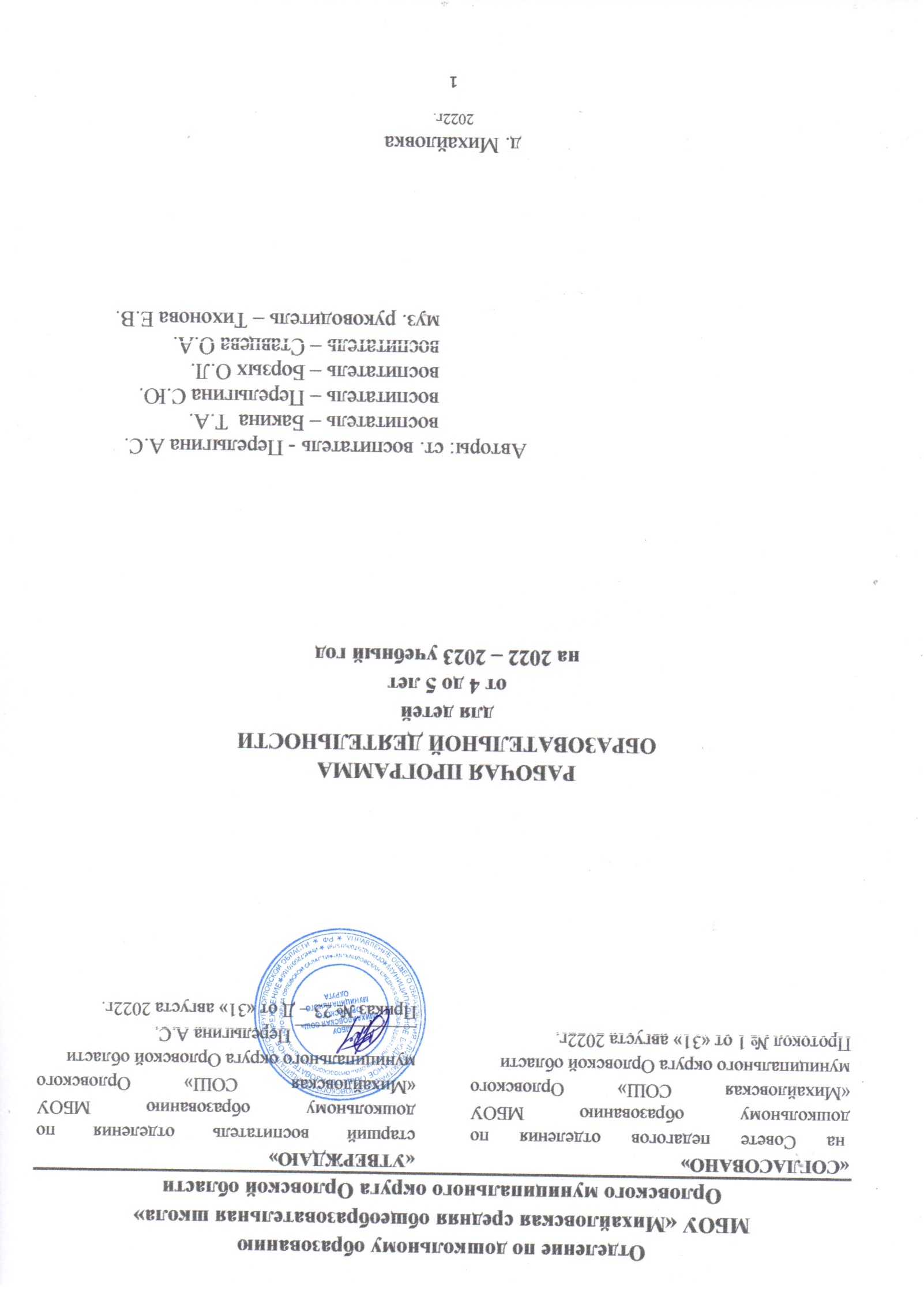 СодержаниеВВЕДЕНИЕДанная рабочая программа разработана на основании Программы «От рождения до школы» под редакцией Н.Е. Вераксы, Т.С.Комаровой, М. А. Васильевой для первой и второй младших подгрупп младшей группы, в соответствии с Федеральным государственным образовательным стандартом и основной общеобразовательной программой Отделения по дошкольному образованию МБОУ «Михайловская СОШ» Орловского района Орловской области (далее – ОДО), а также парциальной программой:Лыкова И.А. Программа художественного воспитания, обучения и развития детей 2-7 лет «Цветные ладошки». – М. «КАРАПУЗ – ДИДАКТИКА», 2007.Рабочая программа разработана в соответствии со следующими нормативными документами:1.     Федеральным законом от 29.12.2012г. № 273-ФЗ «Об образовании в Российской Федерации» (далее — Закон об образовании),2. Федеральным государственным образовательным стандартом дошкольного образования (далее — ФГОС ДО) (Приказ № 1155 от 17 октября 2013 года), 3. Приказом Минобрнауки России от 30.08.2013 № 1014 «Об утверждении Порядка организации и осуществления образовательной деятельности по основным общеобразовательным программам — образовательным программам дошкольного образования», 4. Санитарно-эпидемиологическими  правилами  и  нормативами  СанПиН 2.4.1.3049-13, «Санитарно-эпидемиологические требования к устройству, содержанию и  организации режима работы дошкольных образовательных организаций», утвержденными  постановлением Главного государственного санитарного врача РФ от 15.05.2013   № 26; 5. «Федеральными  требованиями к образовательным учреждениям в части охраны здоровья обучающихся, воспитанников», утвержденными  приказом Министерства образования  и науки РФ  N 2106 от 28.12. 2010 г. - ориентирован на Концепцию дошкольного воспитания, учитывает основные положения:-  инструктивно-методического письма Минобразования России от 14.03.2000 № 65/23-16 «О гигиенических требованиях к максимальной нагрузке на детей дошкольного возраста в организованных формах обучения», - инструктивного письма Минобразования России от 02.06.1998 №89/34-16 «О реализации права дошкольных образовательных учреждений на выбор программ и педагогических технологий» - Устава.Рабочая программа направлена на создание условий развития дошкольников, открывающих возможности  для позитивной социализации ребёнка, его всестороннего личностного развития, развития инициативы и творческих способностей на основе сотрудничества со взрослыми и сверстниками в соответствующих дошкольному возрасту видам деятельности.ЦЕЛЕВОЙ РАЗДЕЛ.ПОЯСНИТЕЛЬНАЯ ЗАПИСКАЦЕЛЬ И ЗАДАЧИ РЕАЛИЗАЦИИ РАБОЧЕЙ ПРОГРАММЫЦелью  рабочей программы  является  создание благоприятных условий для полноценного проживания ребенком дошкольного детства; формирование основ базовой культуры личности; всестороннее развитие психических и физических качеств в соответствии с возрастными и индивидуальными особенностями; подготовка ребенка к жизни в современном обществе, к обучению в школе, обеспечение безопасности жизнедеятельности дошкольника. Цель реализуется в процессе разнообразных видов детской деятельности: игровой, коммуникативной, трудовой, познавательно-исследовательской, продуктивной, музыкально-художественной, чтения.Для реализации основных направлений рабочей программы первостепенное значение имеют:•  забота о здоровье, эмоциональном благополучии и своевременном всестороннем развитии каждого ребенка;• создание в группах атмосферы гуманного и доброжелательного отношения ко всем воспитанникам, что позволит растить их общительными, добрыми, любознательными, инициативными, стремящимися к самостоятельности и творчеству;•  максимальное использование разнообразных видов детской деятельности, их интеграция в целях повышения эффективности образовательного процесса;• творческая организация (креативность) воспитательно-образовательного процесса;•  вариативность использования образовательного материала, позволяющая развивать творческие способности в соответствии с интересами и наклонностями каждого ребенка;• уважительное отношение к результатам детского творчества;• единство подходов к воспитанию детей в условиях дошкольного образовательного учреждения и семьи;• координация подходов к воспитанию детей в условиях ДОУ и семьи. Обеспечение участия семьи в жизни групп детского сада и дошкольного учреждения в целом; Рабочая программа предусматривает организацию и проведение педагогической работы с детьми 2-4 лет. Содержание пяти образовательных областей распределено по основным направлениям: «Физическое развитие»  («Здоровье», «Физическая культура»); «Социально – коммуникативное  развитие» («Социализация», «Труд», «Безопасность»); «Познавательное развитие»  -  («Окружающий мир», «Формирование элементарных математических представлений» « Речевое развитие» («Коммуникация», «Развитие детской речи», «Чтение художественной литературы»); «Художественно-эстетическое развитие» («Художественное творчество», «Музыка»). По каждому направлению определены программные задачи интегрируемых направлений и целевые ориентиры детского развития. ПРИНЦИПЫ И ПОДХОДЫ К ФОРМИРОВАНИЮ ПРОГРАММЫПринципы и подходы к формированию рабочей программы полностью соответствуют  заявленным в ООП ДО.ВОЗРАСТНЫЕ ОСОБЕННОСТИ РАЗВИТИЯ ДЕТЕЙ В игровой деятельности детей среднего дошкольного возраста появляются ролевые взаимодействия. Они указывают на то, что дошкольная начинают отделять себя от принятой роли. В процессе игры роли могут меняться. Игровые действия начинают выполняться не ради них самих, а ради смысла игры. Происходит разделение игровых и реальных взаимодействий детей.Значительное развитие получает изобразительная деятельность. Рисунок становится предметным и детализированным. Графическое изображение человека характеризуется наличием туловища, глаз, рта, носа, волос, иногда одежды и ее деталей. Совершенствуется техническая сторона изобразительной деятельности. Дети могут рисовать основные геометрические фигуры, вырезать ножницами, наклеивать изображения на бумагу и т.д.Усложняется конструирование. Постройки могут включать 5-6 деталей. Формируются навыки конструирования по собственному замысле а также планирование последовательности действий.Двигательная сфера ребенка характеризуется позитивными изменениями мелкой и крупной моторики. Развиваются ловкость, координация движений. Дети в этом возрасте лучше, чем младшие дошкольник удерживают равновесие, перешагивают через небольшие преграды. Усложняются игры с мячом.К концу среднего дошкольного возраста восприятие детей становится  более развитым. Они оказываются способными назвать форму, на которую похож тот или иной предмет. Могут вычленять в сложных объекты простые формы и из простых форм воссоздавать сложные объекты. Дети способны упорядочить группы предметов по сенсорному признаку — величине, цвету; выделить такие параметры, как высота, длина и ширина. Совершенствуется ориентация в пространстве.Возрастает объем памяти. Дети запоминают до 7-8 названий предметов. Начинает складываться произвольное запоминание: дети способны принять задачу на запоминание, помнят поручения взрослых, могут выучить небольшое стихотворение и т. д.Начинает развиваться образное мышление. Дети способны использовать простые схематизированные изображения для решения несложных задач. Дошкольники могут строить по схеме, решать лабиринтные задачи. Развивается предвосхищение. На основе пространственного расположения объектов дети могут сказать, что произойдет в результате их взаимодействия. Однако при этом им трудно встать на позицию другого наблюдателя и во внутреннем плане совершить мысленное преобразование образа.Для детей этого возраста особенно характерны известные феномены Ж. Пиаже: сохранение количества, объема и величины. Например, если им предъявить три черных кружка из бумаги и семь белых кружков из бумаги и спросить: «Каких кружков больше — черных или белых?», большинство ответят, что белых больше. Но если спросить: «Каких больше — белых или бумажных?», ответ будет таким же — больше белых.Продолжает развиваться воображение. Формируются такие его особенности, как оригинальность и произвольность. Дети могут самостоятельно придумать небольшую сказку на заданную тему.Увеличивается устойчивость внимания. Ребенку оказывается доступной сосредоточенная деятельность в течение 15-20 минут. Он способен удерживать в памяти при выполнении каких-либо действий несложное условие.В среднем дошкольном возрасте улучшается произношение звуков и дикция. Речь становится предметом активности детей. Они удачно имитируют голоса животных, интонационно выделяют речь тех или иных персонажей. Интерес вызывают ритмическая структура речи, рифмы.Развивается грамматическая сторона речи. Дошкольники занимаются словотворчеством на основе грамматических правил. Речь детей при взаимодействии друг с другом носит ситуативный характер, а при общении с взрослым становится внеситуативной.Изменяется содержание общения ребенка и взрослого. Оно выходит за пределы конкретной ситуации, в которой оказывается ребенок. Ведущим становится познавательный мотив. Информация, которую ребенок получает в процессе общения, может быть сложной и трудной для понимания, но она вызывает у него интерес.У детей формируется потребность в уважении со стороны взрослого, для них оказывается чрезвычайно важной его похвала. Это приводит к их повышенной обидчивости на замечания. Повышенная обидчивость представляет собой возрастной феномен.Взаимоотношения со сверстниками характеризуются избирательностью, которая выражается в предпочтении одних детей другим. Появляются постоянные партнеры по играм. В группах начинают выделяться лидеры. Появляются конкурентность, соревновательность. Последняя важна для сравнения себя с другим, что ведет к развитию образа Я ребенка, его детализации.Основные достижения возраста связаны с развитием игровой деятельности; появлением ролевых и реальных взаимодействий; с развитием изобразительной деятельности; конструированием по замыслу, планированием: совершенствованием восприятия, развитием образного мышления и воображения, эгоцентричностью познавательной позиции; развитием памяти, внимания, речи, познавательной мотивации; формированием потребности в уважении со стороны взрослого, появлением обидчивости, конкурентности, соревновательности со сверстниками; дальнейшим развитием образа Я ребенка, его детализацией.ПЛАНИРУЕМЫЕ РЕЗУЛЬТАТЫ ОСВОЕНИЯ ПРОГРАММЫОбразовательная область «Социально-коммуникативное развитие»Старается соблюдать правила поведения в общественных местах, в общении со взрослыми и сверстниками, в природеПонимает социальную оценку поступков сверстников или героев иллюстраций,  литературных произведений,  эмоционально откликаетсяПонимает значение слов, обозначающих эмоциональное состояние, этические качества, эстетические характеристикиИмеет представления о мужских и женских профессияхПоказывает интерес к кукольному ,  выбирает предпочитаемых героев, может поддерживать ролевые диалогиГотовит к занятиям свое рабочее место, убирает материалы по окончанию работыПринимает роль в игре со сверстниками, проявляет инициативу в игре, может объяснить сверстнику правило игрыОбразовательная область «Познавательное развитие»Знает свои имя и фамилию,  адрес проживания,  имена родителейРассматривает иллюстрированные издания детских книг, проявляет интерес к нимЗнает о значении солнца, воздуха, воды  для человекаОриентируется в пространстве (на себе, на другом человеке, от предмета, на плоскости)Называет диких и домашних животных, одежду, обувь, мебель, деревьяСравнивает количество предметов в группах до 5 на основе счета, приложением, наложениемРазличает круг, квадрат, треугольник, прямоугольникУмеет группировать предметы по цвету, размеру, форме, назначениюПонимает смысл слов «утро», «вечер», «день», «ночь», определяет  части суток, называет времена года, их признаки, последовательностьОбразовательная область «Речевое развитие»Рассказывает о содержании сюжетной картинки, в том числено опорной схеме. Может повторить образцы описания игрушекИмеет предпочтение в литературных произведениях. Проявляет эмоциональную заинтересованность в драматизации знакомых сказок.  Может пересказать сюжет литературного произведения,  заучивает произведение наизустьОпределяет первый звук в слове.  Умеет образовывать новые слова по аналогии со знакомыми словамиПоддерживает беседу, использует все части речи. Понимает и употребляет слова – антонимыОбразовательная область «Художественно-эстетическое развитие»Способен преобразовывать постройки в соответствии с заданием взрослого,  проявляет интерес к конструктивной  деятельности, в том числе к поделкам из бумагиПравильно держит ножницы  и умеет резать ими по прямой, по диагонали (квадрат и прямоугольник); вырезать круг из квадрата, овал – из прямоугольника, плавно срезать и закруглять углыИзображает предметы путем  создания отчетливых форм, подбора цвета, аккуратного закрашивания, приклеивания, использования разных материалов. Объединяет предметы в сюжетыЗнаком с элементами некоторых видов народного прикладного творчества, может использовать их в своей творческой деятельностиИмеет предпочтение в выборе музыкального произведения для слушания и пения. Выполняет движения, отвечающие характеру музыки, самостоятельно меняя их в соответствии с двухчастной формой музыкального произведенияУмеет выполнять танцевальные движения: пружинка, подскоки, движения парами по кругу,  кружится по одному и  в парах. Может выполнять движения  с предметамиУзнает песни по мелодии. Может петь протяжно, четко произносить слова; вместе с другими детьми – начинать и заканчивать пениеОбразовательная область «Физическое развитие»Знает о значении для здоровья утренней гимнастики, закаливания, соблюдения режима дняСоблюдает элементарные правила личной гигиены,  опрятностиУмеет самостоятельно одеваться и раздеваться, убирать одежду и обувь в  шкафчикЛовить мяч с расстояния. Метать мяч разными способами правой и левой руками, отбивать о полСтроится по заданию взрослого в шеренгу, в колонну по одному, парами, в кругОпределять положение в пространстве, умеет двигаться в нужном направлении, находит правую и левую рукиСОДЕРЖАТЕЛЬНЫЙ РАЗДЕЛОБРАЗОВАТЕЛЬНАЯ ДЕЯТЕЛЬНОСТЬ В СООТВЕТСТВИИ С НАПРАВЛЕНИЯМИ РАЗВИТИЯ ДЕТЕЙ Образовательная область «Социально-коммуникативное развитие»Социализация, развитие общения, нравственное воспитаниеВ средней подгруппе решаются следующие задачи:Способствовать формированию личностного отношения ребенка к соблюдению (и нарушению) моральных норм: взаимопомощи, сочувствия обиженному и несогласия с действиями обидчика; одобрения действий того, кто поступил справедливо, уступил по просьбе сверстника (разделил кубики поровну).Продолжать работу по формированию доброжелательных взаимоотношений между детьми, обращать внимание детей на хорошие поступки друг друга.Учить коллективным играм, правилам добрых взаимоотношений.Воспитывать скромность, отзывчивость, желание быть справедливым, сильным и смелым; учить испытывать чувство стыда за неблаговидный поступок.Напоминать детям о необходимости здороваться, прощаться, называть работников дошкольного учреждения по имени и отчеству, не вмешиваться в разговор взрослых, вежливо выражать свою просьбу, благодарить за оказанную услугу.Ребенок в семье и сообществеВ средней подгруппе решаются следующие задачи:Образ Я. Формировать представления о росте и развитии ребенка, его прошлом, настоящем и будущем («я был маленьким, я расту, я буду взрослым»). Формировать первичные представления детей об их правах (на игру, доброжелательное отношение, новые знания и др.) и обязанностях в группе детского сада, дома, на улице (самостоятельно кушать, одеваться, убирать игрушки и др.)- Формировать у каждого ребенка уверенность в том, что он хороший, что его любят.Формировать первичные тендерные представления (мальчики сильные, смелые; девочки нежные, женственные).Семья. Углублять представления детей о семье, ее членах. Дать первоначальные представления о родственных отношениях (сын, мама, папа, дочь и т. д.).Интересоваться тем, какие обязанности по дому есть у ребенка (убирать игрушки, помогать накрывать на стол и т.п.).Детский сад. Продолжать знакомить детей с детским садом и его сотрудниками. Совершенствовать умение свободно ориентироваться в помещениях детского сада. Закреплять у детей навыки бережного отношения к вещам, учить использовать их по назначению, ставить на место.Знакомить с традициями детского сада. Закреплять представления ребенка о себе как о члене коллектива, развивать чувство общности с другими детьми. Формировать умение замечать изменения в оформлении группы и зала, участка детского сада (как красиво смотрятся яркие, нарядные игрушки, рисунки детей и т. п.). Привлекать к обсуждению и посильному участию в оформлении группы, к созданию ее символики и традиций.Самообслуживание, самостоятельность, трудовое воспитаниеВ средней подгруппе решаются следующие задачи:Культурно-гигиенические навыки. Продолжать воспитывать у детей опрятность, привычку следить за своим внешним видом.Воспитывать привычку самостоятельно умываться, мыть руки с мылом перед едой, по мере загрязнения, после пользования туалетом.Закреплять умение пользоваться расческой, носовым платком; при кашле и чихании отворачиваться, прикрывать рот и нос носовым платком.Совершенствовать навыки аккуратного приема пищи: умение брать пищу понемногу, хорошо пережевывать, есть бесшумно, правильно пользоваться столовыми приборами (ложка, вилка), салфеткой, полоскать рот после еды.Самообслуживание. Совершенствовать умение самостоятельно одеваться, раздеваться. Приучать аккуратно складывать и вешать одежду, с помощью взрослого приводить ее в порядок (чистить, просушивать). Воспитывать стремление быть аккуратным, опрятным.Приучать самостоятельно готовить свое рабочее место и убирать его после окончания занятий рисованием, лепкой, аппликацией (мыть баночки, кисти, протирать стол и т.д.)Общественно-полезный труд. Воспитывать у детей положительное отношение к труду, желание трудиться. Формировать ответственное отношение к порученному заданию (умение и желание доводить дело до конца, стремление сделать его хорошо).Воспитывать умение выполнять индивидуальные и коллективные поручения, понимать значение результатов своего труда для других; формировать умение договариваться с помощью воспитателя о распределении коллективной работы, заботиться о своевременном завершении совместного задания. Поощрять инициативу в оказании помощи товарищам, взрослым.Приучать детей самостоятельно поддерживать порядок в групповой комнате и на участке детского сада: убирать на место строительный материал, игрушки; помогать воспитателю подклеивать книги, коробки.Учить детей самостоятельно выполнять обязанности дежурных по столовой: аккуратно расставлять хлебницы, чашки с блюдцами, глубокие тарелки, ставить салфетницы, раскладывать столовые приборы (ложки, вилки, ножи).Труд в природе. Поощрять желание детей ухаживать за растениями и животными; поливать растения, кормить рыб, мыть поилки, наливать в них воду, класть корм в кормушки (при участии воспитателя).В весенний, летний и осенний периоды привлекать детей к посильной работе на огороде и в цветнике (посев семян, полив, сбор урожая); в зимний период — к расчистке снега.Приобщать детей к работе по выращиванию зелени для корма птицам в зимнее время; к подкормке зимующих птиц.Формировать стремление помогать воспитателю приводить в порядок используемое в трудовой деятельности оборудование (очищать, просушивать, относить в отведенное место).Уважение к труду взрослых. Знакомить детей с профессиями близких людей, подчеркивая значимость их труда. Формировать интерес к профессиям родителей.Планирование образовательной работы на месяцСодержание образовательной работыФормирование основ безопасностиВ средней подгруппе решаются следующие задачи:Безопасное поведение в природе. Продолжать знакомить с многообразием животного и растительного мира, с явлениями неживой природы.Формировать элементарные представления о способах взаимодействия с животными и растениями, о правилах поведения в природе.Формировать понятия: «съедобное», «несъедобное», «лекарственные растения».Знакомить с опасными насекомыми и ядовитыми растениями.Безопасность на дорогах. Развивать наблюдательность, умение ориентироваться в помещении и на участке детского сада, в ближайшей местности.Продолжать знакомить с понятиями «улица», «дорога», «перекресток», «остановка общественного транспорта» и элементарными правилами поведения на улице. Подводить детей к осознанию необходимости соблюдать правила дорожного движения.Уточнять знания детей о назначении светофора и работе полицейского.Знакомить с различными видами городского транспорта, особенностями их внешнего вида и назначения («Скорая помощь», «Пожарная», машина МЧС, «Полиция», трамвай, троллейбус, автобус).Знакомить со знаками дорожного движения «Пешеходный переход», «Остановка общественного транспорта».Формировать навыки культурного поведения в общественном транспорте.Безопасность собственной жизнедеятельности. Знакомить с правилами безопасного поведения во время игр. Рассказывать о ситуациях, опасных для жизни и здоровья.Знакомить с назначением, работой и правилами пользования бытовыми электроприборами (пылесос, электрочайник, утюг и др.).Закреплять умение пользоваться столовыми приборами (вилка, нож), ножницами.Знакомить с правилами езды на велосипеде.Знакомить с правилами поведения с незнакомыми людьми.Рассказывать детям о работе пожарных, причинах возникновения пожаров и правилах поведения при пожаре.Образовательная область «Познавательное развитие»Формирование элементарных математических представленийВ средней подгруппе решаются следующие задачи:Количество и счет. Дать детям представление о том, что множество («много») может состоять из разных по качеству элементов: предметов разного цвета, размера, формы; учить сравнивать части множества, определяя их равенство или неравенство на основе составления пар предметов (не прибегая к счету). Вводить в речь детей выражения: «Здесь много кружков, одни — красного цвета, а другие — синего; красных кружков больше, чем синих, а синих меньше, чем красных» или «красных и синих кружков поровну».Учить считать до 5 (на основе наглядности), пользуясь правильными приемами счета: называть числительные по порядку; соотносить каждое числительное только с одним предметом пересчитываемой группы; относить последнее числительное ко всем пересчитанным предметам, например: «Один, два, три —всего три кружка». Сравнивать две группы предметов, именуемые числами 1-2, 2-2, 2-3,3-3, 3-4,4-4, 4-5, 5-5.Формировать представления о порядковом счете, учить правильно пользоваться количественными и порядковыми числительными, отвечать на вопросы «Сколько?», «Который подсчету?», «На котором месте?».Формировать представление о равенстве и неравенстве групп на основе счета: «Здесь один, два зайчика, а здесь одна, две, три елочки. Елочек больше, чем зайчиков; 3 больше, чем 2, а 2 меньше, чем 3».Учить упражнять неравные группы двумя способами, добавляя к меньшей группе один (недостающий) предмет или убирая из большей группы один (лишний) предмет («К 2 зайчикам прибавили 1 зайчика, стало 3.  Елочек и зайчиков поровну —3 и 3» или: «Елочек больше (3), а зайчиков меньше (2). Убрали 1 елочку, их стало тоже 2. Елочек и зайчиков стало поровну: 2 и 2»).Отсчитывать предметы из большего количества; выкладывать, приносить определенное количество предметов в соответствии с образцом или заданным числом в пределах 5 (отсчитай 4 петушка, принеси 3 зайчика).На основе счета устанавливать равенство (неравенство) групп предметов в ситуациях, когда предметы в группах расположены на разном расстоянии друг от друга, когда они отличаются по размерам, по форме расположения в пространстве.Величина. Совершенствовать умение сравнивать два предмета по величине (длине, ширине, высоте), а также учить сравнивать два предмета по толщине путем непосредственного наложения или приложения их друг к другу; отражать результаты сравнения в речи, используя прилагательные (длиннее —короче, шире —уже, выше —ниже, толще —тоньше или равные (одинаковые) по длине, ширине, высоте, толщине).Учить сравнивать предметы по двум признакам величины (красная лента длиннее и шире зеленой, желтый шарфик короче и уже синего).Устанавливать размерные отношения между 3-5 предметами разной длины (ширины, высоты), толщины, располагать их в определенной последовательности — в порядке убывания или нарастания величины. Вводить в активную речь детей понятия, обозначающие размерные отношения предметов (эта (красная) башенка — самая высокая, эта (оранжевая) — пониже, эта (розовая) — еще ниже, а эта (желтая) — самая низкая» и т. д.).Форма. Развивать представление детей о геометрических фигурах: круге, квадрате, треугольнике, а также шаре, кубе. Учить выделять особые признаки фигур с помощью зрительного и осязательно-двига- тельного анализаторов (наличие или отсутствие углов, устойчивость, подвижность и др.).Познакомить детей с прямоугольником, сравнивая его с кругом, квадратом, треугольником. Учить различать и называть прямоугольник, его элементы: углы и стороны.Формировать представление о том, что фигуры могут быть разных размеров: большой — маленький куб (шар, круг, квадрат, треугольник, прямоугольник).Учить соотносить форму предметов с известными геометрическими фигурами: тарелка—круг, платок—квадрат, мяч —шар, окно, дверь —прямоугольник и др.Ориентировка в пространстве. Развивать умения определять пространственные направления от себя, двигаться в заданном направлении (вперед — назад, направо —налево, вверх —вниз); обозначать словами положение предметов по отношению к себе (передо мной стол, справа от меня дверь, слева —окно, сзади на полках —игрушки).Познакомить с пространственными отношениями: далеко — близко (дом стоит близко, а березка растет далеко).Ориентировка во времени. Расширять представления детей о частях суток, их характерных особенностях, последовательности (утро — день — вечер—ночь).Объяснить значение слов: «вчера», «сегодня», «завтра».Содержание образовательной работыРазвитие познавательно - исследовательской деятельностиВ средней подгруппе решаются следующие задачи:Познавательно-исследовательская деятельность. Продолжать знакомить детей с обобщенными способами исследования разных объектов с помощью специально разработанных систем сенсорных эталонов, помогать осваивать перцептивные действия. Формировать умение получать сведения о новом объекте в процессе его практического исследования.Формировать умение выполнять ряд последовательных действий в соответствии с задачей и предлагаемым алгоритмом деятельности. Учить понимать и использовать в познавательно-исследовательской деятельности модели, предложенные взрослым.Сенсорное развитие. Продолжать работу по сенсорному развитию в разных видах деятельности. Обогащать сенсорный опыт, знакомя детей с широким кругом предметов и объектов, с новыми способами их обследования. Закреплять полученные ранее навыки обследования предметов и объектов.Совершенствовать восприятие детей путем активного использования всех органов чувств (осязание, зрение, слух, вкус, обоняние). Обогащать чувственный опыт и умение фиксировать полученные впечатления в речи.Продолжать знакомить с геометрическими фигурами (круг, треугольник, квадрат, прямоугольник, овал), с цветами (красный, синий, зеленый, желтый, оранжевый, фиолетовый, белый, серый).Развивать осязание. Знакомить с различными материалами на ощупь, путем прикосновения, поглаживания (характеризуя ощущения: гладкое, холодное, пушистое, жесткое, колючее и др.).Формировать образные представления на основе развития образного восприятия в процессе различных видов деятельности.Развивать умение использовать эталоны как общепринятые свойства и качества предметов (цвет, форма, размер, вес и т. п.); подбирать предметы по 1-2 качествам (цвет, размер, материал и т.п.).Проектная деятельность. Развивать первичные навыки в проектно- исследовательской деятельности, оказывать помощь в оформлении ее результатов и создании условий для их презентации сверстникам. Привлекать родителей к участию в исследовательской деятельности детей.Дидактические игры. Учить детей играм, направленным на закрепление представлений о свойствах предметов, совершенствуя умение сравнивать предметы по внешним признакам, группировать; составлять целое из' частей (кубики, мозаика, пазлы).Совершенствовать тактильные, слуховые, вкусовые ощущения детей («Определи на ощупь (по вкусу, по звучанию)»). Развивать наблюдательность и внимание («Что изменилось?», «У кого колечко?»).Помогать детям осваивать правила простейших настольно-печатных игр («Домино», «Лото»).Ознакомление с предметным окружениемВ средней подгруппе решаются следующие задачи:Создавать условия для расширения представлений детей об объектах окружающего мира. Рассказывать о предметах, необходимых детям в разных видах деятельности (игре, труде, рисовании, аппликации и т.д.). Расширять знания детей об общественном транспорте (автобус, поезд, самолет, теплоход).Продолжать знакомить детей с признаками предметов, побуждать определять их цвет, форму, величину, вес. Рассказывать о материалах (стекло, металл, резина, кожа, пластмасса), из которых сделаны предметы, об их свойствах и качествах. Объяснять целесообразность изготовления предмета из определенного материала (корпус машин — из металла, шины — из резины и т. п.).Формировать элементарные представления об изменении видов человеческого труда и быта на примере истории игрушки и предметов обихода.Содержание образовательной работыОзнакомление с социальным миромВ средней подгруппе решаются следующие задачи:Расширять представления о правилах поведения в общественных местах.Расширять знания детей об общественном транспорте (автобус, поезд, самолет, теплоход).Формировать первичные представления о школе.Продолжать знакомить с культурными явлениями (театром, цирком, зоопарком, вернисажем), их атрибутами, людьми, работающими в них, правилами поведения.Рассказывать о самых красивых местах родного города (поселка), его достопримечательностях. Дать детям доступные их пониманию представления о государственных праздниках. Рассказывать о Российской армии, о воинах, которые охраняют нашу Родину (пограничники, моряки, летчики).Дать элементарные представления о жизни и особенностях труда в городе и в сельской местности (с опорой на опыт детей). Продолжать знакомить с различными профессиями (шофер, почтальон, продавец, врач и т. д.); расширять и обогащать представления о трудовых действиях, орудиях труда, результатах труда.Познакомить детей с деньгами, возможностями их использования.Продолжать воспитывать любовь к родному краю; рассказывать детям о самых красивых местах родного города (поселка), его достопримечательностях.Дать детям доступные их пониманию представления о государственных праздниках.Рассказывать о Российской армии, о воинах, которые охраняют нашу Родину (пограничники, моряки, летчики).Ознакомление с миром природы  В средней подгруппе решаются следующие задачи:Расширять представления детей о природе.Знакомить с домашними животными, декоративными рыбками (с золотыми рыбками, кроме вуалехвоста и телескопа, карасем и др.), птицами (волнистые попугайчики, канарейки и др.).Знакомить детей с представителями класса пресмыкающихся (ящерица, черепаха), их внешним видом и способами передвижения (у ящерицы продолговатое тело, у нее есть длинный хвост, который она может сбросить; ящерица очень быстро бегает).Расширять представления детей о некоторых насекомых (муравей, бабочка, жук, божья коровка).Расширять представления о фруктах (яблоко, груша, слива, персик и др.), овощах (помидор, огурец, морковь, свекла, лук и др.) и ягодах (малина, смородина, крыжовник и др.), грибах (маслята, опята, сыроежки и др.).Закреплять знания детей о травянистых и комнатных растениях (бальзамин, фикус, хлорофитум, герань, бегония, примула и др.); знакомить со способами ухода за ними.Учить узнавать и называть 3-4 вида деревьев (елка, сосна, береза, клен и др.).В процессе опытнической деятельности расширять представления детей о свойствах песка, глины и камня.Организовывать наблюдения за птицами, прилетающими на участок (ворона, голубь, синица, воробей, снегирь и др.), подкармливать их зимой.Закреплять представления детей об условиях, необходимых для жизни людей, животных, растений (воздух, вода, питание и т. п.).Учить детей замечать изменения в природе.Рассказывать об охране растений и животных.Сезонные наблюденияОсень. Учить детей замечать и называть изменения в природе: похолодало, осадки, ветер, листопад, созревают плоды и корнеплоды, птицы улетают на юг.Устанавливать простейшие связи между явлениями живой и неживой природы (похолодало — исчезли бабочки, жуки; отцвели цветы и т. д.).Привлекать к участию в сборе семян растений.Зима. Учить детей замечать изменения в природе, сравнивать осенний и зимний пейзажи.Наблюдать за поведением птиц на улице и в уголке природы.Рассматривать и сравнивать следы птиц на снегу. Оказывать помощь зимующим птицам, называть их.Расширять представления детей о том, что в мороз вода превращается в лед, сосульки; лед и снег в теплом помещении тают.Привлекать к участию в зимних забавах: катание с горки на санках, ходьба на лыжах, лепка поделок из снега.Весна. Учить детей узнавать и называть время года; выделять признаки весны: солнышко стало теплее, набухли почки на деревьях, появилась травка, распустились подснежники, появились насекомые.Рассказывать детям о том, что весной зацветают многие комнатные растения.Формировать представления детей о работах, проводимых в весенний период в саду и в огороде. Учить наблюдать за посадкой и всходами семян.Привлекать детей к работам в огороде и цветниках.Лето. Расширять представления детей о летних изменениях в природе: голубое чистое небо, ярко светит солнце, жара, люди легко одеты, загорают, купаются.В процессе различных видов деятельности расширять представления детей о свойствах песка, воды, камней и глины.Закреплять знания о том, что летом созревают многие фрукты, овощи, ягоды и грибы; у животных подрастают детеныши.Содержание образовательной работыОбразовательная область «Речевое развитие»Развитие речиВ средней подгруппе решаются следующие задачи:Развивающая речевая среда. Обсуждать с детьми информацию о предметах, явлениях, событиях, выходящих за пределы привычного им ближайшего окружения.Выслушивать детей, уточнять их ответы, подсказывать слова, более точно отражающие особенность предмета, явления, состояния, поступка; помогать логично и понятно высказывать суждение.Способствовать развитию любознательности.Помогать детям доброжелательно общаться со сверстниками, подсказывать, как можно порадовать друга, поздравить его, как спокойно высказать свое недовольство его поступком, как извиниться.Формирование словаря. Пополнять и активизировать словарь детей на основе углубления знаний о ближайшем окружении. Расширять представления о предметах, явлениях, событиях, не имевших места в их собственном опыте.Активизировать употребление в речи названий предметов, их частей, материалов, из которых они изготовлены.Учить использовать в речи наиболее употребительные прилагательные, глаголы, наречия, предлоги.Вводить в словарь детей существительные, обозначающие профессии; глаголы, характеризующие трудовые действия.Продолжать учить детей определять и называть местоположение предмета (слева, справа, рядом, около, между), время суток. Помогать заменять часто используемые детьми указательные местоимения и наречия (там, туда, такой, этот) более точными выразительными словами; употреблять слова-антонимы (чистый — грязный, светло —темно).Учить употреблять существительные с обобщающим значением (мебель, овощи, животные и т. п.).Звуковая культура речи. Закреплять правильное произношение гласных и согласных звуков, отрабатывать произношение свистящих, шипящих и сонорных (р, л) звуков. Развивать артикуляционный аппарат.Продолжать работу над дикцией: совершенствовать отчетливое произнесение слов и словосочетаний.Развивать фонематический слух: учить различать на слух и называть слова, начинающиеся на определенный звук.Совершенствовать интонационную выразительность речи.Грамматический строй речи. Продолжать формировать у детей умение согласовывать слова в предложении, правильно использовать предлоги в речи; образовывать форму множественного числа существительных, обозначающих детенышей животных (по аналогии), употреблять эти существительные в именительном и винительном падежах (лисята — лисят, медвежата —медвежат); правильно употреблять форму множественного числа родительного падежа существительных (вилок, яблок, туфель).Напоминать правильные формы повелительного наклонения некоторых глаголов (Ляг! Лежи! Поезжай! Беги! и т.п.), несклоняемых существительных (пальто, пианино, кофе, какао).Поощрять характерное для пятого года жизни словотворчество, тактично подсказывать общепринятый образец слова.Побуждать детей активно употреблять в речи простейшие виды сложносочиненных и сложноподчиненных предложений.Связная речь. Совершенствовать диалогическую речь: учить участвовать в беседе, понятно для слушателей отвечать на вопросы и задавать их.Учить детей рассказывать: описывать предмет, картину; упражнять в составлении рассказов по картине, созданной ребенком с использованием раздаточного дидактического материала.Упражнять детей в умении пересказывать наиболее выразительные и динамичные отрывки из сказок.Содержание образовательной работыПриобщение к художественной литературеВ средней подгруппе решаются следующие задачи:Продолжать приучать детей слушать сказки, рассказы, стихотворения; запоминать небольшие и простые по содержанию считалки. Помогать им, используя разные приемы и педагогические ситуации, правильно воспринимать содержание произведения, сопереживать его героям.Зачитывать по просьбе ребенка понравившийся отрывок из сказки, рассказа, стихотворения, помогая становлению личностного отношения к произведению.Поддерживать внимание и интерес к слову в литературном произведении.Продолжать работу по формированию интереса к книге. Предлагать вниманию детей иллюстрированные издания знакомых произведений. Объяснять, как важны в книге рисунки; показывать, как много интересного можно узнать, внимательно рассматривая книжные иллюстрации. Познакомить с книжками, оформленными Ю. Васнецовым, Е. Рачевым, Е. Чарушиным.Содержание образовательной работыОбразовательная область «Художественно-эстетическое развитие»Приобщение к искусствуВ средней подгруппе решаются следующие задачи:Приобщать детей к восприятию искусства, развивать интерес к нему Поощрять выражение эстетических чувств, проявление эмоций при рассматривании предметов народного и декоративно-прикладного искусства прослушивании произведений музыкального фольклора.Познакомить детей с профессиями артиста, художника, композитораПобуждать узнавать и называть предметы и явления природы, окружающей действительности в художественных образах (литература, музыка изобразительное искусство).Учить различать жанры и виды искусства: стихи, проза, загадки (литература), песни, танцы, музыка, картина (репродукция), скульптура (изобразительное искусство), здание и сооружение (архитектура).Учить выделять и называть основные средства выразительности (цвет форма, величина, ритм, движение, жест, звук) и создавать свои художественные образы в изобразительной, музыкальной, конструктивной деятельностиПознакомить детей с архитектурой. Формировать представления о том что дома, в которых они живут (детский сад, школа, другие здания), — это архитектурные сооружения; дома бывают разные по форме, высоте, длине, с разными окнами, с разным количеством этажей, подъездов и т.д.Вызывать интерес к различным строениям, расположенным вокруг детского сада (дома, в которых живут ребенок и его друзья, школа, кинотеатр).Привлекать внимание детей к сходству и различиям разных зданий, поощрять самостоятельное выделение частей здания, его особенностей Закреплять умение замечать различия в сходных по форме и строению зданиях (форма и величина входных дверей, окон и других частей).Поощрять стремление детей изображать в рисунках, аппликациях реальные и сказочные строения.Организовать посещение музея (совместно с родителями), рассказать о назначении музея.Развивать интерес к посещению кукольного театра, выставок.Закреплять знания детей о книге, книжной иллюстрации. Познакомить с библиотекой как центром хранения книг, созданных писателями и поэтами.Знакомить с произведениями народного искусства (потешки, сказки, загадки, песни, хороводы, заклички, изделия народного декоративно-прикладного искусства).Воспитывать бережное отношение к произведениям искусства.Изобразительная деятельностьВ средней подгруппе решаются следующие задачи:Содействие  развитию художественного восприятия, наглядно-образного мышления, творческого воображения и художественного вкуса. Обогащение детей эстетическими впечатлениями в области национального и мирового искусства. Знакомство с «языком искусства», основными средствами художественно-образной выразительности живописи, графики (книжной и прикладной), архитектуры, скульптуры, дизайна, народного и декоративно-прикладного искусства. Введение в активный словарь новых терминов, связанных с искусством и культурой («художник», «музей», «выставка», «картина», «мольберт», «палитра» и др.). Развивать художественное восприятие: умение «войти» в образ, вступить в «диалог» с его творцом (художником, мастером, дизайнером). Побуждать детей самостоятельно выбирать художественные техники для создания выразительных образов, используя для этого освоенные способы и приемы. Советовать сочетать различные виды деятельности, художественные техники и материалы при создании одной композиции (макета, коллажа, панно), когда одни дети вырезают детали, другие приклеивают, третьи конструируют из бумаги, четвертые прорисовывают (например, сюжеты «Наш город», «На ферме»). Показывать возможность создания одного и того же образа (солнце, цветок, бабочка) в разных художественных техниках и видах деятельности (в рисунке, аппликации, лепке, художественном конструировании и труде). Поощрять проявления инициативы, самостоятельности, увлеченности в поиске и реализации творческих замыслов. При организации коллективных работ («Золотая осень», «Праздничный салют», «В деревне», «На улице») учить согласовывать замыслы и действия, планировать работу. Проявлять уважение к художественным интересам каждого ребенка, бережно относится к результатам его творческой деятельности; создавать условия для экспериментирования и самостоятельного художественного творчества. Консультировать родителей (или их законных представителей), как поддержать индивидуальные интересы и способности ребенка, каким образом организовать дома его художественную деятельность и создать портфолио творческого развития.В рисовании: поддерживать  интерес детей к творческому освоению изобразительных материалов (краски гуашь и акварель, пастель) и художественных инструментов (кисть, карандаш, фломастер, мелок, штампики в технике «принт»); знакомить с новыми способами рисования; предлагать для декоративного оформления рукотворные игрушки из глины, соленого теста, бумаги, картона; воспитывать самостоятельность, инициативность, уверенность.Содержание образовательной работыВ аппликации: расширять  представление детей о возможностях этого вида деятельности, сочетающего особенности изобразительного и декоративно-прикладного искусства; знакомить с историей и спецификой «бумажного фольклора», знакомить с ножницами как художественным инструментом, увлекать техникой «коллажирование»; развивать способности к цветовосприятию и композиции.Содержание образовательной работыВ лепке: поддерживать  у детей интерес к созданию объёмных фигурок, рельефных изображений, простых композиций из глины, пластилина, солёного теста; знакомить с обобщенными способами лепки; обогащать замыслы в процессе восприятия скульптуры, народной игрушки, мелкой пластики.Содержание образовательной работыКонструктивно – модельная деятельность  В средней подгруппе решаются следующие задачи:Обращать внимание детей на различные здания и сооружения вокруг их дома, детского сада. На прогулках в процессе игр рассматривать с детьми машины, тележки, автобусы и другие виды транспорта, выделяя их части, называть их форму и расположение по отношению к самой большой части.Продолжать развивать у детей способность различать и называть строительные детали (куб, пластина, кирпичик, брусок); учить использовать их с учетом конструктивных свойств (устойчивость, форма, величина). Развивать умение устанавливать ассоциативные связи, предлагая вспомнить, какие похожие сооружения дети видели.Учить анализировать образец постройки: выделять основные части, различать и соотносить их по величине и форме, устанавливать пространственное расположение этих частей относительно друг друга (в домах —стены, вверху — перекрытие, крыша; в автомобиле — кабина, кузов и т.д.).Учить самостоятельно измерять постройки (по высоте, длине и ширине), соблюдать заданный воспитателем принцип конструкции («Построй такой же домик, но высокий»).Учить сооружать постройки из крупного и мелкого строительного материала, использовать детали разного цвета для создания и украшения построек.Обучать конструированию из бумаги: сгибать прямоугольный лист бумаги пополам, совмещая стороны и углы (альбом, флажки для украшения участка, поздравительная открытка), приклеивать к основной форме детали (к дому—окна, двери, трубу; к автобусу—колеса; к стулу—спинку).Приобщать детей к изготовлению поделок из природного материала: коры, веток, листьев, шишек, каштанов, ореховой скорлупы, соломы (лодочки, ежики и т. д.). Учить использовать для закрепления частей клей, пластилин; применять в поделках катушки, коробки разной величины и другие предметы.Музыкальное воспитаниеВ средней подгруппе решаются следующие задачи:Продолжать развивать у детей интерес к музыке, желание ее слушать, вызывать эмоциональную отзывчивость при восприятии музыкальных произведений.Обогащать музыкальные впечатления, способствовать дальнейшему газ витию основ музыкальной культуры.Слушание. Формировать навыки культуры слушания музыки (не отвлекаться, дослушивать произведение до конца).Учить чувствовать характер музыки, узнавать знакомые произведения, высказывать свои впечатления о прослушанном.Учить замечать выразительные средства музыкального произведения: тихо, громко, медленно, быстро. Развивать способность различать звуки по высоте (высокий, низкий в пределах сексты, септимы).Пение. Обучать детей выразительному пению, формировать умение петь протяжно, подвижно, согласованно (в пределах ре —си первой октавы). Развивать умение брать дыхание между короткими музыкальными фразами. Учить петь мелодию чисто, смягчать концы фраз, четко произносить слова, петь выразительно, передавая характер музыки. Учить петь с инструментальным сопровождением и без него (с помощью воспитателя).Песенное творчество. Учить самостоятельно сочинять мелодию колыбельной песни и отвечать на музыкальные вопросы («Как тебя зовут?», «Что ты хочешь, кошечка?», «Где ты?»). Формировать умение импровизировать мелодии на заданный текст.Музыкально-ритмические движения. Продолжать формировать у детей навык ритмичного движения в соответствии с характером музыки.Учить самостоятельно менять движения в соответствии с двух- и трех- частной формой музыки.Совершенствовать танцевальные движения: прямой галоп, пружинка, кружение по одному и в парах.Учить детей двигаться в парах по кругу в танцах и хороводах, ставить ногу на носок и на пятку, ритмично хлопать в ладоши, выполнять простейшие перестроения (из круга врассыпную и обратно), подскоки.Продолжать совершенствовать у детей навыки основных движений (ходьба: «торжественная», спокойная, «таинственная»; бег: легкий, стремительный).Развитие танцевально-игрового творчества. Способствовать развитию эмоционально-образного исполнения музыкально-игровых упражнений (кружатся листочки, падают снежинки) и сценок, используя мимику и пантомиму (зайка веселый и грустный, хитрая лисичка, сердитый волк и т. д.).Обучать инсценированию песен и постановке небольших музыкальных спектаклей.Игра на детских музыкальных инструментах. Формировать умение подыгрывать простейшие мелодии на деревянных ложках, погремушках, барабане, металлофоне.Содержание образовательной работыОбразовательной область «Физическое развитие»Формирование начальных представлений о здоровом образе жизниВ средней подгруппе решаются следующие задачи:Продолжать знакомство детей с частями тела и органами чувств человека.Формировать представление о значении частей тела и органов чувств для жизни и здоровья человека (руки делают много полезных дел; ноги помогают двигаться; рот говорит, ест; зубы жуют; язык помогает жевать, говорить; кожа чувствует; нос дышит, улавливает запахи: уши слышат).Воспитывать потребность в соблюдении режима питания, употреблении в пищу овощей и фруктов, других полезных продуктов.Формировать представление о необходимых человеку веществах и витаминах. Расширять представления о важности для здоровья сна. гигиенических процедур, движений, закаливания.Знакомить детей с понятиями «здоровье» и «болезнь».Развивать умение устанавливать связь между совершаемым действием и состоянием организма, самочувствием («Я чищу зубы — значит, они у меня будут крепкими и здоровыми», «Я промочил ноги на улице, и у мен- начался насморк»).Формировать умение оказывать себе элементарную помощь при ушибах, обращаться за помощью к взрослым при заболевании, травме.Формировать представления о здоровом образе жизни; о значении физических упражнений для организма человека. Продолжать знакомить с физическими упражнениями на укрепление различных органов и систем организма.Физическая культураВ средней подгруппе решаются следующие задачи:Формировать правильную осанку.Развивать и совершенствовать двигательные умения и навыки детей, умение творчески использовать их в самостоятельной двигательной деятельности.Закреплять и развивать умение ходить и бегать с согласованными движениями рук и ног. Учить бегать легко, ритмично, энергично отталкиваясь носком.Учить ползать, пролезать, подлезать, перелезать через предметы. Учить перелезать с одного пролета гимнастической стенки на другой (вправо, влево).Учить энергично отталкиваться и правильно приземляться в прыжках на двух ногах на месте и с продвижением вперед, ориентироваться в пространстве. В прыжках в длину и высоту с места учить сочетать отталкивание со взмахом рук, при приземлении сохранять равновесие. Учить прыжкам через короткую скакалку.Закреплять умение принимать правильное исходное положение при метании, отбивать мяч о землю правой и левой рукой, бросать и ловить его кистями рук (не прижимая к груди).Учить кататься на двухколесном велосипеде по прямой, по кругу.Учить детей ходить на лыжах скользящим шагом, выполнять повороты, подниматься на гору.Учить построениям, соблюдению дистанции во время передвижения.Развивать психофизические качества: быстроту, выносливость, гибкость, ловкость и др.Содержание образовательной работыКомплексно-тематическое планирование работы с детьми 4 – 5 летВзаимодействие взрослого с детьми в помещенииВзаимодействие взрослого с детьми на прогулкеКонструктивно-модельная деятельность (из строительных материалов)Конструктивно-модельная деятельностьВАРИАТИВНЫЕ ФОРМЫ, СПОСОБЫ, МЕТОДЫ И СРЕДСТВА РЕАЛИЗАЦИИ РАБОЧЕЙ ПРОГРАММЫОписание вариативных форм, способов, методов и средств реализации рабочей программы полностью соответствуют  заявленным в ООП ДО.Взаимодействие ОДО с семьями воспитанниковПлан работы3. ОРГАНИЗАЦИОННЫЙ РАЗДЕЛ3.1. МАТЕРИАЛЬНО-ТЕХНИЧЕСКОЕ ОБЕСПЕЧЕНИЕ Материально техническое обеспечение полностью соответствуют  заявленным в ООП ДО.3.2. РАСПОРЯДОК И РЕЖИМ ДНЯРаспорядок и режим  дня полностью соответствуют  заявленным в ООП ДО.Расписание НОД 3.3. ОСОБЕННОСТИ ТРАДИЦИОННЫХ СОБЫТИЙ, ПРАЗДНИКОВ, МЕРОПРИЯТИЙ. Особенности традиционных событий, праздников, мероприятий полностью соответствуют  заявленным в ООП ДО.3.4. ОСОБЕННОСТИ ОРГАНИЗАЦИИ РАЗВИВАЮЩЕЙ ПРЕДМЕТНО-ПРОСТРАНСТВЕННОЙ СРЕДЫ.Развивающая предметно-пространственная среда полностью соответствуют  заявленной в ООП ДО. Введение Введение 31Целевой разделЦелевой раздел41.1Пояснительная записка41.2Возрастные особенности развития детей41.3Планируемые результаты освоения программы62Содержательный разделСодержательный раздел72.1Образовательной деятельности в соответствии с направлениями развития детей72.2Вариативные формы, способы, методы и средства реализации программы973Организационный разделОрганизационный раздел1033.1Материально-техническое обеспечение программы1033.2Режим дня1033.3Особенности традиционных событий, праздников, мероприятий1043.4Особенности организации развивающей предметно-пространственной среды104Дни неделиВремя в режимеВремя в режимеВремя в режимеДежурстваДни неделиУтроПрогулкаВечерДежурства1-я неделя1-я неделя1-я неделя1-я неделя1-я неделяПонедельникСамообслуживание в процессе одевания и раздеванияПоручения, связанные с трудом в природе ДежурстваВторникСамообслуживание в процессе одевания и раздевания Поручения, связанные с хозяйственно-бытовым трудомСовместный труд детей и взрослых, ручной трудПоручения, связанные с трудом в природеДежурстваСредаСамообслуживание в процессе умыванияСовместный труд детей и взрослых, ручной трудДежурстваЧетвергОзнакомление с трудом взрослыхПоручения, связанные с трудом в природеСамообслуживание в процессе умыванияДежурстваПятницаПоручения, связанные с хозяйственно-бытовым трудом Самообслуживание в процессе одевания и раздеванияДежурства2-я неделя2-я неделя2-я неделя2-я неделя2-я неделяПонедельникПоручения, связанные с хозяйственно-бытовым трудомСамообслуживание в процессе одевания и раздеванияПоручения, связанные с трудом в природеСовместный труд детей и взрослых, ручной трудДежурстваВторникПоручения, связанные с трудом в природеПоручения, связанные с хозяйственно-бытовым трудомДежурстваСредаОзнакомление с трудом взрослыхСамообслуживание в процессе умыванияПоручения, связанные с трудом в природеДежурстваЧетвергСамообслуживание в процессе умыванияСамообслуживание в процессе одевания и раздеванияПоручения, связанные с трудом в природеПоручения, связанные с хозяйственно-бытовым трудомДежурстваПятницаСамообслуживание в процессе умыванияСовместный труд детей и взрослых, ручной труд Поручения, связанные с трудом в природеСовместный труд детей и взрослых, ручной трудДежурства3-я неделя3-я неделя3-я неделя3-я неделя3-я неделяПонедельникСовместный труд детей и взрослых, ручной трудПоручения, связанные с хозяйственно-бытовым трудомПоручения, связанные с трудом в природеСамообслуживание в процессе одевания и раздеванияДежурстваВторникСовместный труд детей и взрослых, ручной трудСамообслуживание в процессе одевания и раздеванияПоручения, связанные с трудом в природеПоручения, связанные с хозяйственно-бытовым трудомДежурстваСредаПоручения, связанные с трудом в природеСамообслуживание в процессе умыванияПоручения, связанные с хозяйственно-бытовым трудомСамообслуживание в процессе умыванияДежурстваЧетвергСамообслуживание в процессе умыванияСовместный труд детей и взрослых, ручной трудПоручения, связанные с трудом в природеДежурстваПятницаОзнакомление с трудом взрослыхСамообслуживание в процессе одевания и раздеванияСамообслуживание в процессе умыванияДежурства4-я неделя4-я неделя4-я неделя4-я неделя4-я неделяПонедельникСамообслуживание в процессе умыванияПоручения, связанные с трудом в природеДежурстваВторникСовместный труд детей и взрослых, ручной труд Поручения, связанные с трудом в природеДежурстваСредаСамообслуживание в процессе умыванияПоручения, связанные с трудом в природеПоручения, связанные с хозяйственно-бытовым трудомДежурстваЧетвергОзнакомление с трудом взрослыхПоручения, связанные с хозяйственно-бытовым трудомСамообслуживание в процессе одевания и раздеванияДежурстваПятницаСовместный труд детей и взрослых, ручной трудПоручения, связанные с трудом в природеСамообслуживание в процессе одевания и раздеванияДежурстваСодержание деятельностиОсновные задачиВоспитательные задачиСамообслуживание Самообслуживание Самообслуживание Одевание и раздеваниеСовершенствовать умение самостоятельно одеваться и раздеваться; складывать и вешать одежду, убирать на место обувь; просушивать и чистить одежду (с помощью взрослого).Закреплять умение выражать благодарность за услуги, вежливо обращаться за помощью.Воспитывать опрятность, стремление следить за своим внешним видом.Продолжать закреплять правила поведения в раздевальной комнате.Учить проявлять самостоятельность, взаимопомощь.Воспитывать бережное отношение к вещам.Умывание Учит завертывать рукава (самостоятельно или с помощью товарища); самостоятельно умываться; мыть руки с мылом перед едой и по мере загрязнения, после пользования туалетом; чистить зубы.Закреплять умение пользоваться индивидуальной расческой, носовым платком.Закреплять умение вести себя в соответствии с правилами поведения (не шуметь, не толкаться, не разбрызгивать воду). Учить пользоваться  предметами личной гигиены, проявлять бережное отношение к ним.Воспитывать культуру общения.Хозяйственно-бытовой трудХозяйственно-бытовой трудХозяйственно-бытовой трудВ помещенииУбрать на место игрушки, строительный материал, оборудование.Приводить в порядок одежду, волосы кукол; стирать кукольное белье.Протирать, мыть легко моющиеся игрушки.Отбирать подлежащие ремонту книжки, коробки, игрушки, подготавливать рабочее место для ручного труда по ремонту книг, коробок для работы вместе с воспитателем. Расставлять стулья.Снимать грязные полотенце, развешивать чистые, раскладывать мыло в мыльницы. Относить и приносить предметы по просьбе взрослого.Узнавать о чем либо и сообщать (попросить и принести книгу из соседней группы, сообщить о количестве присутствующих детей, узнавать меню на завтрак и т.д.).Помогать дежурным накрывать на стол (полная сервировка); раскладывать материалы и оборудование к занятию.По поручению музыкального руководителя подготавливать материалы и оборудование к занятию, убирать на место после занятия. Расставлять или раскладывать легкое физкультурное оборудование в определенном месте по поручению педагога.Подготавливать коробки с карандашами (заменять поломанные).Наполнять вазочки водой и расставлять в них цветы.Отдирать по просьбе воспитателя необходимые игрушки для игр (инвентарь для труда). Учить складывать после игры игрушки, строительный материал. Оборудование на полки, в короба, в шкафы. Закреплять умение подбирать по размеру одежду для кукол, переодевать их, расчесывать, вывязывать банты.Учить сортировать белье по цвету (светлое, темное); объяснить, что сначала надо стирать светлое белье.Учить намыливать белье, стирать руками на стиральной доске; тщательно прополаскивать, отжимать, развешивать; протирать, мыть игрушки.Учить распределять между собой обязанности; участвовать в выполнении коллективных трудовых поручениях.Учить самостоятельно замечать беспорядок в окружающей обстановке; подбирать необходимый для работы материал; правильно носить стулья (держать правой рукой за спинку, левой за сидение), расставлять их по указанию воспитателя в определенном порядке; быстро и аккуратно выполнять поручения; понимать значение результатов своего труда для других.Учить правильно сервировать стол; договариваться о том, кто кому будет помогать, распределять обязанности; выполнять порученное дело до конца.Закреплять наименование оборудования и инвентаря.Объяснить для чего нужна вода цветам, сколько нужно наливать воды.Развивать художественный вкус в подборе цветов и их размещении в вазе.Закреплять названия 3 – 4 цветов.Закреплять названия и назначения игрушек и инвентаря.Развивать интерес к повседневному труду, бережное отношение к игрушкам, оборудованию, материалам.Воспитывать гуманные чувства и положительные взаимоотношения; интерес к труду, стремление старательно выполнять поручения.Учить оказывать другу другу помощь в процессе работы, воспитывать отзывчивость.Развивать стремление к совместной деятельности, эмоциональное чувство общении; стремление к устранению непорядка.Воспитывать стремление трудится на общую пользу, понимать значимость своего труда для других. Развивать старательность, активность, исполнительность, начала общественного отношения к порученному делу.Учить преодолевать застенчивость, скованность.Воспитывать желание помогать товарищам в работе, охотно выполнять поручения, трудиться для других.Развивать внимательность, ответственность к поручению; стремлению создавать уют, красоту в окружающей обстановке.Воспитывать старательность; самостоятельность, желание заботиться о других;  бережное отношение  к игрушкам; исполнительность.На участкеОтбирать игрушки для игр на участке. Очищать от песка, мыть. Убирать игрушки (оборудование) после прогулки на место.Протирать полки, скамейки. Поливать песок из лейки, собирать его в кучу.Подметать дорожки; в домиках, беседках.Собирать и уносить мусор.Нагружать снег в ящики, возить к месту сооружения построек, сгружать его. Расчищать дорожки от снега.Учить действовать по просьбе взрослых; пользоваться щеткой, губкой, тряпочкой; складывать игрушки (оборудование в короба, сумки); быстро и качественно выполнять задания; договариваться друг с другом, кто какие игрушки (оборудование) будет убирать; понимать значение своего труда для других.Развивать ответственное отношение к труду. Учить проявлять в труде активность, самостоятельность; трудиться дружно.Способствовать развитию радостных чувств от взаимного общения.Формировать волевые качества.Воспитывать заботливое отношение к товарищам.Труд в природеТруд в природеТруд в природеВ помещенииПод руководством воспитателя поливать растения, наполнять емкости водой для отстаивания, опрыскивать мелкие и хрупкие листья из пульверизатора.Мыть губками ракушки, камушки из аквариума. Насыпать корм в кормушки, наливать воду в поилки.Срезать ножницами зеленый корм для птиц, животных.Сеять семена для зеленого корма.Выращивать лук в ящиках (апрель).Закреплять умение аккуратно работать с водой; действовать лопатами; участвовать в коллективных трудовых поручениях.Учить договариваться друг с другом, планировать этапы работы, формировать умение доводить дело до конца.Закреплять представления о том, что растениям нужны вода, свет, тепло; что за ними надо ухаживать (рыхлить землю, применять разные способы ухода за листьями).Дать представления о способах полива (в поддон, под листья) и правилах (не заливать, поливать равномерно).Закреплять знания о некоторых комнатных растениях (бальзамин, традесканция, бегония, колеус, алоэ).Закреплять представления об уходе за рыбками; названия рыбок, живущих в аквариуме. (золотая рыбка, вуалехвост, меченосец, телескоп).Учить пользоваться губкой, щеткой.Учить правила посадки (делать лунку совком, сажать, уплотнять землю, поливать).Закреплять представления об уходе за птицами.Объяснить, почему нужно птицам давать свежую воду.Закреплять знания о птицах, живущих в клетке (волнистый попугай, канарейка).Дать представления о необходимости зеленого корма птицам и животным.Учить класть нужное количество корма в кормушки, подвешивать пучки зелени, кусочки фруктов к прутьям клетки (с внешней стороны) с помощью прищепки.Закреплять знания о животных (хомячок, морская свинка).Учить участвовать в выполнении коллективных трудовых поручениях: соотносить свои желания с деятельностью других, понимать, что труд каждого является частью общего дела.Воспитывать бережное, заботливое отношение к растениям, желание ухаживать за ними, наблюдать за их развитием.Развивать любознательность, дружеские взаимоотношения, наблюдательность, любовь к живому, стремление ухаживать за живыми объектами.Вызывать познавательный интерес, желание помогать взрослым, стремление трудиться самостоятельно.Учить проявлять аккуратность, старание, терпение.Вызывать радостные чувства в связи со сбором урожая, желание трудиться на общую пользу, дружно работать.Формировать волевое усилие, чувство удовлетворения при виде чистоты и порядка.Учить заботиться о птицах, проявлять стремление наблюдать за их жизнью.Развивать эстетическую отзывчивость.Вызывать желание трудиться, воспитывать дружелюбие, стремление к совместной деятельности.Развивать желание трудиться сообща, старательно выполнять поручения, проявлять в процессе труда аккуратностьНа участкеПод руководством воспитателя собирать урожай лука, редиса, моркови, фасоли, огурцов.Убирать высохшие листья, растения с грядки (клумбы).Собирать семена дикорастущих трав, ягоды рябины для корма птицам.Собирать природный материал.Накрывать кусты ягодника.Сгребать снег и отвозить к деревьям и кустам.Подкармливать птиц.Сеять крупные семена растений (сажать лук, луковичные многолетники).Поливать грядку, клумбу.Собирать срезанную траву для корма животным.Закреплять представления о том, что после сбора урожая грядки необходимо очищать от сухих растений.Учить пользоваться инвентарем (лопатами, граблями, носилками); срывать головки дикорастущих трав, складывать собранные семена в мешочки, пакеты для хранения; отбирать красивый и качественный природный материал, аккуратно его складывать.Закреплять представления о том, что ягодники нужно утеплять к зиме.Учить пользоваться инвентарем; самостоятельно подкармливать птиц, готовить для них корм (хлебные крошки).Закреплять умение самостоятельно сеять семена в подготовленные воспитателем бороздки, сажать в лунки лук.Уточнять представления о правилах посева и полива.Те же, что и в процессе труда в помещении.Совместный труд детей и взрослыхСовместный труд детей и взрослыхСовместный труд детей и взрослыхВместе с няней убирать посуду (уносить со столов, ставить на определенное место).Протирать пыль с подоконников, со шкафов для полотенец (каждый ребенок протирает один шкаф, один 1 подоконник).Относить и приносить предметы в процессе совместной деятельности со взрослыми.Помогать воспитателю стирать, выполняя определенную часть работы (стирать мелкие вещи, полоскать их, наполнять водой ведерки, тазы).Мыть с воспитателем игрушки (вытирать, мыть намыленной губкой, прополаскивать, раскладывать для высыхания).Вместе с воспитателем подготавливать для работы необходимый инвентарь, материалы (каждый подготавливает определенный материал).Вместе с воспитателем ремонтировать атрибуты, книги, мастерить пособия (оказывать посильную помощь, нарезать, намазывать клеем, приклеивать, поддерживать).Участвовать в совместном труде с дворником по уборке участка (подбирать камушки, веточки, сметать листья, сгребать снег в определенном месте, нагружать на носилки, тележки, уносить, отвозить в определенное место, посыпать дорожки песком.Вместе с воспитателем менять воду в аквариуме (приносить ведерки с водой, мыть камушки, ракушки, наполнять емкости водой для отстоя).Участвовать в работе воспитателя по уходу за птичкой (насыпать песок в чистый поддон, корм в кормушку мерной ложечкой из банки).Вместе с воспитателем делать посевы, посадки (сажать в сделанные воспитателем бороздки, засыпать, разравнивать землю; поливать определенное количество грядок, рабаток, часть клумбы).С няней, воспитателем мыть комнатные растения (приносить растения в маленьких кашпо, накладывать на горшки пленку с отверстиями для стебля, мыть, поливая растения из лейки сверху.С воспитателем составлять букеты (наполнять вазы до половины водой, отбирать цветы для своего букета, придавать букету декоративный вид, подбирая веточки, листья оригинальной формы и пр.).Вместе с воспитателем отводить весеннюю воду под деревья и кусты, делая ручейки (каждый ребенок делает ручеек к определенному дереву).Со взрослыми собирать созревшие овощи (каждый собирает с определенной грядки или ее части).Убирать луковицы многолетних растений на зиму (насыпать на дно ящика песок, раскладывать клубни, луковицы гладиолусов, тюльпанов, георгин, нарциссов, засыпать песком).Принимать участие в совместном труде по сооружению снежных построек (возить снег к месту сооружения, подгребать, засыпать сырым снегом неровности, щели, заглаживать дощечками); украшать постройки веточками, цветными льдинками, снежными фигурками из 2—3 комьев, наложенных друг на друга (снеговик, гриб, заяц, медведь).Учить работать вместе со взрослыми, понимать, что труд каждого является частью совместного труда.Формировать трудовые взаимоотношения между детьми и взрослыми, желание и умение участвовать в планировании общего труда, в его организации.Упражнять в трудовых действиях.Развивать умение быстро и четко действовать в соответствии с указанием взрослого.Закреплять умение пользоваться оборудованием, инвентарем, материалами.Формировать трудовые навыки и умения.Учить использовать инвентарь по назначению.Закреплять трудовые умения.Уточнять представления о растениях, животных, об уходе за ними.Продолжать знакомить с явлениями живой и неживой природы.Учить делать посевы и посадки, ухаживать за растениями.Учить составлять букеты.Закреплять названия цветов.Дать представление о том, как дольше сохранить цветы в букете.Уточнить представления о том, что весенние воды способствуют росту растений.Развивать интерес к труду в огороде, в саду.Закреплять знания об овощах, фруктах.Дать представления о способах хранения многолетников.Способствовать совместной деятельности.Уточнять представления о снеге, его свойствах.Учить получать удовлетворение от наведения чистоты и порядка, благодарность за оказанное доверие при выполнении того или иного дела.Вызывать стремление принимать участие в труде со взрослыми.Формировать культуру труда.Поддерживать стремление проявлять в совместной деятельности со взрослыми заботливое отношение к взрослому, желание помочь ему.Учить проявлять в работе аккуратность, терпение.Воспитывать любовь к природе, бережное отношение ко всему живому, стремление ухаживать за растениями и животными.Развивать эстетический вкус, желание украшать окружающую обстановку цветами.Учить получать удовлетворение от совместного труда.Вызывать интерес к труду, удовлетворение от выполненной работы.Способствовать радостному, эмоциональному состоянию от совместного труда со взрослыми, возникновению чувства морального удовлетворения от коллективной деятельности.Ознакомление с трудом взрослыхОзнакомление с трудом взрослыхОзнакомление с трудом взрослыхНаблюдение за трудом няни (чистит ковер пылесосом, чистит раковины пастой, моет окна, дверь и т.д.); повара (делает фарш с помощью электрической мясорубки, лепит котлеты, пирожки, нарезает овощи с помощью овощерезки, готовит какое-либо блюдо — плов, тефтели); рассказ повара о своей работе.Наблюдение за работой медсестры (врача) (прослушивает фонендоскопом-, измеряет температуру, дает лекарство, мажет ссадины, делает перевязку, закапывает лекарство, измеряет температуру, рост, ведет записи в карточке; рассказ медсестры о своей работе); шофера (ведет машину, сгружает грузы, приводит в порядок машину, заливает воду, ремонтирует — накачивает, меняет колесо); прачки (стирает в стиральной машине, гладит; рассказ прачки о своей работе).Наблюдение за грузовым и общественным транспортом; за трудом взрослых по благоустройству территории, ремонту, строительству, окрашиванию, озеленению, уборке; за эпизодическим трудом взрослых в детском саду (труд маляра, стекольщика, столяра, сантехника, электрика).Наблюдение за трудом продавца (экскурсия в магазин или к торговой точке).Знакомство с трудом почтальона (экскурсия на почту, беседа с почтальоном, встреча почтальона в детском саду); парикмахера (экскурсия в парикмахерскую (по возможности); разговор с парикмахером о его работе).Рассматривание иллюстраций, картин с изображением людей разных профессий (повар, врач, швея, тракторист, шофер, птичница, доярка и т.д.), военных (моряки, танкисты, космонавты и т.д.).Чтение художественной литературы о труде взрослых (С. Маршак «Пожар», К. Чуковский «Айболит», J1. Толстой «Мальчик стерег овец», С. Дрожжин «В крестьянской избе», Э. Мошковская «Кондитер» и т.д.). Показ диафильмов, слайдов на данную тему. Заучивание пословиц и поговорок о труде. Беседы о труде взрослых. Дидактические игры: «Что кому нужно для работы», «Какая это профессия», «Подбери предмет». Изображение в рисунках представлений о труде взрослых («Как трудится моя бабушка (папа, мама)», «Мама на работе» и т.д.). Сюжетно-ролевые игры: «Семья», «Магазин», «Парикмахерская», «Кафе», «Больница», «Автобус», «Самолет», «Театр», «Ферма».Дать конкретные представления о труде взрослых, об общественной значимости их труда.Развивать интерес к жизни и деятельности окружающих людей.Закреплять представления о труде взрослых: о трудовых действиях, результатах и качестве труда, названиях оборудования, техники, инструментов, материалов, необходимых для работы, и их назначении (для медицинской сестры: бинт, пипетка, градусник, таблетки, мазь, зеленка, ростомер, весы, медицинская карта; для шофера: кабина, кузов, рама, мотор, фары, сиденье, салон для пассажиров; для прачки: стиральная машина, утюг, гладильная доска; для продавца: прилавок, витрина, касса, весы, продукты).Дать представление о почте, ее назначении (пересылка писем, открыток, газет, журналов).Знакомить с процессом работы людей различных профессий. Развивать стремление отражать в изобразительной деятельности знания о труде взрослых.Развивать наблюдательность, умение отражать свои впечатления о труде взрослых в игровой деятельности.Воспитывать уважение к труду взрослых, результатам их труда.Поддерживать желание подражать взрослым, проявлять активность в процессе трудовой деятельности.Воспитывать на примерах труда взрослых дружелюбие, взаимопомощь, вежливость, честность, гуманные чувства, уважение друг к другу, к результатам труда.МесяцЗанятиеПрограммное содержаниеСентябрь 1Повторение пройденного материалаСентябрь 2Совершенствовать умение сравнивать две равные группы предметов, обозначать результаты сравнения словами: поровну, столько — сколько. Закреплять умение сравнивать два предмета по величине, обозначать результаты сравнения словами большой, маленький, больше, меньше. Упражнять в определении пространственных направлений от себя и называют их словами: впереди, сзади, слева, справа, вверху, внизу.Сентябрь 3Упражнять в сравнения двух групп предметов, разных по цвету, форме, определяя их равенство или неравенство на основе сопоставления пар, учить обозначать результаты сравнения словами: больше, меньше, поровну, столько—сколько. Закреплять умения различать и называть части суток (утро, день, вечер, ночь).Сентябрь 4Упражнять в умении различать и называть геометрические фигуры: круг, квадрат, треугольник. Совершенствовать умение сравнивать два предмета по длине и ширине, обозначать результаты сравнения словами: длинный-—короткий, длиннее—короче; широкий—узкий, шире—уже. Развивать умение сравнивать предметы по цвету, форме и пространственному расположению.Октябрь 1Продолжать учить сравнивать две группы предметов, разных по форме, определяя их равенство или неравенство на основе сопоставления пар. Закреплять умение различать и называть плоские геометрические фигуры: круг, квадрат, треугольник. Упражнять в сравнении двух предметов по высоте, обозначая результаты сравнения словами: высокий, низкий, выше, ниже.Октябрь 2Учить понимать значение итогового числа, полученного в результате счета предметов в пределах 3, отвечать на вопрос «Сколько?». Упражнять в умении определять геометрические фигуры (шар, куб, квадрат, треугольник, круг) осязательно-двигательным путем. Закреплять умение различать левую и правую руки, определять пространственные направления и обозначать их словами: налево, направо, слева, справа. Октябрь 3Учить считать в пределах 3, используя следующие приемы: при счете правой рукой указывать на каждый предмет слева направо, называть числа по порядку, согласовывать их в роде, числе и падеже, последнее число относить ко всей группе предметов. Упражнять в сравнении двух предметов по величине (длине, ширине, высоте), обозначать результаты сравнения соответствующими словами: длинный —короткий, длиннее —короче; широкий—узкий, шире—уже, высокий —низкий, выше —ниже. Расширять представления о частях суток и их последовательности (утро, день, вечер, ночь).Октябрь 4Продолжать учить считать в пределах 3, соотнося число с элементом множества, самостоятельно обозначать итоговое число, правильно отвечать на вопрос «Сколько?». Совершенствовать умение различать и называть геометрические фигуры (круг, квадрат, треугольник) независимо от их размера. Развивать умение определять пространственное направление от себя: вверху, внизу, впереди, сзади, слева, справа. Ноябрь 1Закреплять умение считать в пределах 3, познакомить с порядковым значением числа, учить правильно отвечать на вопросы «Сколько?», «Который по счету?».Упражнять в умении находить одинаковые по длине, ширине, высоте предметы, обозначать соответствующие признаки словами: длинный, длиннее, короткий, короче, широкий, узкий, шире, уже, высокий, низкий, выше, ниже. Познакомить с прямоугольником на основе сравнения его с квадратом. Ноябрь 2Показать образование числа 4 на основе сравнения двух групп предметов, выраженных числами 3 и 4; учить считать в пределах 4. Расширять представления о прямоугольнике на основе сравнения его с квадратом. Развивать умение составлять целостное изображение предметов из частей.Ноябрь 3Закреплять умение считать в пределах 4, познакомить с порядковым значением числа, учить отвечать на вопросы «Сколько?», «Который по счету?», «На котором месте?». Упражнять в умении различать ц называть знакомые геометрические фигуры: круг, квадрат, треугольник, прямоугольник. Раскрыть на конкретных примерах значение понятий быстро, медленно.Ноябрь 4Познакомить с образованием числа 5, учить считать в пределах 5, отвечать на вопрос «Сколько?». Закреплять представления о последовательности частей суток: утро, день, вечер, ночь. Упражнять в различении геометрических фигур (круг, квадрат, треугольник, прямоугольник).Декабрь 1Продолжать учить считать в пределах 5, знакомить с порядковым значением числа 5, отвечать на вопросы «Сколько?», «Который по счету?». Учить сравнивать предметы по двум признакам величины (длине и ширине), обозначать результаты сравнения выражениями, например: «Красная ленточка длиннее и шире зеленой, а зеленая ленточка короче и уже красной ленточки». Совершенствовать умение определять пространственное направление от себя: вверху, внизу, слева, справа, впереди, сзади. Декабрь 2Закреплять умение считать в пределах 5, формировать представления о равенстве и неравенстве двух групп предметов на основе счета. Продолжать учить сравнивать предметы по двум признакам величины (длине и ширине), обозначать результаты сравнения соответствующими выражениями, например: «Длинная и широкая — большая дорожка, короткая и узкая —маленькая дорожка». Упражнять в различении и назывании знакомых геометрических фигур (куб, шар, квадрат, круг).Декабрь 3Продолжать формировать представления о порядковом значении числа (в пределах 5), закреплять умение отвечать на вопросы «Сколько?», «Который по счету?», «На котором месте?». Познакомить с цилиндром, учить различать шар и цилиндр. Развивать умение сравнивать предметы по цвету, форме, величине.Декабрь 4Упражнять в счете и отсчете предметов в пределах 5 по образцу. Продолжать уточнять представления о цилиндре, закреплять умение различать шар, куб, цилиндр. Закреплять представления о последовательности частей суток: утро, день, вечер, ночь.Январь 1Упражнять в счете и отсчете предметов в пределах 5 по образцу и названному числу. Познакомить со значением слов далеко — близко. Развивать умение составлять целостное изображение предмета из его частей.Январь 2Упражнять в счете звуков на слух в пределах 5. Уточнить представления о значении слов далеко — близко. Учить сравнивать три предмета по величине, раскладывать их в убывающей и возрастающей последовательности, обозначать результаты сравнения словами: длинный, короче, самый короткий, короткий, длиннее, самый длинный.Январь 3Упражнять в счете звуков в пределах 5. Продолжать учить сравнивать три предмета по длине, раскладывать их в убывающей и возрастающей последовательности, обозначать результаты сравнения словами: длинный, короче, самый короткий, короткий, длиннее, самый длинный. Упражнять в умении различать и называть знакомые геометрические фигуры: круг, квадрат, треугольник, прямоугольник.Январь 4Упражнять в счете предметов на ощупь в пределах 5. Объяснить значение слов вчера, сегодня, завтра. Развивать умение сравнивать предметы по их пространственному расположению (слева, справа, налево, направо).Февраль 1Продолжать упражнять в счете предметов на ощупь в пределах 5. Закреплять представления о значении слов вчера, сегодня, завтра. Учить сравнивать три предмета по ширине, раскладывать их в убывающей и возрастающей последовательности, обозначать результаты сравнения словами: широкий, уже, самый узкий, узкий, шире, самый широкий.Февраль 2Учить считать движения в пределах 5.  Упражнять в умении ориентироваться в пространстве и обозначать пространственные направления относительно себя словами: вверху, внизу, слева, справа, впереди, сзади. Учить сравнивать 4—5 предметов по ширине, раскладывать их в убывающей и возрастающей последовательности, обозначать результаты сравнения соответствующими словами: широкий, уже, самый узкий, узкий, шире, самый широкий. Февраль 3Учить воспроизводить указанное количество движений (в пределах 5). Упражнять в умения называть и различать знакомые геометрические фигуры: круг, квадрат, треугольник, прямоугольник. Совершенствовать представления о частях суток и их последовательности: утро, день, вечер, ночь. Февраль 4Упражнять в умении воспроизводить указанное количество движений (в пределах 5). Учить двигаться в заданном направлении (вперед, назад, налево, направо). Закреплять умение составлять целостное изображение предмета из отдельных частей. Март 1Закреплять умение двигаться в заданном направлении. Объяснить, что результат счета не зависит от величины предметов (в пределах 5). Учить сравнивать предметы по величине (в пределах 5), раскладывать их в убывающей и возрастающей последовательности, обозначать результаты сравнения словами: самый большой, поменьше, еще меньше, самый маленький, больше. Март 2Закреплять представление о том, что результат счета не зависит от величины предметов. Учить сравнивать три предмета по высоте, раскладывать их в убывающей и возрастающей последовательности, обозначать результаты сравнения словами: высокий, ниже, самый низкий, низкий, выше, самый высокий.Упражнять в умении находить одинаковые игрушки по цвету или величине.Март 3Показать независимость результата счета от расстояния между предметами (в пределах 5). Упражнять в умении сравнивать 4—5 предметов по высоте, раскладывать их в убывающей и возрастающей последовательности, обозначать результаты сравнения словами: самый высокий, ниже, самый низкий, выше.Упражнять в умении различать и называть геометрические фигуры: куб, шар.Март 4Закреплять представления о том, что результат счета не зависит от расстояния между предметами (в пределах 5). Продолжать знакомить с цилиндром на основе сравнения его с шаром. Упражнять в умении двигаться в заданном направлении.Апрель 1Показать независимость результата счета от формы расположения предметов в пространстве. Продолжать знакомить с цилиндром на основе сравнения его с шаром и кубом. Совершенствовать представления о значении слов далеко—близко. Апрель 2Закреплять навыки количественного и порядкового счета в пределах 5, учить отвечать на вопросы «Сколько?», «Который по счету?» и т.д. Совершенствовать умение сравнивать предметы по величине, раскладывать их в убывающей и возрастающей последовательности, обозначать результаты сравнения словами: самый большой, меньше, еще меньше, самый маленький, больше. Совершенствовать умение устанавливать последовательность частей суток: утро, день, вечер, ночь.Апрель 3Упражнять в счете н отсчете предметов на слух, на ощупь (в пределах 5). Учить соотносить форму предметов с геометрическими фигурами: шаром и кубом.Развивать умение сравнивать предметы по цвету, форме, величине.Апрель 4Закреплять представления о том, что результат счета не зависит от качественных признаков предмета (размера, цвета). Упражнять в умении сравнивать предметы по величине (в пределах 5), раскладывать их в убывающей и возрастающей последовательности, обозначать результаты сравнения словами: самый большой, меньше, еще меньше, самый маленький, больше. Совершенствовать умение ориентироваться в пространстве, обозначать пространственные направления относительно себя соответствующими словами: вперед. назад, налево, направо, вверх, вниз.Май 1Закрепление программного материала.Май 2Закрепление программного материала.Май 3Закрепление программного материала.Май 4Закрепление программного материала.МесяцРаздел ТемаПрограммное содержаниеСентябрь Предметное окружениеРасскажи о любимых предметах.Закреплять умение детей находить предметы рукотворного мира в окружающей обстановке. Учить описывать предметы, проговаривать их название, детали, функции, материал.Явления окружающей жизниМоя семья.Ввести понятие «семья». Дать первоначальное представление о родственных отношениях в семье: каждый ребенок одновременно сын (дочь), внук (внучка), брат (сестра); мама и папа – дочь и сын бабушки и дедушки. Воспитывать чуткое отношение к самым близким людям – членам семьи.Октябрь Предметное окружениеПетрушка идет трудиться.Учить группировать предметы по назначению (удовлетворение потребности в трудовых действиях); воспитывать желание помогать взрослым.Явления окружающей жизниМои друзья.Формировать понятие «друг», «дружба»; воспитывать положительные взаимодействия между детьми, побуждая их к добрым поступкам. Учить сотрудничать, проявлять заботу и внимание друг к другу.Ноябрь Предметное окружениеПетрушка идет рисовать.Продолжать учить группировать предметы по назначению; развивать любознательность.Явления окружающей жизниДетский сад наш так хорош – лучше сада не найдешь.Уточнить знания детей о детском саде. (большое красивое здание, в котором много уютных групп, музыкальный и физкультурный залы; просторная кухня, медицинский кабинет. Детский сад напоминает большую семью, где все заботятся друг о друге.) расширить знания о людях разных профессий, работающих в детском саду.Декабрь Предметное окружениеПетрушка – физкультурник.Совершенствовать умение формировать предметы по назначению (удовлетворение потребностей в занятиях спортом); уточнить знания детей о видах спорта и спортивного оборудования; воспитывать наблюдательность.Явления окружающей жизниЦелевая прогулка «Что такое улица».Формировать элементарные представления об улице; обращать внимания на дома, тротуар, проезжую часть. Продолжать закреплять название улицы, на которой находится детский сад; поощрять ребят, которые называют улицу, на которой живут; объяснить, как важно знать свой адрес.Январь Предметное окружениеУзнай все о себе, воздушный шарикПознакомить с резиной, её качествами и свойствами. Учить устанавливать связи между материалом и способом его использования.Явления окружающей жизниЗамечательный врач.Формировать понятие о значимости труда врача и медсестры, их деловых и личностных качествах. Развивать эмоциональное доброжелательное отношение к ним.Февраль Предметное окружениеВ мире стекла.Помочь выявить свойства стекла(прочное, прозрачное, цветное, гладкое); воспитывать бережное отношение к вещам; развивать любознательность.Явления окружающей жизниНаша армия.Дать представления о войнах, которые охраняют нашу Родину; уточнить понятие «Защитники Отечества». Познакомить  с некоторыми военными профессиями (моряки, танкисты, летчики, пограничники).Март Предметное окружениеВ мире пластмассыПознакомить со свойствами и качествами предметов из пластмассы; помочь выявить свойства пластмассы (гладкая, легкая, цветная). Воспитывать бережное отношение к вещам; развивать любознательность.Явления окружающей жизниВ гостях у музыкального руководителяПознакомить с деловыми и личностными качествами музыкального руководителя. Развивать эмоциональное, доброжелательное отношение к нему.Апрель Предметное окружениеПутешествие в прошлое креслаЗакреплять знания о назначении предметов домашнего обихода (табурет, стул, кресло); развивать ретроспективный взгляд на предметы. Учить определять некоторые особенности предметов ( части, форма).Явления окружающей жизниМой городПродолжать закреплять название родного города (поселка), знакомить с его достопримечательностями. Воспитывать чувство гордости за свой город (поселок)Май Предметное окружениеПутешествие в прошлое одеждыДать понятие о том, что человек создает предметы для своей жизни; развивать ретроспективный взгляд на эти предметы (учить ориентироваться в прошлом и настоящем предметов одежды).Явления окружающей жизниНаш любимый плотникПознакомить детей с трудом  плотника; с его деловыми и личностными качествами. Воспитывать чувство признательности и уважения к человеку этой профессии, к его труду.МесяцТемаПрограммное содержаниеСентябрь Что нам осень принесла?Расширить представления детей об овощах и фруктах. Закреплять знания о сезонных изменениях в природе. Дать представления о пользе для здоровья человека природных витаминов.Сентябрь У медведя во бору грибы, ягоды беру…Закреплять знания детей о сезонных изменениях в природе. Формировать представления о растениях леса: грибах и ягодах. Расширять представления о пользе природных витаминов для человека и животных.Октябрь Прохождение экологической тропыРасширить представления детей о сезонных изменениях в природе. Показать  объекты экологической тропы в осенний период. Формировать бережное отношение к окружающей природе. Дать элементарные представления о взаимосвязи человека и природы.Октябрь Знакомство с декоративными птицами (на примере канарейки)Дать детям представления о декоративных птицах. Показать детям особенности содержания декоративных птиц. Формировать желание наблюдать и ухаживать за растениями, животными.Ноябрь Осенние посиделки. Беседа о домашних животных. Закреплять знания детей о сезонных изменениях в природе. Расширять представления детей о жизни домашних животных в зимнее время года. Формировать желание заботиться о домашних животных.Ноябрь Скоро зима! Беседа о жизни диких животных в лесуДать детям представления о жизни диких животных зимой. Формировать интерес к окружающей природе. Воспитывать заботливое отношение к животным.Декабрь Дежурство в уголке природыПоказать детям особенности дежурства в уголке природы. Формировать ответственность по отношению к уходу за растениями и животными.Декабрь Почему растаяла Снегурочка?Расширять представления детей о свойствах воды, снега и льда. Учить устанавливать элементарные причинно-следственные связи: снег в тепле тает и превращается в воду; на морозе вода замерзает и превращается в лед.Январь Стайка снегирей на ветках рябиныРасширять представления детей о многообразии птиц. Учить выделять характерные особенности снегиря. Формировать желание наблюдать за птицами, прилетающими на участок, и подкармливать их.Январь В гости к деду Природоведу (экологическая тропа зимой)Расширять представления детей о зимних явлениях в природе. Учить наблюдать за зимними объектами природы в зимний период. Дать элементарные понятия о взаимосвязи человека и природы.Февраль Рассматривание кроликаДать детям представления о кролике. Учить выделять характерные особенности внешнего вида кролика. Формировать интерес к животным.Февраль Посадка лукаРасширять представления детей об условиях, необходимых для роста и развития растения (почва, влага, тепло и свет). Дать элементарные представления о пользе для здоровья человека природных витаминов. Формировать трудовые умения и навыки.Март Мир комнатных растенийРасширять представления детей о комнатных растениях: их пользе и строении. Учить различать комнатные растения по внешнему виду.Март В гости к хозяйке лугаРасширять представления детей о разнообразии насекомых. Закреплять знания о строении насекомых. Формировать бережное отношение к окружающей природе. Учить отгадывать загадки о насекомых.Апрель Поможем Незнайке вылепить посуду (лепка из глины)Расширять представления детей о свойствах при родных материалов. Учить сравнивать свойства песка и глины. Формировать представления о том, что из глины можно лепить игрушки и посуду. Закреплять умения детей лепить из глины.Апрель Экологическая тропа веснойРасширять представления детей о сезонных изменениях в природе. Показать объекты экологической тропы весной. Формировать бережное отношение к окружающей природе. Дать элементарные представления о взаимосвязи человека и природы.Май Диагностические задания 1 – 2.Май Диагностические задания 3 – 4.МесяцТемаПрограммное содержаниеСентябрь Беседа с детьми на тему «Надо ли учиться говорить?»Помочь детям понять, что и зачем они будут делать на занятиях по развитию речи.Сентябрь Звуковая культура речи: звук с и сьОбъяснить детям артикуляцию звука с, упражнять в правильном, отчетливом произнесении звука ( в словах и фразах речи)Октябрь Звуковая культура речи: звуки з и зь.Упражнять детей в произношении изолированного звука з ( в слогах, словах); учить произносить звук з твердо и мягко; различать слова со звуками з, зь.Октябрь Заучивание русской народной песенки «Тень-тень-потетень»Помочь детям запомнить и выразительно читать песенку.Ноябрь Звуковая культура речи: звук ц.Упражнять детей в произношении звука ц (изолированного, в слогах, в словах). Совершенствовать интонационную выразительную речь. Учить различать слова, начинающиеся со звука ц, ориентируя не на смысл слова, а на его звучание.Ноябрь Составление рассказа об игрушке. Дидактическое упражнение «Что из чего?».Проверить, на сколько у детей сформировано умение составлять последовательный рассказ об игрушке. Поупражнять детей в умении образовывать слова по аналогии.Декабрь Обучение рассказыванию по картине «Вот это снеговик!»Учить детей составлять рассказы по картине без повторов и пропусков существенной информации; закреплять умение придумывать название картины.Декабрь Звуковая культура речи: звук ш.Показать детям артикуляцию звука ш, учить четко произносить звук (изолированно, в слогах, в словах); различать слова со звуком ш.Январь Звуковая культура речи: звук ж.Упражнять детей в правильном и четком произношении звука ж (изолированного, в звукоподражательных словах); в умении определять слова со звуком ж.Январь Обучение рассказыванию по картинеУчить детей рассматривать картину и рассказывать о ней в определенной последовательности; учить придумывать название картины.Февраль Звуковая культура речи: звук ч.Объяснить детям, как правильно произносить звук ч, упражнять в произношении звука (изолированно, в словах, стихах). Развивать фонематический слух детей.Февраль Составление рассказов по картине «На полянке».Помогать детям рассматривать и описывать картину в определенной последовательности. Продолжать формировать умение придумывать название картины.Март Звуковая культура речи: звуки щ - ч.Упражнять детей в правильном произнесении звука щ и дифференциации звуков  щ - ч.Март Составление рассказа по картине.Проверить, умеют ли дети придерживаться определенной последовательности, составляя рассказ по картине; поняли ли они, что значит озаглавить картину.Апрель Звуковая культура речи: звуки л, ль.Упражнять детей в четком произношении звука л (в звукосочетаниях, словах, фразовой речи). Совершенствовать фонетическое восприятие – учить определять слова со звуками л, ль.Апрель Обучение рассказыванию: работа с картиной – матрицей и раздаточными карточками.Учить детей создавать картину и рассказывать о её содержании, развивать творческое мышление.Май Звуковая культура речи: звуки р, рь.Упражнять детей в четком и правильном произношении звука р ( изолированно, в чистоговорках, в словах).Май Прощаемся с подготовишками.Оказать внимание детям, которые покидают детский сад, пожелать им доброго пути.МесяцТемаПрограммное содержаниеСентябрь Обучение рассказыванию: «Наша неваляшка»Учить детей, следуя плану рассматривания игрушки, рассказывать о ней при минимальной помощи педагога.Сентябрь Чтение стихотворения И. Бунина «Листопад». Составление рассказа о кукле.Продолжать учить детей составлять рассказы об игрушке. Познакомить со стихотворением о ранней осени, приобщая к поэзии и развивая поэтический слух. Предварительная работа. Накануне во время прогулки «поискать» приметы осени: описать её цвета, послушать шуршание листьев и, если удастся, отметить, что «воздушной паутины ткани блестят, как сеть из серебра».Октябрь Чтение сказки К. Чуковского «Телефон».Порадовать детей чтением веселой сказки. Поупражнять в инсценировании отрывков из произведения.Октябрь Чтение стихотворений об осени. Составление рассказов – описаний игрушек.Приобщать детей к восприятию поэтической речи. Продолжать учить рассказывать об игрушке по определенному плану (по подражанию педагогу).Ноябрь Чтение сказки «Три поросенка».Познакомить детей с английской сказкой «Три поросенка» (пер. С. Михалкова), помочь понять её смысл и выделить слова, передающие страх поросят и страдания ошпаренного кипятком волка.Ноябрь Рассказывание по картинке»Собака со щенятами». Чтение стихов о поздней осени.Учить детей описывать картину в определенной последовательности, называя картинку. Приобщать детей к поэзии.Декабрь Чтение детям русской народной сказки «Лисичка-сестричка и волк».Познакомить детей с русской народной сказкой «Лисичка-сестричка и волк» (обр. М. Булатова), помочь оценить поступки героев, драматизировать отрывок из произведения.Декабрь Чтение и заучивание стихотворений о зиме.Приобщать детей к поэзии. Помогать детям запоминать и выразительно читать стихотворения.Январь Чтение детям русской народной сказки «Зимовье».Помочь детям вспомнить известные им русские народные сказки. Познакомить со сказкой «Зимовье» (обр. И. Соколова – Микитова).Январь Чтение любимых стихотворений. Заучивание стихотворения А. Барто «Я знаю, что надо придумать».Выяснить, какие программные стихотворения знают дети. Помочь детям запомнить новое стихотворение.Февраль Мини-викторина по сказкам К. Чуковского. Чтение произведения «Федорино горе».Помочь детям вспомнить названия и содержание сказок К. Чуковского. Познакомить со сказкой «Федорино горе».Февраль Урок вежливости.Рассказать детям о том, как правильно встречать гостей, как и что лучше показать гостю, чтобы он не заскучал.Март Готовимся встречать весну и Международный женский деть.Познакомить детей со стихотворением А. Плещеева «Весна». Поупражнять в умении поздравлять женщин с праздником. Март Русские сказки (мини-викторина). Чтение сказки «Петушок и бобовое зернышко».Помочь детям вспомнить названия и содержания уже известных им сказок. Познакомить со сказкой  «Петушок и бобовое зернышко».Апрель Чтение детям сказки Д. Мамина-Сибиряка «Сказка про Комара Комаровича – Длинный нос и про Мохнатого Мишу – Короткий хвост».Познакомить детей с авторской литературной сказкой. Помочь им понять, почему автор так уважительно называет комара.Апрель Заучивание стихотворений.Помочь детям запомнить и выразительно читать одно из стихотворений. Заучивание стихотворения Ю. Кушака «Олененок». Заучивание русской народной песенки «Дед хотел уху сварить». Май День победы.Выяснить, что знают дети об этом великом празднике. Помочь запомнить и выразительно читать стихотворение Т. Белозерова « Праздник Победы».Май Литературный калейдоскоп.Выяснить, есть ли у детей любимые сказки, рассказы; знают ли они загадки и считалки.МесяцНеделя Тема/Репертуар/МатериалыЗадачи/Программное содержаниеСентябрь 1«Картинки для наших шкафчиков»Определение замысла в соответствии с назначением рисунка (картинка для шкафчика). Самостоятельное творчество – рисование предметных картинок и оформления рамочками.Сентябрь 2«Посмотри в окошко»Рисование простых сюжетов по замыслу. Выявлении уровня развития  графических умений и композиционных способностей. Рассматривание вида из окна.Сентябрь 3«Нарисуй картинку про лето»Учить детей доступными средствами отражать полученные впечатления. Закреплять приемы рисования кистью, умение правильно держать кисть, промывать её в воде, осушать о тряпочку. Развивать детское творчество. Приобщать к изобразительному искусству.Сентябрь 4«На яблоне поспели яблочки».Учить рисовать дерево, передавая его характерные особенности: ствол, расходящиеся от него длинные и короткие ветви. Учить передавать в рисунке образ фруктового дерева. Закреплять приемы рисования карандашами. Учить быстрому приему рисования листвы. Подводить к эмоциональной эстетической оценке своих работ. Развивать детское творчество. Приобщать к изобразительному искусству.Октябрь 1«Храбрый петушок»Рисование петушка гуашевыми красками. Совершенствование техники владения кистью: свободно и уверенно вести кисть по ворсу, повторяя общее очертание силуэта. Октябрь 2«Яблоко – спелое, красное, сладкое»Рисование многоцветного (спелого) яблока гуашевыми красками и половинки яблока (среза) цветными карандашами и фломастерами.Октябрь 3«Кисть рябины, гроздь калинки…»Создание красивых осенних композиций с передачей настроения. Свободное сочетание художественных материалов, инструментов и техник.Октябрь 4«Золотая осень»Учить детей изображать осень. упражнять в умении рисовать дерево, ствол, тонкие ветки, осеннюю листву.Закреплять технические умения в рисовании красками (опускать кисть всем ворсом в банку с краской, снимать лишнюю каплю  о край бочки, хорошо промывать кисть в воде, прежде чем набирать другую краску, промокать её о мягкую тряпку или бумажную салфетку и т.д.). подводить детей к образной передаче явлений. Воспитывать самостоятельность, творчество. Вызывать чувство радости от ярких, красивых рисунков. Приобщать к изобразительному искусству.Ноябрь 1«Мышь и воробей»Создание простых графических сюжетов по мотивам сказок. Понимание обобщенного способа изображения разных животных (мышь и воробей).Ноябрь 2«Зайка серенький стал беленький»Трансформация выразительного образа зайчика: замена летней шубки на зимнюю – раскрашивание силуэта серого зайца белой гуашевой краской.Ноябрь 3«Дом в котором ты живешь»Учить детей рисовать большой дом, передавать прямоугольную форму стен, ряды окон. Развивать  умение дополнять изображение на основе впечатлений от окружающей жизни. Вызывать у детей желание рассматривать свои рисунки, выражать свое отношение к ним.  Развивать детское творчество. Приобщать к изобразительному искусству.Ноябрь 4«Маленький гномик»Учить детей передавать образ маленького человечка – лесного гномика, составляя изображения из простых частей: круглая головка, конусообразная рубашка, треугольный колпачок, прямые руки, соблюдаем при этом в упрощенном виде соотношение по величине. Закреплять умение рисовать красками и кистью. Подводить к образной оценке готовых работ. Развивать детское творчество. Приобщать к изобразительному искусству.Декабрь 1«Перчатки и котятки»Изображение и оформление «перчаток» (или «рукавичек») по своим ладошкам правой и левой. Формирование  графических умений – обведение кисти руки с удержанием карандаша  на одном расстоянии без отрыва от бумаги. Создание орнамента (узор на перчатках).Декабрь 2«Морозные узоры (зимнее окошко)» Рисование морозных узоров в стилистики кружевоплетения. Экспериментирование с красками для получения разных оттенков голубого цвета. Свободное, творческое применение разных декоративных элементов (точка, круг, завиток, листок, лепесток, трилистник, волнистая линия, прямая линия).Декабрь 3«Наша ёлочка»Рисование новогодней елки гуашевыми красками  с передачей особенностей её строения и размещения в пространстве. Выбор конкретных приёмов работы в зависимости от общей формы художественного объекта.Декабрь 4«Новогодние праздничные открытки»Учить детей самостоятельно определять содержание рисунка и изображать задуманное.Закреплять технические приемы рисования. Воспитывать инициативу, самостоятельность. Развивать эстетические чувства, фантазию, желание порадовать близких, положительный эмоциональный отклик на самостоятельно созданное изображение. Развивать детское творчество. Приобщать к изобразительному искусству.Январь 1«Снеговики в шапочках и шарфиках»Рисование нарядных снеговиков в шапочках и шарфиках. Освоение приемов декоративного оформления комплектов зимней одежды. Развитие глазомера, чувства цвета, формы и пропорций.Январь 2«Кто – кто в рукавичке живет (по мотивам сказки «Рукавичка»)»Создание интереса к иллюстрированию знакомых сказок доступными изобразительно – выразительными средствами. Рисование по содержанию литературного произведения. Передача в рисунке характера и настроения героев. Освоение приемов передачи сюжета: выделение главного – крупное изображение по центру на переднем плане; передача как смысловых, так и пропорциональных соотношений между объектами.Январь 3«Нарисуй, какую хочешь, игрушку»Развитие умения задумывать содержание рисунка, создавать изображение, передавая форму частей. Закреплять навыки рисования красками. Учить рассматривать рисунки, выбирать понравившиеся, объяснять, что нравится. Воспитывать самостоятельность. Развивать творческие способности, воображение, умение рассказывать о созданном изображении. Формировать  положительное отношение к созданным рисункам.Январь 4Декоративное рисование «Украшение платочка» (по мотивам дымковской росписи).Знакомить детей с росписью дымковской игрушки (барышни), учить выделять элементы узора (прямые, пересекающиеся линии, точки и мазки). Учить равномерно покрывать лист слитными линиями (вертикальными и горизонтальными), в образовавшихся клетках ставить мазки, точки и другие элементы. Развивать  чувства ритма, композиции, цвета,; творчество.Февраль 1«Как розовые яблоки, на ветках снегири»Рисование снегирей на заснеженных ветках. Создание простой композиции. Передача особенностей внешнего вида конкретной птицы – строение тела и окраски.Февраль 2«Мышка и мишка»Самостоятельный отбор содержания рисунка. Решение творческой задачи: изображение контрастных по размеру образов (мишки и мышки) с передачей взаимоотношений между ними. Получение серого цвета для рисования мышки.Февраль 3«Украсим голосочки флажками»Закреплять умение детей рисовать предметы прямоугольной формы, создавать простейшим ритм изображений. Упражнять умении аккуратно закрашивать рисунок, используя показанный прием. Развивать эстетические чувства; чувства ритма, композиции; творчество. Приобщать к изобразительному искусству.Февраль 4«Красивая птичка»Учить детей рисовать птичку, передавая форму тела (овальная), частей, красивое оперение. Упражнять в рисовании красками, кистью. Закреплять навыки аккуратной работы. Развивать  образное воспитание, воображение. Расширять представление о красоте, образные представления. Развивать детское творчество. Март 1«Расцвели красивые цветы»Учить детей рисовать красивые цветы, используя разнообразные формообразующие движения, работая всей кистью и ее концами. Развивать эстетические чувства (дети должны продуманно брать цвет краски), чувство ритма, представления о красоте. Развивать детское творчество. 2«Веселые матрешки (хоровод)»Знакомство с матрешкой как видом народной игрушки. Рисование матрешки с натуры с передачей формы, пропорций и элементов оформления «одежды» (цветы и листья на юбке, фартуке, сорочке, платке). Воспитание интереса к народной культуре. 3«Красивые салфетки»Рисование узоров на салфетках круглой и квадратной формы. Гармоничное сочетание элементов декора по цвету и форме (точки, круги, пятна, линии прямые и волнистые). Понимание зависимости орнамента от формы салфетки.4«Козлята выбежали погулять на зеленый лужок»Продолжать учить детей рисовать четвероногих животных. Закреплять знания о том, что у всех четвероногих тело овальной формы. Учить сравнивать животных, видеть общее и различное. Развивать образное представления, воображение, творчество. Учить  передавать сказочные образы. Закреплять приемы работы кистью и красками. Апрель 1«Кошка с воздушными шариками (по мотивам Д. Хармса)Рисование простых сюжетов по мотивам литературного произведения. Свободный выбор изобразительно-выразительных средств для передачи характера и настроения персонажа (кошки, поранившей лапку).2«Сказочный домик – теремок»Учить детей передавать в рисунке образ сказки. Развивать образное представления, воображение, самостоятельность и творчество в изображении и украшении сказочного домика. Совершенствовать приемы украшения. Приобщать к изобразительному искусству.3«Нарисуй картинку про весну»Учить детей передавать в рисунке впечатления от весны. Развивать умение удачно располагать изображения на листе. Упражнять в рисовании красками (хорошо промывать кисть, осушать её, набирать краску на кисть по мере надобности). Закреплять навыки аккуратной работы. Развивать детское творчество. Приобщать детей к изобразительному искусству.4«Моё любимое солнышко»Развивать образное представление, воображение детей. Закреплять усвоенные ранее приемы рисования и закрашивания изображений. Развивать детское творчество.Май 1«Самолеты летят сквозь облака» Учить детей изображать самолеты, летящие сквозь облака, используя разный нажим на карандаш. Развивать образное воспитание, образные представления. Вызывать положительное эмоциональное отношение к созданным рисунка. Развивать детское творчество. Приобщать к изобразительному искусству.2«Радуга – дуга, не давай дождя» Самостоятельное и творческое отражение представлений о красивых природных явлениях разными изобразительно-выразительными средствами. Создание интереса к изображению радуги. Формирование элементарных представлений  по цветоведению (последовательность  цветных дуг в радуге, гармоничное цветосочетания на цветовой модели). Развитие чувства цвета. Воспитание эстетического отношения к природе.3«Путаница» Рисование фантазийных образов. Самостоятельный поиск оригинального содержания и соответствующих изобразительно-выразительных средств. «Раскрепощение» рисующей руки. Освоение нетрадиционных техник (рисование пальчиками, ладошками, отпечатки разными предметами, кляксография). Развитие  творческого воображения и чувства юмора. Воспитание творческости, самостоятености,  уверенности, инициативности.4Рисование по замыслу.Учить детей самостоятельно выбирать тему своего рисунка, доводить задуманное до конца, правильно держать карандаш, закрашивать небольшие части рисунка. Развивать творческие способности, воображение. Приобщать к изобразительному искусству.МесяцТема/Репертуар/МатериалыЗадачи/Программное содержаниеСентябрь «Цветной домик»Разрезание («на глаз») широких полосок бумаги на «Кубики» (квадраты) или «Кирпичики» (прямоугольники). Деление квадрата по диагонали на два треугольника(крыша дома).Сентябрь Поезд мчится «тук-тук-тук» (железная дорога)Знакомство с ножницами и освоение техники резания по прямой - разрезание бумажного прямоугольника на узкие полоски (шпалы для железной дороги).Октябрь «Листопад и звездопад» Создание красивых композиций из разных материалов. Формирование аппликативных умений в приложении к творческой задаче. Развитие чувства ритма и композиции.Октябрь Золотые подсолнухиСоздание композиций из разных материалов. Формирование аппликативных умений в приложении к творческой задаче. Развитие чувства ритма и композиции.Ноябрь «Заюшкин огород (капуста и морковка)»Аппликативное изображение овощей:  разрезание прямоугольника по диагонали и закрепление уголков (две морковки); обрывная и накладная аппликация (капуста)Ноябрь «Тучи по небу бежали»Знакомство с техникой аппликативной мозаики: разрезание узких полосок бумаги синего, серого, голубого и белого цвета на кусочки и наклеивание в пределах нарисованного контура - дождевой тучи.Декабрь «Праздничная ёлочка» (поздравительная открытка)Аппликативное изображение ёлочки из треугольников, полученных их квадрата путем разрезания их пополам по диагонали. Украшение елочки декоративными элементами. Создание красивых новогодних открыток в подарок родителям.Декабрь Полосатый коврик для котаСоставление красивых ковриков из полосок и квадратиков, чередующихся по цвету. Освоение нового способа - резание бумаги по линиям сгиба.Январь «Вкусный сыр для медвежат»Вызвать интерес к обыгрыванию сказочной ситуации деление сыра на части (По мотивам венгерской сказки «Два жадных медвежонка»). Учить детей делить бумажный круг пополам. Показать приемы оформления сыра дырочками. Формировать представление о целом и его частях (круг – целое, половинки – части, четвертинки – части половинок и круга в целом).Январь Избушка ледяная и лубянаяСоздание на одной аппликативной основе (стена - большой квадрат, крыша - треугольник, окно - маленький квадрат) разных образов сказочных избушек - лубяной для зайчика и ледяной для лисы.Февраль «Быстрокрылые самолёты»Изображение самолета из бумажных деталей разной формы и размера (прямоугольников, полосок). Видоизменение деталей: срезание , загибание и отгибание уголков, разрезание прямоугольника пополам поперёк и по диагонали.Февраль Воробьи в лужахВырезание круга (лужа, туловище воробья) способом последовательного закругления четырёх уголков квадрата. Обогащение аппликативной техники.Март «Сосульки на крыше»Изображение сосулек разными аппликативными техниками и создание композиции «Сосульки на крыше дома». Резание ножницами с регулированием длины разрезов. Освоение способа вырезывания сосулек из бумаги, сложенной гармошкой.Март «Живые» облакаИзображение облаков, по форме похожих на знакомые предметы или явления. Освоение обрывной техники аппликации. Развитие воображения.Апрель «Ракеты и кометы»Создание аппликативных картин на космическую тему. Освоение рационального способа деления квадрата на три треугольника (один большой для носа ракеты и два маленьких для крыльев). Совершенствование обрывной техники.Апрель Мышонок- морякВырезание и наклеивание разных корабликов. Самостоятельное комбинирование освоенных приёмов аппликации: срезание уголков для получения корпуса корабля, разрезание прямоугольника или квадрата по диагонали для получения паруса.Май «У солнышка в гостях»Закрепление техники вырезания округлых форм из квадратов разной величины. Понимание обобщенного способа изображения разных животных (цыпленок и утенок) в аппликации – на основе двух кругов или овалов разной величины (туловище и голова). Развитие способности к формообразованию.Май Рыбки играют, рыбки сверкают(на основе незавершённой композиции)Изображение рыбок из отдельных элементов (кругов, овалов, треугольников). Развитие комбинаторных и композиционных умений.МесяцТема/Репертуар/МатериалыЗадачи/Программное содержаниеСентябрь «Жуки на цветочной клумбе»Лепка жуков конструктивным способом с передачей строения (туловище, голова, шесть ножек). Закрепление способа лепки полусферы (частичное сплющивание шара).Сентябрь Ушастые пирамидкиЛепка многоцветной пирамидки из дисков разной величины с верхушкой в виде головы медвежонка, зайчонка, котёнка. Планирование работы.Октябрь «Вот какой у нас арбуз»Лепка ломтей арбуза – моделирование частей (корка, мякоть) по размеру и форме, вкрапление настоящих арбузных семечек или лепка из пластилина рациональным способом.Октябрь МухоморЛепка мухомора конструктивным способом из четырёх частей (шляпка, ножка, «юбочка», полянка). Изготовление крапин для шляпки (разрезание жгутика на мелкие кусочки).Ноябрь «Вот ёжик – ни головы, ни ножек…» Лепка ёжика с передачей характерных особенностей внешнего вида. Экспериментирование с художественными материалами для изображения колючей «шубки».Ноябрь «0 чем мечтает сибирский кот»Создание пластической композиции: лепка спящей кошки конструктивным способом и размещение ее на «батарее» - бруске пластилина.Декабрь «Дед Мороз принес подарки»Лепка фигуры человека  на основе конуса (в длинной шубе). Самостоятельный выбор приемов лепки для передачи характерных особенностей Деда Мороза (длинная борода, высокий воротник на шубе, большой мешок с подарками). Моделирование мешка из плоской формы (лепешки) путем преобразования в объемную.Декабрь Снегурочка танцуетЛепка Снегурочки в длинной шубке (из конуса). Скрепление частей (туловища и головы) с помощью валика, свёрнутого в кольцо, - «пушистого воротника». Передача несложного движения лепной фигурки путём небольшого изменения положения рук (разведены в стороны, вытянуты вперёд или подняты вверх), будто Снегурочка танцует.Январь «Снежная баба-франтиха»Создание выразительных лепных образцов конструктивным способом. Понимание взаимосвязи между пластической формой и способом лепки. Планирование работы: обсуждение замыслов, деление материала на нужное количество частей разной величины, последовательная лепка деталей.Январь Сонюшки-пеленашкиСоздание оригинальных композиций в спичечных коробках - лепка пеленашек в колыбельках. Лепка фигурок спящих игрушек (миниатюр) на основе валика с закруглёнными концами. Знакомство с видом народной куклы - пеленашкой. Формирование интереса к экспериментированию с художественными материалами.Февраль «Весёлые вертолеты (Папин день)»Лепка вертолетов конструктивным способом из разных по форме и размеру деталей. Уточнение представления о строении и способе передвижения вертолета.Февраль Сова и синицаЛепка пар выразительных образов, контрастных по величине тела и глаз. Освоение рельефной лепки. Самостоятельный выбор средств художественной выразительности.Март «Филимоновские игрушки  - свистульки» Знакомство с филимоновской игрушкой как видом народного декоративно-прикладного искусства, имеющим свою специфику и образную выразительность. Формирование представления о ремесле игрушечных дел мастеров.Март Цветы- сердечкиСоздание рельефных картин в подарок близким людям - мамам и бабушкам. Поиск вариантов изображения цветов с элементами-сердечками.Апрель «Звёзды и кометы»Создание рельефной картины со звездами, созвездиями и кометами. Самостоятельный поиск средств и приёмов изображения (скручивание и свивание удлиненных жгутиков для хвоста кометы, наложение одного цветного слоя на другой).Апрель НашаквариумАктивизация применения разных приёмов лепки для создания красивых водных растений и декоративных рыбок. Поиск изобразительно-выразительных средств.Май «Муха – цокотуха»Создание сюжетной пластической композиции по мотивам литературного произведения «Муха – цокотуха». Лепка насекомых в движении с передачей характерных особенностей строения (туловища, крыльев, ножек) и окраски. Сочетание разных материалов для изображения мелких деталей (для крыльев использовать фольгу или фантики, для усиков – проволоку, спички, зубочистки; для глазок – бисер, пуговички). Формирование коммуникативных навыков. Синхронизация движения обоих рук в процессе создания скульптурного образа. Воспитание интереса к живой природе.Май «По реке плывёт кораблик» (по мотивам Д. Хармса)Лепка корабликов из бруска пластилина: отрезание стекой лишнего (уголки для образования носа) и достраивание недостающего (палуба, мачта, труба и пр.). Сравнение способов лепки и конструирования.МесяцНеделяТемаПрограммное содержаниеСентябрь1Учимся слушать музыкуНаучить правилам поведения на музыкальных занятиях и при  прослушивании музыки.Сентябрь1Свойства музыкальных звуков.Рассказать о свойствах музыкальных звуков.Сентябрь2ИгротекаЗакрепление пройденного материала.Сентябрь2Развиваем ритмический слух.Развивать ритмический слух.Сентябрь3Слушатель и зритель.Дать понятие о слушателе и зрителе.Сентябрь3Человеческий голосПознакомить с возможностями и строением голосового аппарата.Сентябрь4Учимся различать звуки.Научить детей различать звуки.Сентябрь4ИгротекаЗакрепление пройденного материала.Октябрь1песня – душа народаДать детям представление о жанре народной песни;Формировать устойчивое, заинтересованное, уважительное отношение к русской народной музыке;Воспитывать у детей преемственные качества: доброту, честность, справедливость, взаимовыручкуОктябрь1Живые и механические звуки в музыке.Познакомить детей  понятиями: механическое звучание и живое исполнение музыкиОктябрь2О чем рассказывает музыкаПознакомить детей с выразительными средствами музыкиОктябрь2ИгротекаЗакрепление пройденного материала.Октябрь3Пение и речьРассказать о различии между пением и речью.Октябрь3Тембровая окраска звукаРассказать о тембре звуков.Октябрь4Настроение и характер музыкиДать детям понятие о характере музыки.Октябрь4Темп Раскрыть детям понятие « темп».Ноябрь1Длительность звукаДать понятие о длительности звука.Ноябрь1Мелодические звукиДать понятие о мелодических звуках.Ноябрь2Нотные знаки, история возникновения.Познакомить детей с историей возникновения нотных знаков.Ноябрь2Система записи музыкальных звуковДать понятие о системе записи музыкальных звуков.Ноябрь3ИгротекаЗакрепление пройденного материала.Ноябрь3Ноги сами рвутся в плясПознакомить детей с танцами разных стран.Ноябрь4Ритмический рисунокДать понятие о ритмическом рисунке.Ноябрь4ИгротекаЗакрепление пройденного материала.Декабрь1Экскурсия в огородПриобщать детей к народному творчеству; Продолжать знакомить с растениями огорода, их значением для человека. Декабрь1Как появились музыкальные инструментыРассказать детям о возникновении музыкальных инструментов.Декабрь2Тембр – окраска звукаДать детям понятие о тембре звука.Декабрь2Как музыка может рассказывать без слов.Рассказать о выразительных свойствах музыки.Декабрь3ИгротекаЗакрепление пройденного материала.Декабрь3Погода зимойОбобщить представление детей о сезонных изменениях в природе, показать, как с помощью разнообразных  средств художественной  выразительности можно передать состояние природы;Способствовать обогащению эмоциональной – волевой сферы дошкольников.Декабрь4ИгротекаЗакрепление пройденного материала.Декабрь4Зимнее настроениеРазвивать эмоциональную сферу дошкольников; Формировать умение высказывать свои мысли связно, в соответствии с темой; Воспитывать музыкальный вкус на примере художественных и музыкальных произведений.Январь1Животные и птицы зимойДать детям сведения о том, как звери и птицы живут зимой; развивать художественные представления;Воспитывать бережное отношение к природе.Январь1Три поросенкаЧерез переживание детьми эмоционального содержания музыкальных произведений подводить к пониманию, что радостное, веселое настроение выражается в характере музыкального произведения.Январь2Грустная песенкаС помощью определения характера музыкальных произведений подводить детей к сопереживанию чувств, выраженных в них.Январь2МамаЧерез восприятие характера музыкальных произведений подводить детей к сознательному понимаю доброты, как основы отношений между людьми.Январь3Машин сонРазвивать у детей умение вслушиваться в музыкальные образы, выражать свое отношение к ним.Январь3Прекрасная феяЧерез представление музыкальных образов развивать у детей элементарное музыкально – эстетическое сознание.Январь4Русская избаПриобщать детей к культурному наследию русского народа, к его обычаям и традициямЯнварь4Ладушки в гостях у бабушкиСоздать у детей эмоционально-приподнятое, радостное настроение.Воспитывать любовь к устному народному творчеству через чтение потешек, исполнение колыбельных песен, участие в народных играх.Февраль1Сказка – ложь, да в ней намек.  Добрым молодцам – урокПознакомить детей  с литературным фольклорным наследием предков.Февраль1Потешки, прибаутки – народа шуткиПродолжать знакомство детей с фольклорным наследием русского народа.Февраль2Эх, балалаечка моя!Рассказать детям о русских народных музыкальных инструментах.Февраль2ИгротекаЗакрепление пройденного материала.Февраль3Малыш в доме.Познакомить детей с традициями русского народа, с его творчеством.Февраль3КолыбельныеПродолжать знакомить детей с музыкальным фольклором Прививать детям желание слушать и исполнять колыбельные песни.Воспитывать интерес к народным традициям.Февраль4Музыкальная мозаика весныРасширять представления о весне и её признаках. Совершенствовать навыки звукоизвлечения, связывая их с необходимой выразительностью. Развивать умение владеть голосовым аппаратом, создавая шумовые композиции и звуков речи. Помогать детям ощутить радость творчества.Февраль4Мир волшебных звуковПривлечь внимание детей к богатству и разнообразию звуков (лечебные, лесные, сказочные). Развивать тонкость и чёткость слуха, фантазию и изобретательность в звукотворчестве. Прививать навыки музыкально-творческой импровизации.Март1Весенние цветыУчить соотносить характерные признаки растения и характер музыки; Развивать двигательную активность, творческие способности детей, умение высказывать свое мнение.Март1Весеннее настроениеФормировать умение вслушиваться в музыкальную ткань инструментального произведенияУчить самостоятельно определять характер и содержание музыкального произведения, эмоционально откликаться на него;Расширять музыкальный кругозор, способствовать проявлению музыкально – творческих способностей;Воспитывать культуру общения во время совместной деятельности.Март2Весенние месяцыДать детям сведения о характерных признаках каждого из весенних месяцев;Развивать образность движенийСпособствовать проявлению изобразительного творчества;Развивать обобщенность восприятия явлений окружающего мира с помощью интеграции различных видов искусства.Март2Весенние месяцыДать детям сведения о характерных признаках каждого из весенних месяцев;Развивать образность движенийСпособствовать проявлению изобразительного творчества;Развивать обобщенность восприятия явлений окружающего мира с помощью интеграции различных видов искусства.Март3Весенние птицыДать детям понятия изобразительности в музыке.Развивать память, речь, обогащать музыкально – слуховые впечатления детей.Воспитывать бережное отношение к птицам.Март3Звуки и краски весныПродолжать учить детей самостоятельно высказываться об услышанном музыкальном произведении (содержание, характер, выразительные особенности);Учить детей находить и выделять приметы весны в окружающей природе и на картинах художников;Уметь сопоставлять и сравнивать музыкальный и художественный образы;Учить использовать в работе разный материал для точной передачи образа;Развивать у детей воображение, слуховое и зрительное внимание, самостоятельность, выдержку; творческие проявления в живописи;Формировать у детей экологическое сознание;Воспитывать нравственные чувства (дружбы, взаимопомощи, патриотизма).Март4КукляндияУчить передавать в пластике музыкальный образ, используя разнообразные виды движений.Развивать музыкальный слух, творческую свободу, умение согласовывать движения с музыкой. Закрепить умение самостоятельно перестраиваться в пространстве (становиться врассыпную, в общий круг, соблюдая интервалы). Тренировать слуховое внимание, волю ребенка, произвольность движений. Воспитывать коммуникативные навыки, умение сотрудничать в группе; доброжелательное отношение к сверстникамМарт4КуклыУчить чувствовать и понимать настроение музыки, передавать его в движениях, подбирать инструмент, соответствующий характеру музыки.Учить различать жанр танца в музыке.Развивать творческую фантазию, воображение.Совершенствовать умение чувствовать своё тело и владеть им.Обогащать музыкальные впечатления детей.Развивать чувство ритма.Закреплять навыки выполнения музыкально - ритмических движений, знакомить с новыми элементами русских плясок.Активизировать детей, развивать речь, слуховое внимание, музыкальную память.Совершенствовать умение объективно оценивать действия других детей.Апрель1Путешествие в страну НеболейкаФормировать правильную осанку, эластичность мышц, развивать чувство ритма, координацию движений, развивать память, мышление, воображение, двигательную активность. Снятие мышечного и психологического напряжения посредством танцевального движения.Апрель1ВЫЛЕЧИМ НЕЗНАЙКУРазвивать познавательную активность детей в процессе формирования представлений о лекарственных растениях, о правилах их сбора, хранения и применения. Учить детей бережно относиться к «детям природы». Добиваться четкости, ритмичности движений. Учить детей двигаться  поскоком легко, непринужденно.Воспринимать веселый шуточный характер песни. Учить детей высказываться о характере, содержании песни..Учить детей правильно передавать мелодию попевки. Учить детей самостоятельно находить нужную певческую интонацию, заканчивая ее на устойчивых звуках. Улучшать качество пружинящего шага. Упражнять в умении ходить «плетнем». Четко реагировать на начало и окончание музыкальных  фраз, согласовывать свои движения с действиями товарищей.Апрель2Дорога к доброму здоровьюФормировать представление о здоровье, как одной из главных ценностей жизни, выделить правила навыков культурно-гигиенического поведения, воспитывать интерес к здоровому образу жизни; создать радостное настроение. Самостоятельно выполнять движения легко, с небольшим продвижением и незначительным отскоком от пола. Вырабатывать осанку и плавное движение рук. Продолжить знакомство с народным творчеством, учить различать музыкально-игровые образы хоровода. Развивать творческие способности детей.Учить детей  различать звуки по высоте. Осваивать приемы правильного звукоизвлечения.Точно исполнять движения танца, в соответствии с изменением характера музыки.Учить детей отражать в движении образы мышек, кошек.Апрель2Где прячется здоровье?Воспитывать у детей желание заботиться о своём здоровье. Формировать представления детей о зависимости здоровья, от двигательной активности и закаливания. Уточнить знания о полезных свойствах воздуха с опорой на исследовательские действия. Продолжать учить осознанно подходить к своему питанию, уточнить знания о витаминной ценности продуктов поговорок о питании. Развивать познавательный интерес, мыслительную активность, воображение. Развивать умение высказываться об эмоционально-образном содержании музыки.Продолжить знакомство с народным творчеством, учить различать музыкально-игровые образы хоровода. Развивать творческие способности детей. Развивать умение в пении выражать характер песни, основные средства выразительности.  Продолжать учить детей  различать звуки по высоте. Осваивать приемы правильного  звукоизвлечения.Точно исполнять движения танца, в соответствии с изменением характера музыки.Развивать умение детей отражать в движении образы мышек, кошек.Апрель3Витамины для здоровьяВызвать у детей желание заботится о своём здоровье.Помочь детям понять, что здоровье зависит от правильного питания, еда должна быть не только вкусной , но и полезной.Воспитывать у детей желание заботится о своём здоровье. Развивать внимание, мышление, воображение, активный и пассивный словарь.Самостоятельно выполнять разученные движения пляскиПродолжать учить детей отражать в движении  образы мышек и кошекАпрель3Целебные звукиУчить детей использовать звуки для своего развития и улучшения здоровья. Улучшать показатели функции внешнего дыхания, повышать эмоциональный тонус.Слушать окружающую природу, чаще петь, заниматься звуковой дыхательной гимнастикой.Продолжать учить детей соотносить певучий характер музыки плавностью своего шага, правильно выполнять сильный прямой галоп, в соответствии  со стремительным характером музыки.Углублять знание детей о языке музыки, средствах музыкальной выразительности.Упражнять детей в чистом интонировании малой терции вниз и чистой кварты вверх, правильно, четко произносить слова песни. Учить детей находить звуки разные по высоте, пропевать их.Осваивать навыки совместной игры, развивать чувство ритма.Привлечь внимание к  легкому, изящному характеру польки. Учить детей ритмично звенеть колокольчиком, перебегать к следующей паре.Апрель4Целебная сила музыкиФормировать привычку к здоровому образу жизни и укреплению своего здоровья посредством здоровьесберегающих технологий во всех видах музыкальной деятельности.Проджолжать учить детей использовать звуки для своего развития и улучшения здоровья.Воспитывать у детей умение слушать музыку, эмоционально откликаться на неё.Продолжать работу над чистотой интонирования в пении, правильно брать дыхание при пении песен. Продолжать развивать подвижность артикуляционного аппарата, расширять звуковысотный диапазон.  .Развивать творческую активность детей.Учить детей определять жанр, характер произведения. Учить детей различать средства музыкальной  выразительности музыкального произведения, уметь высказывать свое мнение о прослушанном музыкальном произведении. Упражнять в выполнении основных движений танца. (Перебежки в паре, звенеть  ритмично колокольчиком, кружиться парами вокруг колокольчиков).Апрель4Мы идем по радугеУчить детей использовать полученные знания по валеологии.Способствовать профилактике простудных заболеваний по средствам массажа биологически активных точек. Закрепить навык носового дыхания.Развивать коммуникативные качества, научить преодолевать барьеры в общении. Воспитывать ценностное отношение к своему здоровью.Совершенствовать чистоту интонирования звука в высоком и низком регистрах. Развивать двигательное творчество детей в музыкальных играх и танцах. Продолжать работу над выразительным исполнением песни. Закрепить навык ритмичного выполнения движений под музыкальное сопровождение.Развивать чувство ритма, звуковысотное восприятие, тембровый и динамический слух детейРазвивать коммуникативные качества, научить преодолевать барьеры в общении. Воспитывать ценностное отношение к своему здоровью.Май1Детский альбомПродолжить знакомство с творчеством П.И. Чайковского. Углублять эмоциональную отзывчивость на пьесы различного характера. Учить самостоятельно называть части музыкального произведения, его характер, выразительные средства. Тренировать в умении движениями выражать характер музыкального произведения.Май1Игра в лошадкиРазвивать умение узнавать известные пьесы по мелодии, высказываться об эмоционально-образном    содержании музыки, ее изобразительности.Май2Сладкая грезаПродолжать развивать эмоциональную отзывчивость на песни разного характера, умение различать и называть их части (вступление, запев, припев, заключение), а также регистровое звучание, пропевать высокие и низкие звуки в пределах квинты. Учить воспроизводить простой и сложный ритмический рисунок, в том числе прохлопав и простучав его.Май2Народная тема в творчестве П.И.ЧайковскогоПознакомить с различными вариантами народных песен и их обработками. Учить творчески использовать знакомые плясовые движения в свободных плясках, играх, импровизациях.Продолжить работу над инсценированием песен.Май3МолитвыУчить воспринимать красоту авторской и народной музыки. Работать над расширением диапазона детского голоса, способствовать выравниванию его звучания при переходе от высоких звуков к низким, и наоборот. Тренировать в исполнении народных плясовых движений.Май3ИгротекаЗакрепление пройденного материала.Май4ИгротекаЗакрепление пройденного материала.Май4ИгротекаЗакрепление пройденного материала.Организация образовательной деятельностиОрганизация образовательной деятельностиМесяцНеделя Тема/материалыЗадачи/Программное содержаниеСентябрь 1I часть. Построение в шеренгу, проверка равненияII часть. Общеразвивающих упражнения без предметов.Основные виды движенийУпражнения в равновесии — ходьба и бег между двумя линиями (ширина 15 см, длина 3 м). При ходьбе руки на пояс. В беге руки произвольно, свободно балансируют ( в чередовании).Прыжки — подпрыгивание на двух ногах на месте с поворотом кругом вправо и влево в чередовании с небольшой паузой.Подвижная игра «Найди себе пару».III часть. Ходьба в колонне по одному, помахивая платочком над головой.Упражнять детей в ходьбе и беге колонной по одному; учить сохранять устойчивое равновесие на уменьшенной площади опоры; упражнять в энергичном отталкивании двумя ногами от пола (земли) и мягком приземлении при подпрыгивании.Сентябрь 1Основные виды движений.Ходьба между двумя линиями (ширина 20 см); бег (в чередовании с ходьбой).Прыжки на двух ногах, продвигаясь вперед до кубика (кегли), на расстояние 3—4 м. Упражнять в сохранении устойчивого равновесия при ходьбе по уменьшенной площади опоры; в прыжках на двух ногах.Сентябрь 1I часть. Ходьба в колонне по одному в чередовании с бегом; ходьба и бег врассыпную. II часть. Игровые упражнения.«Не пропусти мяч». «Не задень».Подвижная игра «Автомобили».III часть. Игра «Найдем воробышка».Упражнять детей в ходьбе и беге колонной по одному и врассыпную; в умении действовать по сигналу; развивать ловкость и глазомер при прокатывании мяча двумя руками.Сентябрь 2I часть. Ходьба и бег в колонне по одному с остановкой по сигналу. Ходьба и бег в чередовании.II часть. Общеразвивающие упражнения с флажками.Основные виды движений.Прыжки «Достань до предмета» — подпрыгивание на месте на двух ногах (3 – 4 прыжка, пауза, прыжки)Прокатывание мячей друг другу (расстояние 2 м); способ — стойка на коленях, сидя на пятках .Подвижная игра «Самолеты».III часть. Ходьба в колонне по одному.Учить энергично отталкиваться от пола и приземляться на полусогнутые ноги при подпрыгивании вверх, доставая до предмета; упражнять в прокатывании мяча.Сентябрь 2Основные виды движений.Прыжки на двух ногах вверх — «Достань до предмета».Прокатывание мячей друг другу.Ползание на четвереньках по прямой (расстояние 5 м)Учить энергично отталкиваться от пола и приземляться на полусогнутые ноги при подпрыгивании вверх, доставая до предмета; упражнять в прокатывании мячаСентябрь 2 часть. Ходьба в колонне по одному, на носках по сигналу воспитателя; бег между кеглями, поставленными в одну линию на расстоянии 0,5 м одна от другой, бег врассыпную.часть. Игровые упражнения.«Прокати обруч». «Вдоль дорожки».Подвижная игра «Найди себе пару».III часть. Ходьба в колонне по одному.Упражнять в ходьбе и беге по одному, на носках; учить катать обруч друг другу; упражнять в прыжках.Сентябрь 3I часть. Ходьба в колонне по одному между двумя линиями; бег врассыпную (повторить 2—3 раза в чередовании).II часть.  Общеразвивающие упражнения с мячом.Основные виды движений.Прокатывание мяча друг другу двумя руками (исходное положение—стойка на коленях). Расстояние между шеренгами 2 м. Ползание под шнур, не касаясь руками пола (высота от уровня пола 50 см).Подвижная игра «Огуречик, огуречик...».III часть. Ходьба в колонне по одному; ходьба на носках, с различными положениями рук в чередовании с обычной ходьбойУпражнять в ходьбе колонной по одному, беге врассыпную (повторить 2—3 раза в чередовании); упражнять в прокатывании мяча, лазанье под шнур.Сентябрь 3Основные виды движений.Бросание мяча вверх и ловля его двумя руками.Лазанье под дугу (сгруппироваться «в комочек» и пройти под дугой, не задевая верхнего края).Прыжки на двух ногах между кубиками (кеглями), поставленными в один ряд на расстоянии 0,5 м один от другого. Дистанция составляет 3—4м.Учить детей в прокатывании мяча, лазании под дугу.Сентябрь 3часть. Ходьба в колонне по одному в обход предметов, поставленных по углам площадки; бег врассыпную; по сигналу воспитателя остановиться и принять какую-либо позу. Ходьба и бег повторяются в чередовании.часть. Игровые упражнения.«Мяч через сетку». «Кто быстрее добежит до кубика», «Подбрось —поймай». прыжки на двух ногах, продвигаясь вперед до кубика (дистанция 3 м).Подвижная игра «Воробышки и кот».часть. Ходьба в колонне по одному.Упражнять в ходьбе в обход предметов, поставленных по углам площадки; повторить подбрасывание и ловлю мяча двумя руками; упражнять в прыжках, развивая точность приземления.Сентябрь 4I часть.  Ходьба в колонне по одному; бег врассыпную ( в чередовании). II часть. Общеразвивающие упражнения с малыми обручами.Основные виды движений.Подвижная игра «У медведя во бору».III часть. Игра малой подвижности «Где постучали?».Продолжать учить останавливаться по сигналу воспитателя во время ходьбы; закреплять умение группироваться при лазанье под шнур; упражнять в сохранении устойчивого равновесия при ходьбе по уменьшенной площади опоры.Сентябрь 4Основные виды движений.Равновесие: ходьба по доске, лежащей на полу, с перешагиванием через кубики, руки на поясе (или свободно балансируют).Лазанье под шнур (дугу) с опорой на ладони и колени.Прыжки на двух ногах, продвигаясь вперед (дистанция 3 м)Закреплять умение группироваться при лазанье под шнур; упражнять в сохранении устойчивого равновесия при ходьбе по уменьшенной площади опоры.Сентябрь 4часть. Ходьба в колонне по одному, огибая предметы по углам площадки; бег с перешагиванием через шнуры (расстояние между шнурами 50—60 см); ходьба и бег врассыпную.часть.  Игровые упражнения. «Перебрось —поймай». «Успей поймать». «Вдоль дорожки». Подвижная игра «Огуречик, огуречик...».часть. Ходьба в колонне по одному.Упражнять в перебрасывании мяча друг другу, развивая ловкость и глазомер; упражнять в прыжках.Октябрь 1I часть. Ходьба в колонне по одному, по команде воспитателя переход на ходьбу с перешагиванием через шнуры (расстояние между шнурами —40 см). Перешагивании (перепрыгивании) проводятся в беге (расстояние между шнурами 60 см). II часть. Общеразвивающие упражнения с косичкой (или с коротким шнуром).Основные виды движений.Равновесие — ходьба по гимнастической скамейке. Руки на поясе, на середине скамейки присесть, руки в стороны, встать, пройти до конца скамейки и сойти, не спрыгивая.Прыжки на двух ногах, продвигаясь вперед до предмета (кубик, кегля), на расстояние 3 мПодвижная игра «Кот и мыши».III часть. Ходьба в колонне по одному на носках, как мышки, за «котом».Учить сохранять устойчивое равновесие при ходьбе на повышенной опоре; упражнять в энергичном отталкивании от пола (земли) и мягком приземлении на полусогнутые ноги в прыжках с продвижением вперед.Октябрь 1Основные виды движений.Равновесие — ходьба по гимнастической скамейке с мешочком на голове, руки на поясе.Прыжки на двух ногах до косички, перепрыгнуть через нее. Дистанция 4 м.Учить сохранять устойчивое равновесие при ходьбе на повышенной опоре; упражнять в энергичном отталкивании от пола (земли) и мягком приземлении на полусогнутые ноги в прыжках с продвижением вперед.Октябрь 1 часть. Ходьба в колонне по одному; ходьба и бег по дорожке (ширина 15—20 см): главное — не наступать на линии; ходьба и бег врассыпную с остановкой по сигналу воспитателя. Ходьба и бег проводятся в чередовании.часть. Игровые упражнения.«Мяч через шнур (сетку)». «Кто быстрее доберется до кегли» (прыжки на двух ногах).III часть. Подвижная игра «Найди свой цвет!».Упражнять в перебрасывании мяча через сетку, развивая ловкость и глазомер; в сохранении устойчивого равновесия при ходьбе и беге по уменьшенной площади опоры.Октябрь 2часть. Построение в шеренгу. На следующую команду: «По местам!» —дети стараются занять свое место в шеренге. Ходьба врассыпную и бег врассыпную. Построение в три колонны.II часть. Общеразвивающие упражнения.Основные виды движений.Прыжки — перепрыгивание из обруча в обруч на двух ногах.	^Прокатывание мячей друг другуПодвижная игра «Автомобили».III часть. «Автомобили поехали в гараж» (в колонне по одному.)Учить детей находить свое место в шеренге после ходьбы и бега; упражнять в приземлении на полусогнутые ноги в прыжках из обруча в обруч; закреплять умение прокатывать мяч друг другу, развивая точность направления движения.Октябрь 2Основные виды движений.Прыжки на двух ногах из обруча в обруч (расстоянии  между обручами 0,25 м).Прокатывание мяча между предметами (4—5шт., расстояние между предметами 1 м).Упражнять в приземлении на полусогнутые ноги в прыжках из обруча в обруч; закреплять умение прокатывать мяч друг другу.Октябрь 2часть. Построение в колонну по одному, ходьба и бег в колонне по одному; по сигналу руки в стороны, на пояс; хлопки в ладоши. Бег на носках в чередовании с обычным бегом.часть. Игровые упражнения.«Подбрось — поймай». «Кто быстрее» (эстафета).Подвижная игра «Ловишки».III часть. Ходьба в колонне по одному. Упражнять в ходьбе с выполнением различных заданий в прыжках, закреплять умение действовать по сигналу.Октябрь 3I часть. Ходьба в колонне по одному, ходьба с перешагиванием через бруски, положенные на расстоянии двух шагов ребенка. Бег врассыпную. Ходьба и бег чередуются. II часть. Общеразвивающие упражнения с мячом.Основные виды движений.Прокатывание мяча в прямом направлении. Подбрасывание мяча двумя руками. Бросание мяча вверх и ловля двумя руками.Лазанье под дугой (или шнур) (высота 50 см), не касаясь руками пола.Подвижная игра «У медведя во бору».III часть. Игра малой подвижности «Угадай, где спрятано?».Повторить ходьбу в колонне по одному, развивать глазомер и ритмичность при перешагивании через бруски; упражнять в прокатывании мяча в прямом направлении, в лазанье под дугу.Октябрь 3Основные виды движений.Лазанье под дугу.Прыжки на двух ногах через 4—5 линий. Подбрасывание мяча двумя руками.  Бросание вверх и ловле мяча двумя руками.Упражнять в прокатывании мяча в прямом направлении, в лазанье под дугу.Октябрь 3I часть. Ходьба в колонне по одному, по сигналу переход на ходьбу между кубиками, переход на бег.II часть. Игровые упражнения. «Прокати —не урони» (прокатывание обручей). «Вдоль дорожки». Подвижная игра «Цветные автомобили».III часть. Ходьба в колонне по одному.Упражнять детей в ходьбе и беге между предметами, поставленными произвольно по всей площадке; в прокатывании обручей, в прыжках с продвижением вперед.Октябрь 4I часть. Ходьба и бег в колонне по одному, ходьба и бег врассыпную.II часть. Общеразвивающие упражнения с кеглей.Основные виды движений.Подлезание под дугу (высота 50 см).Ходьба по доске (ширина 15 см), положенной на пол, перешагивая через кубики.Прыжки на двух ногах между набивными мячами.Подвижная игра «Кот и мыши».III часть. Игра «Угадай, кто позвал?».Упражнять в ходьбе и беге колонной по одному, в ходьбе и беге врассыпную; повторить лазанье под дугу, не касаясь руками пола; упражнять в сохранении равновесия при ходьбе на уменьшенной площади опоры.Октябрь 4Основные виды движений.Лазанье под шнур, натянутый на высоте 40 см, с мячом в руках, затем выпрямиться, подняв мяч.Прокатить мяч по дорожке (ширина 25 см) в прямом направлении, затем пробежать за мячом по дорожке.Повторить лазание под шнур; упражнять в сохранении равновесия при ходьбе на уменьшенной площади опоры.Октябрь 4I часть. Ходьба в колонне по одному, переход на ходьбу с высоким подниманием колен, руки на поясе — «как лошадки»; бег врассыпную (в чередовании).II часть. Игровые упражнения.«Подбрось — поймай». «Мяч в корзину». III часть. Подвижная игра «Лошадки». Повторить ходьбу и бег колонной по одному; упражнять в бросании мяча в корзину, развивая ловкость и глазомер.Ноябрь1I часть. Ходьба и бег между кубиками, поставленными по всему залу произвольно, стараясь не задевать друг друга и кубики. II часть. Общеразвивающие упражнения с кубиком.Основные виды движений.Ходьба по гимнастической скамейке, перешагивая через кубики, поставленные (на расстоянии между кубиками 2 шага ребенка).Подвижная игра «Салки».III часть. Игра малой подвижности «Найди и промолчи».Упражнять детей в ходьбе и беге между предметами; в прыжках на двух ногах, закреплять умение удерживать устойчивое равновесие при ходьбе на повышенной опореНоябрь1Основные виды движений.Равновесие — ходьба по гимнастической скамейке с мешочком на голове, руки в стороны.Прыжки на двух ногах через 5—6 линий (шнуров). Общая дистанция 3 м .Бросание мяча вверх и ловля его двумя руками (диаметр мяча 20-25 см).Упражнять в прыжках на двух ногах, закреплять умение удерживать устойчивое равновесие при ходьбе по повышенной опоре.Ноябрь1I часть. Ходьба в колонне по одному, ходьба с изменением направления по сигналу, ходьба между предметами (кубики, кегли), поставленными в один ряд, «Пробеги — не задень».II часть. Игровые упражнения.«Не попадись». «Поймай мяч».Подвижная игра «Кролики».III часть. Ходьба в колонне по одному.Упражнять в ходьбе и беге с изменением направления движения; ходьбе и беге «змейкой» между предметами; сохранении равновесия на уменьшенной площади опоры. Повторить упражнение в прыжках.Ноябрь2I часть. Ходьба в колонне по одному; ходьба и бег по кругу с поворотом в другую сторону по сигналу. Ходьба и бег врассыпную; ходьба на носках, «как мышки», переход на обычную ходьбу.II часть. Общеразвивающие упражнения без предмета.Основные виды движений.Прыжки на двух ногах через 5—6 линий (шнуров), повторить 2—3 раза.Прокатывание мячей друг другу (исходное положение — стойка на коленях), 10—12 раз.Подвижная игра «Самолеты».III часть. Ходьба в колонне по одному, впереди звено, победившее в игре «Самолеты».Упражнять в ходьбе и беге по кругу, в ходьбе и беге на носках; в приземлении на полусогнутые ноги в прыжках; в прокатывании мяча.Ноябрь2Основные виды движений.Прыжки на двух ногах, продвигаясь вперед между предметами (кубики, набивные мячи, кегли). Дистанция 3 м. Перебрасывание мяча друг другу (стоя в шеренгах на расстоянии 1,5 м одна от другой) двумя руками снизу.Упражнять в прыжках; в перебрасывании мяча друг другу.Ноябрь2часть. Ходьба в колонне по одному с выполнением заданий для рук: на пояс, в стороны, за голову; ходьба и бег врассыпную.часть. Игровые упражнения.«Не попадись». «Догони мяч».Подвижная игра «Найди себе пару».часть. Ходьба в колонне по одному.Повторить ходьбу с выполнением заданий; бег с перешагиванием; упражнение в прыжках и прокатывании мяча в прямом направлении.Ноябрь3часть. Ходьба в колонне по одному, на сигнал воспитателя изменить направление (поворот кругом в движении); ходьба в колонне по одному, высоко поднимая колени, руки на поясе; переход на обычную ходьбу, бег врассыпную.часть. Общеразвивающие упражнения с мячом.Основные виды движений.Броски мяча о землю и ловля его двумя руками после отскока.Ползание по гимнастической скамейке с опорой на ладони и колени.Подвижная игра «Лиса и куры».      III часть. Ходьба в колонне по одномуУпражнять детей в ходьбе и беге с изменением направления движения; в бросках мяча о землю и ловле его двумя руками; повторить ползание на четверенькахНоябрь3Основные виды движений.Броски мяча о пол одной рукой и ловля его двумя руками после отскока.Ползание в шеренгах в прямом направлении с опорой на ладони и ступни — «как медвежата» (дистанция 3 м)Прыжки на двух ногах между предметами, поставленными в один ряд. Дистанция 3 м.Упражнять в бросках мяча о землю и ловле его двумя руками; повторить ползание на четвереньках.Ноябрь3часть. Ходьба в колонне по одному, ходьба и бег между предметами, поставленными в одну линию (6—8 кубиков) на расстоянии 0,5 м один от другого, ходьба и бег врассыпную.часть. Игровые упражнения.«Не задень». «Передай мяч». «Догони пару».     III часть. Ходьба в колонне по одному.Упражнять детей в ходьбе между предметами, не задевая их; упражнять в прыжках и беге с ускорением.Ноябрь4I часть. Ходьба и бег в колонне по одному; ходьба и бег врассыпную — по сигналу воспитателя остановиться и принять какую-либо позу (повторить 2—3 раза).II часть. Общеразвивающие упражнения с флажками.Основные виды движений.Ползание по гимнастической скамейке на животе (рис. 6), подтягиваясь двумя руками, хват рук с боков скамейки .Равновесие — ходьба по гимнастической скамейке боком приставным шагом, руки на поясе (голову и спину держать прямо). В конце скамейки сделать шаг вперед-вниз (не прыгать).Подвижная игра «Цветные автомобили».III часть. Ходьба в колонне по одномуУпражнять  в ходьбе и беге с остановкой по сигналу воспитателя; в ползании на животе по гимнастической скамейке, развивая силу и ловкость; повторить задание на сохранение устойчивого равновесия.Ноябрь4Основные виды движений.Равновесие — ходьба по гимнастической скамейке боком приставным шагом: на середине скамейки присесть, руки вынести вперед, затем выпрямиться и пройти дальше; в конце скамейки сделать шаг вперед - вниз. Положение рук может быть различным — на пояс, в стороны, за голову.Ползание по гимнастической скамейке с опорой на ладони и колени.Прыжки на двух ногах до кубика (расстояние 3 м).Упражнять в ползании на животе по гимнастической скамейке; в сохранении устойчивого равновесия.Ноябрь4часть. Ходьба в колонне по одному; ходьба и бег по кругу, взявшись за руки, по сигналу воспитателя изменить направление движения (вправо или влево); ходьба и бег врассыпную.часть. Игровые упражнения.«Пингвины». «Кто дальше бросит».Подвижная игра «Самолеты».III часть. Игра малой подвижности по выбору детей.Упражнять  в ходьбе и беге по кругу, взявшись за руки; развивать глазомер и силу броска при метании на дальность, упражнять в прыжкахДекабрь 1часть. Ходьба и бег в колонне по одному, обозначая повороты на углах зала (ориентиры — кубики или кегли); ходьба и бег врассыпную; по сигналу воспитателя перестроение в колонну по одному в движении с поиском своего места в колонне.       II часть. Общеразвивающие упражнения с платочком.Основные виды движений.Равновесие — ходьба по шнуру, положенному прямо, приставляя пятку одной ноги к носку другой, руки на поясе. Длина шнура 2 м. Повторить 2 раза.Прыжки через 4—5 брусков, помогая себе взмахом рук (высота бруска 6 см, расстояние между брусками 40 см.Подвижная игра «Лиса и куры».III часть. Игра малой подвижности «Найдем цыпленка».Развивать внимание детей при выполнении заданий в ходьбе и беге; упражнять в сохранении устойчивого равновесия при ходьбе по уменьшенной площади опоры; развивать ловкость и координацию движений в прыжках через препятствие.Декабрь Основные виды движений.Равновесие — ходьба по шнуру, положенному по кругу (спину и голову держать прямо и соблюдать дистанцию друг от друга) (2 раза).Прыжки на двух ногах через 5—6 шнуров, положенных на расстоянии 40 см один от другого (2 раза).Прокатывание мяча между 4—5 предметами (кубики, набивные мячи), подталкивая его двумя руками снизу и не отпуская далеко от себя. Расстояние между предметами 1 м.Упражнять в сохранении устойчивого равновесия при ходьбе по уменьшенной площади опоры; в прыжках через препятствия.Декабрь I часть. Ходьба в колонне по одному между сооружениями из снега.II часть. Игровые упражнения. «Веселые снежинки». «Кто быстрее до снеговика». «Кто дальше бросит».          III часть. Ходьба «змейкой» между снежками.Упражнять в ходьбе и беге между сооружениями из снега; в умении действовать по сигналу воспитателя. Декабрь 2часть. Ходьба и бег в колонне по одному. Построение в шеренгу. Бег врассыпную.часть. Общеразвивающие упражнения с мячом.Основные виды движений.Прыжки со скамейки (высота 20 см) на резиновую дорожку (6-8 раз).Прокатывание мяча между предметами.Подвижная игра «У медведя во бору».III часть. Игра малой подвижности.Упражнять детей в перестроении в пары на месте; в прыжках с приземлением на полусогнутые ноги; развивать глазомер и ловкость при прокатывании мяча между предметами.Декабрь 2Основные виды движений.Прыжки со скамейки (высота 25 см).Прокатывание мячей между предметами (кубик, набивной мяч).Бег по дорожке (ширина 20 см).Упражнять в прыжках с приземлением на полусогнутые ноги; в прокатывании мяча между предметами.Декабрь 2часть. Предложить детям разложить лыжи на снегу — справа одну, слева другую; закрепить ноги в лыжные крепления. часть. Игровые упражнения (проводятся по подгруппам, если группа многочисленна). Ходьба на лыжах ступающим шагом (30 м).часть. Игра «Веселые снежинки».Учить детей брать лыжи и переносить их на плече к месту занятий; упражнять в ходьбе ступающим шагом.Декабрь 3часть. Ходьба в колонне по одному; ходьба и бег врассыпную.часть. Общеразвивающие упражнения.Основные виды движений.Перебрасывание мячей друг другу с расстояния 1,5 м (способ — двумя руками снизу).Ползание на четвереньках по гимнастической скамейке с опорой на ладони и колени.       III часть. Игра малой подвижности «Где спрятался зайка?»Упражнять детей в ходьбе колонной по одному; развивать ловкость и глазомер при перебрасывании мяча друг другу; повторить ползание на четверенькахДекабрь 3Основные виды движений.Перебрасывание мяча друг другу с расстояния 2 м (способ — двумя руками из-за головы, ноги в стойке на ширине плеч).Ползание в прямом направлении на четвереньках с опорой на ладони и стопы — «по-медвежьи». Дистанция 3—4 м. Ходьба с перешагиванием через набивные мячи.Упражнять в перебрасывании мяча друг другу; повторить ползание на четвереньках.Декабрь 3I часть. Ходьба на лыжах скользящим шагом; катается на санках ( по подгруппам).II часть. Игровые упражнения.«Кто дальше?». «Снежная карусель».III часть. Ходьба в колонне по одному между зимними постройками.Закреплять навык скользящего шага в ходьбе на лыжах; упражнять в метании на дальность снежков, развивая силу броска.Декабрь 4I часть. Ходьба в колонне по одному; ходьба и бег врассыпную, по сигналу воспитателя остановиться и принять какую-либо позу. Ходьба и бег повторяются.II часть. Общеразвивающие упражнения с кубиками.Основные виды движений.Ползание по гимнастической скамейке на животе, хват рук с боков скамейки (2—3 раза).Равновесие — ходьба по гимнастической скамейке боком приставным шагом, руки за головой. В конце скамейки сойти, сделав шаг вниз.Подвижная игра «Птички и кошка».III часть. Ходьба в колонне по одному.Упражнять в действиях по заданию воспитателя в ходьбе и беге; учить правильному хвату рук за края скамейки при ползании на животе; повторить упражнение в равновесии.Декабрь 4Основные виды движений.Ползание по гимнастической скамейке с опорой на ладони и колени. Равновесие — ходьба по гимнастической скамейке, руки в стороны, на середине присесть, хлопнуть в ладоши и пройти дальше.Прыжки на двух ногах до лежащего на полу (на земле) обруча, прыжок в обруч и из обруча. Дистанция 3 м.Учить правильному хвату рук за края скамейки при ползании на животе; повторить упражнения в равновесии.Декабрь 4I часть. Ходьба и легкий бег между снежными постройками.II часть. Игровые упражнения.«Петушки ходят». «По снежному валу».III часть. Ходьба между санками, поставленными в одну линию.Закреплять навык передвижения на лыжах скользящим шагом.Январь 1часть. Ходьба в колонне по одному; ходьба и бег между предметами, поставленными врассыпную по всему залу. Ходьба между предметами, а затем к бегу между кеглями, поставленными в одну линию вдоль одной стороны зала (в чередовании).часть. Общеразвивающие упражнения с обручем.Основные виды движений.Равновесие — ходьба по канату: пятки на канате, носки на полу, руки на поясе. Повторить 3—4 раза. Длина каната или толстой веревки 2-2,5 м.Прыжки на двух ногах, продвигаясь вперед вдоль каната и перепрыгивая через него справа и слева.Подвижная игра «Кролики».     III часть. Ходьба в колонне по одному. Игра малой подвижности «Найдем кролика!».Упражнять детей в ходьбе и беге между предметами, не задевая их; формировать устойчивое равновесие в ходьбе по уменьшенной площади опоры; повторить упражнения в прыжках.Январь 1Основные виды движений.Равновесие — ходьба по канату: носки на канате, пятки на полу, руки за головой.Прыжки на двух ногах, перепрыгивание через канат справа и слева, продвигаясь вперед, помогая себе взмахом рук (2—3 раза).Подбрасывание мяча вверх и ловля его двумя руками, произвольно (дети свободно располагаются по залу) каждый в своем темпе.Упражнять в сохранении устойчивого равновесия при ходьбе по уменьшенной площади опоры; повторить упражнения в прыжках, в подбрасывании мяча.Январь 1часть. Показать правильную позу лыжника; обратить внимание на перекрестную работу рук и ног при ходьбе на лыжах.часть. Игровые упражнения.«Снежинки-пушинки». «Кто дальше». часть. Ходьба «змейкой» между предметами за воспитателем.Продолжать учить детей передвигаться на лыжах скользящим шагом; повторить игровые упражнения.Январь 2      I часть. Ходьба в колонне по одному со сменой ведущего, бег врассыпную.      II часть. Общеразвивающие упражнения с мячом.Основные виды движений.Прыжки с гимнастической скамейки (высота 25 см).Перебрасывание мячей друг другу с расстояния 2 м.Подвижная игра «Найди себе пару».III часть. Ходьба в колонне по одному.Упражнять детей в ходьбе со сменой ведущего; в прыжках и перебрасывании мяча друг другу.Январь 2Основные виды движений.Отбивание малого мяча одной рукой о пол 3—4 раза подряд и ловля его двумя руками. Прыжки на двух ногах, продвигаясь вперед, — прыжком ноги врозь, прыжком ноги вместе и так далее. Расстояние 3 м.Равновесие — ходьба на носках между предметами, поставленными в один ряд на расстоянии 0,4 м один от другого. Дистанция 3 м.Упражнять в прыжках, в равновесии, в отбивании мяча о пол.Январь 2I часть. Небольшая пробежка без лыж  (дистанция 10—12 м). Упражнения на лыжах: «пружинка» — поднимать и опускать поочередно правую, левую ногу с лыжей; «веер» — повороты вправо и влево вокруг пяток лыж. Ходьба по лыжне скользящим шагом на расстояние 30 м.часть. Игровые упражнения.«Снежная карусель», «Прыжки к елке».     III часть. Катание друг друга на санках.Закреплять навык скользящего шага, упражнять в беге и прыжках.Январь 3     I часть. Ходьба в колонне по одному «змейкой», между предметами; ходьба с перешагиванием через шнуры; бег врассыпную.     II часть. Общеразвивающие упражнения с косичкой.Основные виды движений.Отбивание мяча о пол (1—12 раз).Ползание по гимнастической скамейке с опорой на ладони и ступни. Подвижная игра «Лошадки».III часть. Ходьба в колонне по одному в обход зала.Повторить ходьбу и бег между предметами, не задевая их; ползание по гимнастической скамейке на четвереньках, развивать ловкость в упражнениях с мячомЯнварь 3Основные виды движений.Прокатывание мячей друг другу в парах (или в двух шеренгах) с расстояния 2,5 м.Ползание в прямом направлении на четвереньках с опорой на ладони и ступни («по-медвежьи») на расстояние 3 м (2 раза). Встать, выпрямиться и хлопнуть в ладоши над головой.Прыжки на двух ногах справа и слева от шнура, продвигаясь вперед (дистанция 3 м).Повторить ползание по гимнастической скамейке на четвереньках, прокатывание мяча.Январь 3      I часть. Прыжки на двух ногах.      II часть. Игровые упражнения. «Кто дальше бросит?». «Перепрыгни – не задень».      III часть. Катание друг друга на санках.Упражнять детей в перепрыгивании через препятствия в метании снежков на дальность.Январь 4часть. Ходьба в колонне по одному со сменой ведущего. Бег врассыпную.часть. Общеразвивающие упражнения с обручем.Основные виды движений.Лазанье под шнур боком, не касаясь руками пола, несколько раз подряд.Равновесие — ходьба по гимнастической скамейке с мешочком на голове, руки на пояс.Подвижная игра «Автомобили».III часть. Ходьба в колонне по одному.Упражнять в ходьбе со сменой ведущего, с высоким подниманием колен; в равновесии при ходьбе по гимнастической скамейке, закреплять умение правильно подлезать под шнур.Январь 4Основные виды движений.Лазанье под шнур, не касаясь руками пола, прямо и боком (несколько раз подряд).Равновесие — ходьба по гимнастической скамейке боком приставным шагом, руки на поясе. На середине скамейки присесть, руки вынести вперед, встать и пройти дальше.Прыжки на двух ногах между 4—5 предметами, поставленными в ряд (4—5 штук;  на расстоянии между предметами 0,5 м).Упражнять в равновесии при ходьбе по гимнастической скамейке, в лазанье под шнур, в прыжках.Январь 4      I часть. Ходьба в колонне по одному, по сигналу переход на ходьбу между кубиками, затем бег между предметами.      II часть. Игровые упражнения. «Прокати – не урони» (прокатывание обручей). «Вдоль дорожки».      III часть. Ходьба в колонне по одному – «автомобили поехали в гараж».Упражнять детей в ходьбе и беге между предметами, поставленными произвольно по всей площадке; в прокатывании обручей, в прыжках с продвижением вперед.Февраль 1часть. Ходьба в колонне по одному, ходьба и бег между расставленными в одну линию предметами (расстояние между кеглями 2 шага); ходьба и бег врассыпную. часть. Общеразвивающие упражнения.Основные виды движений.Ходьба по гимнастической скамейке (на середине остановиться, поворот кругом, пройти дальше, сойти со скамейки (не прыгая).Прыжки через бруски (высота бруска 10 см, расстояние между ними 40 см).Подвижная игра «Котята и щенята».III часть. Игра малой подвижности.Упражнять детей в ходьбе и беге между предметами, в равновесии; повторить задание в прыжках.Февраль 1Основные виды движений.Ходьба, перешагивая через набивные мячи, высоко поднимая колени, руки на поясе.Прыжки через шнур, положенный вдоль зала (длина шнура 3 м). Перепрыгивание справа и слева через шнур, продвигаясь вперед, используя энергичный взмах рук. Перебрасывание мячей друг другу, стоя в шеренгах (расстояние 2 м). Исходное положение для всех — стойка ноги врозь, мяч внизу (броски двумя руками снизу). Упражнять в равновесии; в прыжках, в перебрасывании мячей друг другу.Февраль 1часть. Ходьба вокруг санок в обе стороны, затем пауза и прыжки на двух ногах (на расстояние 3—4 м). По сигналу воспитателя остановка, поворот кругом и повторение упражнения в прыжках (на расстояние не более 3 м).часть. Игровые упражнения.«Змейкой». «Добрось до кегли».III часть. Поочередное катание друг друга на санках.Упражнять в метании снежков в цель, игровые задания на санках.Февраль 2часть. Ходьба в колонне по одному с выполнением заданий по команде. Бег врассыпную по всему залу.часть. Общеразвивающие упражнения на стульях. Основные виды движений.Прыжки из обруча в обруч (5—6 обручей) на двух ногах.Прокатывание мячей между предметами.Подвижная игра «У медведя во бору».III часть. Ходьба в колонне по одному с хлопком в ладоши на каждый четвертый счет.Упражнять детей в ходьбе с выполнением заданий по команде воспитателя, в прыжках из обруча в обруч; развивать ловкость при прокатывании мяча между предметами.Февраль 2Основные виды движений.Прыжки на двух ногах через 5—6 коротких шнуров, лежащих на полу на расстоянии 0,5 м один от другого. Прокатывание мячей друг другу (расстояние 2,5 м) в шеренгах. Способ — стойка на коленях.Ходьба на носках, руки на поясе, в чередовании с обычной ходьбой.Упражнять в прыжках на двух ногах; в прокатывании мяча друг другу.Февраль 2часть. Игровое упражнение «Метелица». часть. Игровые упражнения. «Покружись». «Кто дальше бросит». III часть. Катание друг друга на санках.Повторить игровые упражнения с бегом, прыжками.Февраль 3часть. Ходьба в колонне по одному; по сигналу воспитателя дети переходят на ходьбу на носках, руки за голову; обычная ходьба, руки в стороны; переход на бег врассыпную. Ходьба и бег в чередовании.часть. Общеразвивающие упражнения с мячом.Основные виды движений.Перебрасывание мячей друг другу.Ползание по гимнастической скамейке на четвереньках с опорой на ладони и колени.Подвижная игра «Воробышки и автомобиль».III часть. Ходьба в колонне по одному.Упражнять детей в ходьбе и беге врассыпную между предметами; в ловле мяча двумя руками; закреплять навык ползания на четвереньках.Февраль 3Основные виды движений.Метание мешочков в вертикальную цель — щит диаметром 50 см, правой и левой рукой (способ — от плеча).Ползание по гимнастической скамейке с опорой на ладони и колени.Прыжки на двух ногах между предметами, поставленными в шахматном порядке (кубики, кегли).Упражнять в метании; в ползании на четвереньках, в прыжках.Февраль 3часть. Построение в две шеренги.часть. Игровые упражнения.«Кто дальше бросит снежок». «Найдем снегурочку!» III часть. Катание на санках с горки. Ходьба в колонне по одному между постройками.Упражнять детей в метании снежков на дальность, катании на санках с горки.Февраль 4I часть. Ходьба в колонне по одному. Ходьба и бег врассыпную по всему залу, перестроение в ходьбе в колонну по одному.часть. Общеразвивающие упражнения с гимнастической палкой.Основные виды движений.Ползание по гимнастической скамейке с опорой на ладони и колени. Равновесие — ходьба, перешагивая через набивные мячи, высоко поднимая колени, руки на пояс (или за голову). Подвижная игра «Перелет птиц».часть. Ходьба в колонне по одному.Упражнять детей в ходьбе с изменением направления движения; повторить ползание в прямом направлении, прыжки между предметами.Февраль 4Основные виды движений.Ползание по гимнастической скамейке с опорой на ладони и ступни. Ходьба по гимнастической скамейке боком приставным шагом: на середине скамейки присесть, руки вынести вперед; подняться и пройти дальше, в конце скамейки сделать шаг вперед-вниз (не прыгать). Прыжки на правой и левой ноге, используя взмах рук (дистанция до кубика 2 м). Упражнять в ползании в прямом направлении, в прыжках.Февраль 4часть. Ходьба по снежному валу (высота 6—10 см), руки в стороны свободно балансируют; сойти, не прыгая. часть. Игровые упражнения.«Точно в цель». «Туннель».часть. Игра «Найдем зайку».Развивать ловкость и глазомер при метании снежков; повторить игровые упражнения.Март 1I часть. Ходьба в колонне по одному, переход к ходьбе по кругу. По сигналу воспитателя поворот кругом в движении и продолжение ходь бы; переход на бег. Ходьба и бег в чередовании. Ходьба и бег врассыпную с остановкой по сигналу воспитателя.часть. Общеразвивающие упражнения.Основные виды движений.Ходьба на носках между 4—5 предметами (кубики), расставленными на расстоянии 0,5 м один от другого.Прыжки через шнур справа и слева, продвигаясь вперед (дистанция 3 м). Подвижная игра «Перелет птиц».часть. Игра малой подвижности «Найди и промолчи».Упражнять детей в ходьбе и беге по кругу с изменением направления движения и беге врассыпную; повторить упражнения в равновесии и прыжках.Март 1Основные виды движений.	■*■Равновесие — ходьба и бег по наклонной доске (3—4 раза).Прыжки на двух ногах через короткую скакалкуПовторить упражнения в равновесии и прыжках.Март 1 I часть. Игровое упражнение «Ловишки». часть. Игровые упражнения.«Быстрые и ловкие». «Сбей кеглю».Подвижная игра «Зайка беленький».часть. Ходьба в колонне по одному. Игра малой подвижности «Найдем зайку».Развивать ловкость и глазомер при метании в цель; упражнять в беге; закреплять умение действовать по сигналу.Март 2часть. Ходьба в колонне по одному с выполнением заданий.часть. Общеразвивающие упражнения с обручем.Основные виды движений.Прыжки в длину с места.Перебрасывание мячей через шнур.Подвижная игра «Бездомный заяц».        III часть. Ходьба в колонне по одному.Упражнять детей в ходьбе с выполнением заданий по команде воспитателя; в прыжках в длину с места, в бросании мячей через сетку; повторить ходьбу и бег врассыпную.Март 2Основные виды движений.Прыжки в длину с места (4—5 раз).Перебрасывание мяча через шнур двумя руками из-за головы (расстояние от шнура 2 м) и ловля мяча после отскока об пол.Прокатывание мяча друг другу (исходное положение — сидя, ноги врозь) (расстояние 2 м).Упражнять в прыжках в длину с места, в бросании мячей через шнур; в прокатывании мяча.Март 2часть. Ходьба в колонне по одному, по сигналу воспитателя дети перепрыгивают через 5—6 шнуров, положенных на расстоянии 40 см один от другого. По команде воспитателя изменяют направление движения (за ведущим). Бег в умеренном темпе до 1 минуты, в чередовании с ходьбой.часть. Игровые упражнения. «Подбрось — поймай». «Прокати — не задень». Подвижная игра «Лошадка».часть. «Угадай кто кричит?».Упражнять детей в ходьбе, чередуя с прыжками, в ходьбе с изменением направления движения, в беге в медленном темпе до 1 минуты, в чередовании с ходьбой.Март 3Основные виды движений.Прокатывание мяча между предметами.Ползание по гимнастической скамейке на животе, подтягиваясь двумя руками, хват рук с боков.Подвижная игра «Самолеты».Игра малой подвижности.Упражнять детей в ходьбе и беге по кругу; ходьбе и беге с выполнением задания; повторить прокатывание мяча между предметами; упражнять в ползании на животе по скамейке.Март 3Основные виды движений.Прокатывание мячей между предметами.Ползание по гимнастической скамейке с опорой на ладони и колени с мешочком на спине.Равновесие — ходьба по скамейке с мешочком на голове.Повторить прокатывание мячей между предметами; упражнять в ползании по скамье.Март 3часть. Ходьба в колонне по одному и бег в умеренном темпе (до 1 минуты). Ходьба между 4—5 предметами, стоящими (расстояние 30 см друг от друга).часть. Игровые упражнения.«На одной ножке вдоль дорожки». «Брось через веревочку». Подвижная игра «Самолеты».     III часть. Игра малой подвижности.Упражнять детей в беге на выносливость; « ходьбе и беге между предметами; в прыжках на одной ноге (правой и левой, попеременно).Март 4часть. Ходьба в колонне по одному; ходьба и бег врассыпную, по сигналу воспитателя остановиться.часть. Общеразвивающие упражнения с флажками.Основные виды движений.Ползание по гимнастической скамейке с опорой на ладони и ступни «по-медвежьи».Равновесие — ходьба по доске, положенной на пол.Прыжки через 5—6 шнуров, положенных в одну линию.Подвижная игра «Охотник и зайцы».часть. Игра малой подвижности «Найдем зайку».Упражнять детей в ходьбе и беге врассыпную, с остановкой по сигналу воспитателя; повторить ползание по скамейке «по-медвежьи»; упражнения в равновесии и прыжкахМарт 4Основные виды движений.Лазанье по гимнастической стенке и передвижение по третьей рейке. Затем спуск вниз.Ходьба по доске, лежащей на полу, на носках, руки на пояс.Прыжки на двух ногах через шнуры.Упражнять в лазании по гимнастической стенке, в равновесии и прыжках.Март 4       I часть. Ходьба в колонне по одному, по сигналу воспитателя ходьба широким шагом, в медленном темпе; обычная ходьба и ходьба мелким, семенящим шагом в чередовании.II часть. Игровые упражнения.«Перепрыгни ручеек». «Бег по дорожке». «Ловкие ребята» (бросание мяча о землю, вверх и ловля его двумя руками).Упражнять детей в ходьбе попеременно широким и коротким шагом; повторить упражнения с мячом, в равновесии и прыжках.Апрель 1I часть. Ходьба в колонне по одному,  по сигналу воспитателя переход к ходьбе с перешагиванием через бруски попеременно правой и левой ногой. Бег врассыпную. Упражнения в ходьбе и беге чередуются.II часть. Общеразвивающие упражненияОсновные виды движений.Равновесие — ходьба по доске, лежащей на полу, с мешочком на голове, руки в стороны.Прыжки на двух ногах через препятствия (высота брусков 6 см; расстояние между предметами 40 см).Подвижная игра «Пробеги тихо».	>часть. Игра малой подвижности «Угадай, кто позвал».Упражнять детей в ходьбе и беге в колонне по одному, ходьбе и беге врассыпную; повторить задания в равновесии и прыжках.Апрель 1Основные виды движений.Ходьба по гимнастической скамейке боком приставным шагом с мешочком на голове.Прыжки на двух ногах через 5—6 шнуров, (расстоянии  между шнурами 0,5 м).Метание мешочков в горизонтальную цель правой и левой рукой (расстояние до цели 2,5 м).Повторить упражнения в равновесии, метании и прыжках.Апрель 1часть. Ходьба в колонне по одному; ходьба и бег врассыпную, на сигнал перестроение в колонну.часть. Игровые упражнения.«Прокати и поймай». «Сбей булаву (кеглю)». Подвижная игра «У медведя во бору».III часть. Игра малой подвижности.Упражнять детей в ходьбе и беге с поиском своего места в колонне в прокатывании обручей; повторить упражнения с мячамиАпрель 2часть. Ходьба в колонне по одному в обход зала, по сигналу воспитателя ведущий идет навстречу ребенку, идущему последним в колонне, и, подходя, берет его за руки, замыкая круг. Ходьба по кругу, взявшись за руки. Остановка, поворот в другую сторону и продолжение ходьбы. Ходьба и бег врассыпную.часть. Общеразвивающие упражнения с кеглейОсновные виды движений.Прыжки в длину с места (5—6 раз).Метание мешочков в горизонтальную цель (3—4 раз).Подвижная игра «Совушка». III часть. Ходьба в колонне по одному, на носках, переход на обычный шаг.Упражнять детей в ходьбе и беге по кругу, взявшись за руки, ходьбе и беге врассыпную; метании мешочков в горизонтальную цель; закреплять умение занимать правильное исходное положение в прыжках в длину с места.Апрель 2Основные виды движений.Прыжки в длину с места — «Кто дальше прыгнет».Метание мячей в вертикальную цель с расстояния 1,5 м способом от плеча. Отбивание мяча одной рукой несколько раз подряд и ловля его двумя руками.Упражнять в метании мячей в вертикальную цель; в прыжках в длину с места.Апрель 2I часть. Ходьба в колонне по одному, по кругу, с поворотом в обратную сторону в движении по сигналу воспитателя; ходьба и бег врассыпную.II часть. Игровые упражнения.«По дорожке». «Не задень» (лазанье под дугу). «Перепрыгни — не задень».Подвижная игра «Воробышки и автомобиль».III часть. Игра малой подвижности «Найдем воробышка».Повторить ходьбу и бег по кругу; упражнения в прыжках и подлезании; упражнять в умении сохранять устойчивое равновесие при ходьбе и беге по ограниченной площади опоры.Апрель 3часть. Ходьба в колонне по одному. Бег.часть. Общеразвивающие упражнения с мячом.Основные виды движений.Метание мешочков на дальность.Ползание по гимнастической скамейке с опорой на ладони и колени.Подвижная игра «Совушка».III часть. Ходьба в колонне по одному.Упражнять в ходьбе с выполнением заданий по сигналу воспитателя; развивать ловкость и глазомер при метании на дальность, повторить ползание на четвереньках.Апрель 3Основные виды движений.Метание мешочков правой и левой рукой на дальность.Ползание по гимнастической скамейке с опорой на ладони и ступни («по-медвежьи»),Прыжки на двух ногах, дистанция 3 м.Упражнять в метании на дальность, в ползании, в прыжках.Апрель 3часть. Ходьба в колонне по одному с выполнением заданий по сигналу. Ходьба и бег врассыпную.часть. Игровые упражнения.«Успей поймать». «Подбрось — поймай». III часть. Ходьба в колонне по одномуУпражнять детей в ходьбе и беге с остановкой на сигнал воспитателя; в перебрасывании мячей.Апрель 4часть. Ходьба в колонне по одному, ходьба и бег врассыпную; по сигналу воспитателя: «Лошадки!» —ходьба, высоко поднимая колени; по сигналу: «Мышки!» — ходьба на носках семенящими шагами; ходьба и бег в чередовании.часть. Общеразвивающие упражнения с косичкой.Основные виды движений.Равновесие — ходьба по доске, лежащей на полу, приставляя пятку одной ноги к носку другой, руки на пояс (2—3 раза).Прыжки на двух ногах из обруча в обруч (5—6 плоских обручей; можно выложить круги из косичек: к одному концу пришита пуговица, к другому петелька) (2—3 раза).Подвижная игра «Птички и кошка».      III часть. Ходьба в колонне по одномуУпражнять детей в ходьбе и беге врассыпную; повторить упражнения в равновесии и прыжкахАпрель 4Основные виды движений.Равновесие — ходьба по гимнастической скамейке приставным шагом, руки на пояс; на середине скамейки присесть, вынести руки вперед, подняться и пройти дальше.Прыжки на двух ногах между предметами, поставленными в ряд на (расстояние между предметами 40 см)Повторить упражнения в равновесии и прыжках.Апрель 4часть. Ходьба в колонне по одному: ходьба «змейкой» между 5—6 предметами (кубиками), поставленными в один ряд; ходьба врассыпную, высоко поднимая колени; бег врассыпную.часть. «Пробеги — задень». «Накинь кольцо». «Мяч через сетку». Подвижная игра «Догони пару».часть. Ходьба в колонне по одному. Игра малой подвижности.Упражнять детей в ходьбе и беге между предметами; в равновесии; перебрасывании мячаМай 1часть. Ходьба и бег парами, ходьба и бег врассыпную. часть. Общеразвивающие упражнения.Основные виды движений.Ходьба по доске (ширина 15 см), лежащей на полу, приставляя пятку одной ноги к носку другой, руки на пояс.Прыжки в длину с места через 5—6 шнуров (расстояние между шнурами 30—40 см).Подвижная игра «Котята и щенята».III часть. Игра малой подвижности.Упражнять детей в ходьбе парами, в сохранении устойчивого равновесия при ходьбе по уменьшенной площади опоры; повторить прыжки в длину с места.Май 1Основные виды движений.Равновесие—ходьба по гимнастической скамейке боком приставным шагом, на середине присесть, встать и пройти дальше  (руки на пояс, в стороны, за голову).Прыжки в длину с места через шнуры (расстояние между шнурами 50 см).Прокатывание мяча (большой диаметр) между кубиками (набивными мячами) «змейкой». Повторить прыжки в длину с места, прокатывание мяча; упражнять в равновесии.Май 1часть. Ходьба в колонне по одному; прыжки через бруски; ходьба и бег врассыпную.часть. Игровые упражнения«Достань до мяча». «Пробеги — не задень». Подвижная игра «Совушка».    III часть. Игра малой подвижностиУпражнять детей в ходьбе колонной по одному в чередовании с прыжками; повторить игровые упражнения с мячомМай 2I часть. Ходьба в колонне по одному со сменой ведущего. Ходьба и бег врассыпную по всему залу в чередовании .часть. Общеразвивающие упражнения с кубиком.Основные виды движений.Прыжки в длину с места через шнур (ширина 40—50 см) (6—8 раз).Перебрасывание мячей друг другу (8—10 раз).Подвижная игра «Котята и щенята».III часть. Ходьба в колонне по одному. Игра малой подвижности по выбору детей.Повторить ходьбу со сменой ведущего; упражнять в прыжках в длину с места; развивать ловкость в упражнениях с мячомМай 2Основные виды движений/Прыжки через короткую скакалку на двух ногах на месте.Перебрасывание мячей друг другу в парах (двумя руками из-за головы). (дистанция 2 м).Метание мешочков на дальность правой и левой рукой.Май 2часть. Ходьба в колонне по одному с выполнением заданий по сигналу. Ходьба и бег врассыпную.часть. Игровые упражнения.«Попади в корзину». «Подбрось — поймай». III часть. Игра малой подвижности.Упражнять детей в ходьбе с остановкой по сигналу воспитателя; ходьбе и бегу по кругу; повторить задания с бегом и прыжками.Май 3часть. Ходьба в колонне по одному; на сигнал воспитателя ходьба, высоко поднимая колени, руки на поясе (темп средний); бег врассыпную. Ходьба с  перешагиванием через шнуры попеременно правой и левой ногой.часть. Общеразвивающие упражнения с палкой.Основные виды движений.Метание в вертикальную цель (щит с круговой мишенью диаметром 50 см, нижний край щита располагается на уровне глаз ребенка к ; расстояния 1,5—2 м правой и левой рукой (способ — от плеча) (3—4 раза.Ползание по гимнастической скамейке на животе.Подвижная игра «Зайцы и волк».III часть. Игра малой подвижности «Найдем зайца».Упражнять детей в ходьбе с высоким подниманием колен, беге врассыпную, в ползании по скамейке; повторить метание в вертикальную цель.Май 3Основные виды движений.Метание в вертикальную цель с расстояния 2 м.Ползание по гимнастической скамейке на четвереньках.Прыжки через короткую скакалку.Упражнять в ползании; метании в вертикальную цель.Май 3часть. Ходьба в колонне по одному, по сигналу воспитателя перестроение в пары; ходьба парами, бег врассыпную, в колонне по одному. Ходьба «змейкой» между предметами.часть. Игровые упражнения.«Не урони». «Не задень». «Бегом по дорожке». Подвижная игра «Пробеги тихо».часть. Игра малой подвижности «Кто ушел?».Упражнять детей в ходьбе и беге парами; закреплять прыжки через короткую скакалку, умение перестраиваться по ходу движенияМай 4часть. Ходьба в колонне по одному; по сигналу воспитателя — ходьба в полуприседе (не более 15 сек.), ходьба, высоко поднимая колени, ходьба мелким, семенящим шагом в чередовании с обычной ходьбой; бег в колонне по одному.  часть. Общеразвивающие упражнения с мячомОсновные виды движений.Равновесие — ходьба по скамейке с мешочком на голове, руки в стороны или свободно балансируют.Прыжки на двух ногах через шнур справа и слева, продвигаясь вперед (дистанция 3 м).Подвижная игра «У медведя во бору».III часть. Ходьба в колонне по одномуПовторить ходьбу и бег с выполнением заданий; упражнять в сохранении устойчивого равновесия при ходьбе по повышенной опоре в прыжках.Май 4Основные виды движений.Лазанье на гимнастическую стенку и спуск с нее.Равновесие — ходьба по доске, лежащей на полу, на носках, руки за головой.Повторить лазание на гимнастическую стенку, упражнять в равновесии.Май 4Основные виды движений.часть. Ходьба в колонне по одному, ходьба с изменением направления движения по сигналу воспитателя. Ходьба по кругу, остановка и поворот кругом, продолжение ходьбы. часть. Игровые упражнения.«Подбрось — поймай».  «Кто быстрее по дорожке». Подвижная игра «Самолеты». III часть. Игра «Угадай, кто позвал».Упражнять детей в ходьбе и беге с изменением направления движения, в подбрасывании и ловле мяча; повторить игры с мячом, прыжками и бегом.Тема Развернутое содержание работыРазвернутое содержание работыЦелевые ориентирыИтоговые мероприятияДень знаний(4-я неделя августа — 1 -я неделя сентября)Развивать у детей познавательную мотивацию, интерес к школе, книге. Формировать дружеские, доброжелательные отношения между детьми. Продолжать знакомить с детским садом как ближайшим социальным окружением ребенка (обратить внимание на произошедшие изменения: покрашен забор, появились новые столы), расширять представления о профессиях сотрудников детского сада (воспитатель, помощник воспитателя, музыкальный руководитель, врач, дворник, повар и др.).Развивать у детей познавательную мотивацию, интерес к школе, книге. Формировать дружеские, доброжелательные отношения между детьми. Продолжать знакомить с детским садом как ближайшим социальным окружением ребенка (обратить внимание на произошедшие изменения: покрашен забор, появились новые столы), расширять представления о профессиях сотрудников детского сада (воспитатель, помощник воспитателя, музыкальный руководитель, врач, дворник, повар и др.).Между детьми сформированы доброжелательные взаимоотношения. Дети хорошо ориентируются в помещении детского сада, замечают изменения произошедшие вокруг. Дети хорошо знакомы с сотрудниками детского сада, знают и различают их профессииПраздник «День знаний», организованный сотрудниками детского сада с участием родителей. Дети праздник не готовят, но активно участвуют в конкурсах, викторинах; демонстрируют свои способности.Осень(2-я - 4-я недели сентября)Расширять представления детей об осени. Развивать умение устанавливать простейшие связи между явлениями живой и неживой природы (похолодало —исчезли бабочки, отцвели цветы и т. д.), вести сезонные наблюдения. Расширять представления о сельскохозяйственных профессиях, о профессии лесника. Расширять знания об овощах и фруктах (местных, экзотических).Расширять представления о правилах безопасного поведения на природе. Воспитывать бережное отношение к природе. Формировать элементарные экологические представления.Расширять представления детей об осени. Развивать умение устанавливать простейшие связи между явлениями живой и неживой природы (похолодало —исчезли бабочки, отцвели цветы и т. д.), вести сезонные наблюдения. Расширять представления о сельскохозяйственных профессиях, о профессии лесника. Расширять знания об овощах и фруктах (местных, экзотических).Расширять представления о правилах безопасного поведения на природе. Воспитывать бережное отношение к природе. Формировать элементарные экологические представления.У детей развито умение устанавливать простейшие связи между явлениями живой и неживой природы. Дети хорошо различают и называют овощи, фрукты. у детей сформировано бережное отношение к природе, а также правила безопасного поведения в природе.Праздник «Осень». Выставкадетского творчестваЯ в мире человек (1-я - 3-я недели октября)Расширять представления о здоровье и здоровом образе жизни. Расширять представления детей о своей семье. Формировать первоначальные представления о родственных отношениях в семье (сын, дочь, мама, папа и т. д.). Закреплять знание детьми своих имени, фамилии и возраста; имен родителей. Знакомить детей с профессиями родителей. Воспитывать уважение к труду близких взрослых.Формировать положительную самооценку, образ Я (помогать каждому ребенку как можно чаще убеждаться в том, что он хороший, что его любят). Развивать представления детей о своем внешнем облике.Воспитывать эмоциональную отзывчивость на состояние близких людей, формировать уважительное, заботливое отношение к пожилым родственникам.Расширять представления о здоровье и здоровом образе жизни. Расширять представления детей о своей семье. Формировать первоначальные представления о родственных отношениях в семье (сын, дочь, мама, папа и т. д.). Закреплять знание детьми своих имени, фамилии и возраста; имен родителей. Знакомить детей с профессиями родителей. Воспитывать уважение к труду близких взрослых.Формировать положительную самооценку, образ Я (помогать каждому ребенку как можно чаще убеждаться в том, что он хороший, что его любят). Развивать представления детей о своем внешнем облике.Воспитывать эмоциональную отзывчивость на состояние близких людей, формировать уважительное, заботливое отношение к пожилым родственникам.Дети имеют представление о своей семье, её членах, способны устанавливать родственные отношения. Дети называют своё имя, фамилию, знакомы с профессиями родителей. У  детей сформированы представления о собственном росте и развитии. Дети эмоционально отзывчивы, заботливы, у них сформировано уважительное отношение  ко всем взрослым, к старшим.Открытый день здоровья.Мой город, моя страна(4-я неделя октября — 2-я неделя ноября)Знакомить с родным городом (поселком). Формировать начальные представления о родном крае, его истории и культуре. Воспитывать любовь к родному краю.Расширять представления о видах транспорта и его назначении. Расширять представления о правилах поведения в городе, элементарных правилах дорожного движения. Расширять представления о профессиях. Знакомить с некоторыми выдающимися людьми, прославившими Россию.Знакомить с родным городом (поселком). Формировать начальные представления о родном крае, его истории и культуре. Воспитывать любовь к родному краю.Расширять представления о видах транспорта и его назначении. Расширять представления о правилах поведения в городе, элементарных правилах дорожного движения. Расширять представления о профессиях. Знакомить с некоторыми выдающимися людьми, прославившими Россию.Дети знают, где они живут, могут назвать свой город (поселок). Дети различают и называют виды транспорта. Знакомы с элементарными правилами поведения в городе и правилами дорожного движения. Спортивный праздник.Новогодний праздник (3-я неделя ноября — 4-я неделя декабря)Организовывать все виды детской деятельности (игровой, коммуникативной, трудовой, познавательно-исследовательской, продуктивной, музыкально-художественной, чтения) вокруг темы Нового года и новогоднего праздника.Организовывать все виды детской деятельности (игровой, коммуникативной, трудовой, познавательно-исследовательской, продуктивной, музыкально-художественной, чтения) вокруг темы Нового года и новогоднего праздника.Дети хорошо знакомы с новогодним праздником через игровую, музыкально-художественную, коммуникативную и другие виды детской деятельности.Праздник «Новый год». Выставка детского творчества.Зима(1 –я - 4-я недели января)Расширять представления детей о зиме. Развивать умение устанавливать простейшие связи между явлениями живой и неживой природы.Развивать умение вести сезонные наблюдения, замечать красоту зимней природы, отражать ее в рисунках, лепке. Знакомить с зимними видами спорта.Формировать представления о безопасном поведении людей зимой. Формировать исследовательский и познавательный интерес в ходе экспериментирования с водой и льдом. Закреплять знания о свойствах снега и льда.Расширять представления о местах, где всегда зима, о животных Арктики и Антарктики.Расширять представления детей о зиме. Развивать умение устанавливать простейшие связи между явлениями живой и неживой природы.Развивать умение вести сезонные наблюдения, замечать красоту зимней природы, отражать ее в рисунках, лепке. Знакомить с зимними видами спорта.Формировать представления о безопасном поведении людей зимой. Формировать исследовательский и познавательный интерес в ходе экспериментирования с водой и льдом. Закреплять знания о свойствах снега и льда.Расширять представления о местах, где всегда зима, о животных Арктики и Антарктики.Дети самостоятельно могут вести сезонные наблюдения, видеть и описывать красоту зимней природы. Дети знакомы с зимними видами спорта, с зимними забавами. Хорошо знакомы со свойствами льда и снега путем экспериментирования. Дети имеют представления о местах, где всегда зима.Праздник «Зима». Выставка детского творчества.День защитника Отечества (1-я - 3-я недели февраля)Знакомить детей с «военными» профессиями (солдат, танкист, летчик, моряк, пограничник); с военной техникой (танк, самолет, военный крейсер); с флагом России. Воспитывать любовь к Родине.Осуществлять тендерное воспитание (формировать у мальчиков стремление быть сильными, смелыми, стать защитниками Родины; воспитание в девочках уважения к мальчикам как будущим защитникам Родины). Приобщать к русской истории через знакомство с былинами о богатырях.Знакомить детей с «военными» профессиями (солдат, танкист, летчик, моряк, пограничник); с военной техникой (танк, самолет, военный крейсер); с флагом России. Воспитывать любовь к Родине.Осуществлять тендерное воспитание (формировать у мальчиков стремление быть сильными, смелыми, стать защитниками Родины; воспитание в девочках уважения к мальчикам как будущим защитникам Родины). Приобщать к русской истории через знакомство с былинами о богатырях.Дети знакомы с военными профессиями, военной техникой, флагом России. У детей сформированы первичные гендерные представления. Дети с интересом знакомятся с былинами о русских богатырях.Праздник, посвященный Дню защитника Отечества. Выставка детского творчества8 Марта (4-я неделя февраля — 1-я неделя марта)Организовывать все виды детской деятельности (игровой, коммуникативной, трудовой, познавательно-исследовательской, продуктивной, музыкально-художественной, чтения) вокруг темы семьи, любви к маме, бабушке. Воспитывать уважение к воспитателям, другим сотрудникам детского сада. Расширять тендерные представления. Привлекать детей к изготовлению подарков маме, бабушке, воспитателям.Организовывать все виды детской деятельности (игровой, коммуникативной, трудовой, познавательно-исследовательской, продуктивной, музыкально-художественной, чтения) вокруг темы семьи, любви к маме, бабушке. Воспитывать уважение к воспитателям, другим сотрудникам детского сада. Расширять тендерные представления. Привлекать детей к изготовлению подарков маме, бабушке, воспитателям.Дети с уважением и любовью относятся к своим мамам, бабушкам, воспитателям. Понимают смысл слова «семья» и «любовь» в семье. Дети с большим удовлетворением делают подарки к празднику для своих мам и бабушек.Праздник 8 Марта. Выставка детского творчества.Знакомство с народной культурой и традициями (2-я - 4-я недели марта)Расширять представления о народной игрушке (дымковская игрушка, матрешка и др.). Знакомить с народными промыслами. Привлекать детей к созданию узоров дымковской и филимоновской росписи. Продолжать знакомить с устным народным творчеством.Использовать фольклор при организации всех видов детской деятельности.Расширять представления о народной игрушке (дымковская игрушка, матрешка и др.). Знакомить с народными промыслами. Привлекать детей к созданию узоров дымковской и филимоновской росписи. Продолжать знакомить с устным народным творчеством.Использовать фольклор при организации всех видов детской деятельности.Дети имеют представления о народных игрушках, знакомы с народным промыслом. Дети заинтересованы в создании узоров дымковской и филимоновской росписи.Фольклорный праздник. Выставка детского творчества.Весна(1 –я - 3-я недели апреля)Расширять представления детей о весне. Развивать умение устанавливать простейшие связи между явлениями живой и неживой природы, вести сезонные наблюдения. Расширять представления о правилах безопасного поведения на природе. Воспитывать бережное отношение к природе. Формировать элементарные экологические представления. Формировать представления о работах, проводимых весной в саду и огороде.Привлекать детей к посильному труду на участке детского сада, в цветнике.Расширять представления детей о весне. Развивать умение устанавливать простейшие связи между явлениями живой и неживой природы, вести сезонные наблюдения. Расширять представления о правилах безопасного поведения на природе. Воспитывать бережное отношение к природе. Формировать элементарные экологические представления. Формировать представления о работах, проводимых весной в саду и огороде.Привлекать детей к посильному труду на участке детского сада, в цветнике.Дети хорошо знакомы с понятием весна, устанавливают связи между простейшими явлениями живой и неживой природы, ведут сезонные наблюдения. Дети знакомы с правилами безопасного поведения весной на природе. Дети хорошо знакомы с работами , проводимыми весной в саду и огороде. С большим интересом помогают в этом взрослым.Праздник «Весна». Выставка детского творчества.День Победы(4-я неделя апреля — 1 -я неделя мая)Осуществлять патриотическое воспитание. Воспитывать любовь к Родине. Формировать представления о празднике, посвященном Дню Победы.Воспитывать уважение к ветеранам войны.Осуществлять патриотическое воспитание. Воспитывать любовь к Родине. Формировать представления о празднике, посвященном Дню Победы.Воспитывать уважение к ветеранам войны.Дети знакомы с праздником «День Победы», понимают чему и кому он посвящен. У детей сформировано уважительное отношение к ветеранам войны.Праздник, посвященный Дню Победы. Выставка детского творчества.Лето(2-я-4-я недели мая)Расширять представления детей о лете. Развивать умение устанавливать простейшие связи между явлениями живой и неживой природы, вести сезонные наблюдения. Знакомить с летними видами спорта. Формировать представления о безопасном поведении в лесу.Расширять представления детей о лете. Развивать умение устанавливать простейшие связи между явлениями живой и неживой природы, вести сезонные наблюдения. Знакомить с летними видами спорта. Формировать представления о безопасном поведении в лесу.Дети  знакомы с понятием лето. Хорошо знают летние виды спорта. Умеют вести сезонные наблюдения. У детей сформировано  представление о безопасном поведении в лесу.Праздник «Лето». Спортивный праздник. Выставка детского творчества.В летний период ОДО работает в каникулярном режиме (1-я неделя июня — 3-я неделя августа).В летний период ОДО работает в каникулярном режиме (1-я неделя июня — 3-я неделя августа).В летний период ОДО работает в каникулярном режиме (1-я неделя июня — 3-я неделя августа).МесяцНеделяСодержание работыСентябрь 1Вовлечение детей в жизнь группы, формирование чувства общности, значимости каждого ребенка для детского сада.Привлечение детей к посильному участию в оформлении группы, созданию ее символики и традиций.Знакомство с традициями детского сада. Знакомство с правами (на игру, доброжелательное отношение, новые знания и др.) и обязанностями (самостоятельно кушать, одеваться, убирать игрушки и др.) детей в группе.Напоминание имен и отчеств работников детского сада (музыкальный руководитель, медицинская сестра, заведующая, старший воспитатель и др.). Формирование умения здороваться с педагогами и детьми, прощаться с ними.Знакомство с режимом дня, с работой медицинской сестры, педагога по физической культуре. Совершенствование культурно-гигиенических навыков.Сентябрь 2Беседы об изменениях в природе (становится холоднее, идут дожди, люди надевают теплые вещи, листья начинают изменять окраску и опадать, птицы улетают в теплые края); о том, что осенью собирают урожай овощей и фруктов.Формирование умения различать по внешнему виду, вкусу, форме наиболее распространенные овощи и фрукты и называть их.Беседы о необходимости одеваться по погоде.Подготовка к тематическому празднику «Здравствуй, осень!».Дидактические игры «Найди самый большой лист», «Разложи листочки по цвету (по величине)».Сентябрь 3Беседы об изменениях в природе (становится холоднее, идут дожди, люди надевают теплые вещи, листья начинают изменять окраску и опадать, птицы улетают в теплые края); о том, что осенью собирают урожай овощей и фруктов.Формирование умения различать по внешнему виду, вкусу, форме наиболее распространенные овощи и фрукты и называть их.Беседы о необходимости одеваться по погоде.Подготовка к тематическому празднику «Здравствуй, осень!».Дидактические игры «Найди самый большой лист», «Разложи листочки по цвету (по величине)».Сентябрь 4Беседы об изменениях в природе (становится холоднее, идут дожди, люди надевают теплые вещи, листья начинают изменять окраску и опадать, птицы улетают в теплые края); о том, что осенью собирают урожай овощей и фруктов.Беседы о необходимости одеваться по погоде.Тематический праздник «Здравствуй, осень!».Дидактические игры «Найди самый большой лист», «Разложи листочки по цвету (по величине)».Октябрь 1Беседы о росте и развитии ребенка, изменении его социального статуса в связи с началом посещения детского сада.Беседы с детьми об их семьях (имена и отчества близких, профессии и др.), о домашних обязанностях.Формирование у детей начальных представлений о здоровье и здоровом образе жизни.Формирование элементарных навыков ухода за своим лицом и телом. Развитие представлений о своем внешнем облике.Развитие тендерных представлений.Побуждение называть свои имя, фамилию, имена членов семьи, говорить о себе в первом лице. Обогащение представлений о своей семье.Октябрь 2Беседы о росте и развитии ребенка, изменении его социального статуса в связи с началом посещения детского сада.Беседы с детьми об их семьях (имена и отчества близких, профессии и др.), о домашних обязанностях.Формирование начальных представлений о здоровье и здоровом образе жизни.Формирование элементарных навыков ухода за своим лицом и телом. Развитие представлений о своем внешнем облике. Развитие тендерных представлений.Побуждение называть свои имя, фамилию, имена членов семьи, говорить о себе в первом лице.Обогащение представлений о своей семье.Октябрь 3Беседы о родной стране (название родного города, поселка, основные достопримечательности).Побуждение детей рассказывать о том, где они гуляли в выходные дни (в парке, сквере, детском городке).Знакомство с домом, с предметами домашнего обихода, мебелью, бытовыми приборами.Знакомство с видами транспорта, в том числе с городским, с правилами поведения в городе, с элементарными правилами дорожного движения.Беседы о «городских» профессиях (милиционер, продавец, парикмахер, шофер, водитель автобуса).Октябрь 4Беседы о родной стране (название родного города, поселка, основные достопримечательности).Побуждение детей рассказывать о том, где они гуляли в выходные дни (в парке, сквере, детском городке).Знакомство с домом, предметами домашнего обихода, мебелью, бытовыми приборами.Знакомство с видами транспорта, в том числе с городским, с правилами поведения в городе, с элементарными правилами дорожного движения.Беседы о «городских» профессиях (полицейский, продавец, парикмахер, шофер, водитель автобуса).Ноябрь 1Беседы о родной стране (название родного города, поселка, основные достопримечательности).Побуждение детей рассказывать о том, где они гуляли в выходные дни (в парке, сквере, детском городке).Знакомство с домом, с предметами домашнего обихода, мебелью, бытовыми приборами.Знакомство с видами транспорта, в том числе с городским, с правилами поведения в городе, с элементарными правилами дорожного движения.Беседы о «городских» профессиях (полицейский, продавец, парикмахер, шофер, водитель автобуса).Ноябрь 2Беседы о родной стране (название родного города, поселка, основные достопримечательности) .Побуждение детей рассказывать о том, где они гуляли в выходные дни (в парке, сквере, детском городке).Знакомство с домом, с предметами домашнего обихода, мебелью, бытовыми приборами.Знакомство с видами транспорта, в том числе с городским, с правилами поведения в городе, с элементарными правилами дорожного движения.На прогулкеБеседы о «городских» профессиях (милиционер, продавец, парикмахер, шофер, водитель автобуса).Ноябрь 3Организация всех видов детской деятельности (игровой, коммуникативной, трудовой, познавательно-исследовательской, продуктивной, музыкально- художественной, чтения) вокруг темы Нового года и новогоднего праздника.Приобщение детей к праздничной культуре. Содействие созданию обстановки общей радости, хорошего настроения.Подготовка к празднику новогодней елки. Разучивание песен, стихотворений, сценок.Привлечение детей к изготовлению новогодней атрибутики, елочных украшений, карнавальных костюмов.Ноябрь 4Организация всех видов детской деятельности (игровой, коммуникативной, трудовой, познавательно-исследовательской, продуктивной, музыкально- художественной, чтения) вокруг темы Нового года и новогоднего праздника.Приобщение детей к праздничной культуре. Содействие созданию обстановки общей радости, хорошего настроения.Подготовка к празднику новогодней елки. Разучивание песен, стихотворений, сценок.Привлечение детей к изготовлению новогодней атрибутики, елочных украшений, карнавальных костюмов.Декабрь 1Организация всех видов детской деятельности (игровой, коммуникативной, трудовой, познавательно-исследовательской, продуктивной, музыкально- художественной, чтения) вокруг темы Нового года и новогоднего праздника.Приобщение детей к праздничной культуре. Содействие созданию обстановки общей радости, хорошего настроения.Подготовка к празднику новогодней елки. Разучивание песен, стихотворений, сценок.Привлечение детей к изготовлению новогодней атрибутики, елочных украшений, карнавальных костюмов.Декабрь 2Организация всех видов детской деятельности (игровой, коммуникативной, трудовой, познавательно-исследовательской, продуктивной, музыкально- художественной, чтения) вокруг темы Нового года и новогоднего праздника.Приобщение детей к праздничной культуре. Содействие созданию обстановки общей радости, хорошего настроения.Подготовка к празднику новогодней елки. Разучивание песен, стихотворений, сценок.Привлечение детей к изготовлению новогодней атрибутики, елочных украшений, карнавальных костюмов.Декабрь 3Организация всех видов детской деятельности (игровой, коммуникативной, трудовой, познавательно-исследовательской, продуктивной, музыкально- художественной, чтения) вокруг темы Нового года и новогоднего праздника.Приобщение детей к праздничной культуре. Содействие созданию обстановки общей радости, хорошего настроения.Подготовка к празднику новогодней елки. Разучивание песен, стихотворений, сценок.Привлечение детей к изготовлению новогодней атрибутики, елочных украшений, карнавальных костюмов.Декабрь 4Организация всех видов детской деятельности (игровой, коммуникативной, трудовой, познавательно-исследовательской, продуктивной, музыкально- художественной, чтения) вокруг темы Нового года и новогоднего праздника.Приобщение детей к праздничной культуре. Содействие созданию обстановки общей радости, хорошего настроения.Подготовка к празднику новогодней елки. Разучивание песен, стихотворений, сценок.Привлечение детей к изготовлению новогодней атрибутики, елочных украшений, карнавальных костюмов.Январь 1Беседы о зиме, о зимних видах спорта, о безопасном поведении зимой. Воспитание бережного отношения к природе, умения замечать красоту зимней природы.Беседы о сезонных изменениях в природе (изменения в погоде, растения зимой, поведение зверей и птиц); о характерных особенностях зимней природы (холодно, идет снег; люди надевают зимнюю одежду).Рассматривание ледяных узоров на окнах.Январь 2Беседы о зиме, о зимних видах спорта, о безопасном поведении зимой.Воспитание бережного отношения к природе, умения замечать красоту зимней природы.Беседы о сезонных изменениях в природе (изменения в погоде, растения зимой, поведение зверей и птиц); о характерных особенностях зимней природы (холодно, идет снег; люди надевают зимнюю одежду).Рассматривание ледяных узоров на окнахЯнварь 3Беседы о зиме, о зимних видах спорта, о безопасном поведении зимой. Воспитание бережного отношения к природе, умения замечать красоту зимней природы.Беседы о сезонных изменениях в природе (изменения в погоде, растения зимой, поведение зверей и птиц); о характерных особенностях зимней природы (холодно, идет снег; люди надевают зимнюю одежду).Рассматривание ледяных узоров на окнах.Январь 4Беседы о зиме, о зимних видах спорта, о безопасном поведении зимой.Воспитание бережного отношения к природе, умения замечать красоту зимней природы.Беседы о сезонных изменениях в природе (изменения в погоде, растения зимой, поведение зверей и птиц); о характерных особенностях зимней природы (холодно, идет снег; люди надевают зимнюю одежду).Рассматривание ледяных узоров на окнахФевраль 1Беседы о защитниках Родины, о «военных» профессиях. Воспитание любви к Родине.Формирование первичных тендерных представлений (воспитание в мальчиках стремления быть сильными, смелыми, стать защитниками Родины). Подготовка к празднику День защитника Отечества. Разучивание стихов и песен по теме.Изготовление праздничной атрибутики (флажки и пр.), подарков для пап и дедушек.Февраль 2Беседы о защитниках Родины, о «военных» профессиях. Воспитание любви к Родине.Формирование первичных тендерных представлений (воспитание в мальчиках стремления быть сильными, смелыми, стать защитниками Родины). Подготовка к празднику День защитника Отечества. Разучивание стихов и песен по теме.Изготовление праздничной атрибутики (флажки и пр.), подарков для пап и дедушек.Февраль 3Беседы о защитниках Родины, о «военных» профессиях. Воспитание любви к Родине.Формирование первичных тендерных представлений (воспитание в мальчиках стремления быть сильными, смелыми, стать защитниками Родины). Праздник День защитника Отечества.Февраль 4Организация всех видов детской деятельности (игровой, коммуникативной, трудовой, познавательно-исследовательской, продуктивной, музыкально- художественной, чтения) вокруг темы семьи, любви к маме, бабушке.Воспитание уважения к воспитателям.Беседы о труде мам и бабушек, воспитателей, работников детского сада.Формирование первичных тендерных представлений (девочки нежные, женственные).Подготовка к празднику «8 Марта». Разучивание стихов и песен по теме. Изготовление праздничной атрибутики, подарков для мам и бабушек.Март 1Организация всех видов детской деятельности (игровой, коммуникативной, трудовой, познавательно-исследовательской, продуктивной, музыкально-художествен ной, чтения) вокруг темы семьи, любви к маме, бабушке.Воспитание уважения к воспитателям.Беседы о труде мам и бабушек, воспитателей, работников детского сада.Формирование первичных тендерных представлений (девочки нежные, женственные).Праздник «8 Марта».Март 2Использование фольклорных произведений в ходе всех режимных моментов (песенки, потешки и пр.).Знакомство с родной культурой.Рассматривание разнообразных изделий народных мастеров. Рассказы детям о народных промыслахМарт 3Использование фольклорных произведений в ходе всех режимных моментов (песенки, потешки и пр.).Знакомство с родной культурой.Рассматривание разнообразных изделий народных мастеров. Рассказы детям о народных промыслах.Март 4Использование фольклорных произведений в ходе всех режимных моментов (песенки, потешки и пр.).Знакомство с родной культурой.Рассматривание разнообразных изделий народных мастеров. Рассказы детям о народных промыслах.Апрель 1Беседы о весне, о работах, проводимых весной в саду и огороде. Наблюдения за комнатными растениями, за растениями на участке детского сада. Привлечение детей к изготовлению скворечниковАпрель 2Беседы о весне, о работах, проводимых весной в саду и огороде. Наблюдения за комнатными растениями, за растениями на участке детского сада. Привлечение детей к изготовлению скворечниковАпрель 3Беседы о весне, о работах, проводимых весной в саду и огороде. Наблюдения за комнатными растениями, за растениями на участке детского сада. Привлечение детей к изготовлению скворечниковАпрель 4Беседы о весне, о работах, проводимых весной в саду и огороде. Наблюдения за комнатными растениями, за растениями на участке детского сада. Привлечение детей к изготовлению скворечниковМай 1Беседы с детьми о приметах лета, о различных природных явлениях.Беседы о летнем отдыхе, досуге. Беседы о летних видах спорта.Беседы о работах, проводимых летом в саду и огороде.Май 2Беседы с детьми о приметах лета, о различных природных явлениях.Беседы о летнем отдыхе, досуге. Беседы о летних видах спорта.Беседы о работах, проводимых летом в саду и огороде.Май 3Беседы с детьми о приметах лета, о различных природных явлениях.Беседы о летнем отдыхе, досуге. Беседы о летних видах спорта.Беседы о работах, проводимых летом в саду и огороде.Май 4Беседы с детьми о приметах лета, о различных природных явлениях.Беседы о летнем отдыхе, досуге. Беседы о летних видах спорта.Беседы о работах, проводимых летом в саду и огороде.МесяцНеделяСодержание работыСентябрь 1Закаливающие процедуры, утренняя гимнастика.Ситуативные беседы о ценности здорового образа жизни, о пользе зарядки, закаливания, гигиенических процедур.Ситуативные беседы о пользе физических упражнений. Знакомство с педагогом по физической культуре.Знакомство с физкультурным залом, физкультурным оборудованием участка детского сада. Экскурсия в спортивный зал.Сентябрь 2Знакомство с правилами безопасного поведения на природе. Воспитание бережного отношения к природе.Сезонные наблюдения (ранняя осень: сезонные изменения в природе, одежде людей, на участке детского сада).Сбор и рассматривание осенней листвы.Сбор сухих стеблей и листьев на участке, на огороде и в цветнике.Наблюдение за сбором урожая с огорода.Подвижные игры «Птички и автомобиль», «Воробушки и автомобиль», «Воробушки и кот».Сентябрь 3Знакомство с правилами безопасного поведения на природе. Воспитание бережного отношения к природе.Сезонные наблюдения (ранняя осень: сезонные изменения в природе, одежде людей, на участке детского сада).Сбор и рассматривание осенней листвы.Наблюдение за сбором урожая с огорода.Подвижные игры «Мы осенние листочки», «Найди такой же лист», «Найди и принеси красный (желтый, зеленый) лист».Сентябрь 4Знакомство с правилами безопасного поведения на природе. Воспитание бережного отношения к природе.Сезонные наблюдения (ранняя осень: сезонные изменения в природе, одежде людей, на участке детского сада).Сбор и рассматривание осенней листвы.Наблюдение за сбором урожая с огорода.Сбор сухих стеблей и листьев на участке, на огороде и в цветнике.Подвижные игры «Побежали на травку — убежали с травки», «Мы осенние листочки».Октябрь 1Сезонные наблюдения (изменения в природе, одежде людей, на участке детского сада).Помощь дворнику в уборке опавшей листвы. Помощь младшим детям в сборе листвы.Подвижные игры: «Догони мяч», «Бездомный заяц», «Ловишки», «Найди себе пару».Октябрь 2Сезонные наблюдения (изменения в природе, одежде людей, на участке детского сада).Сбор опавшей листвы, составление букетов. Подвижные игры: «Что мы видели —не скажем, а что делали —покажем», «Угадай и догони», «Повар», «Зайцы и волк».Октябрь 3Экскурсия на улицу, расположенную неподалеку от детского сада. Знакомство со светофором, надземным и подземным переходами. Наблюдения за транспортом.Подвижные игры «Воробышки и автомобили», «Трамвай», «Поезд».Октябрь 4Экскурсия на улицу, расположенную неподалеку от детского сада. Знакомство со светофором, надземным и подземным переходами. Наблюдения за транспортом. Подвижные игры «Лохматый пес», «Птички в гнездышках».Ноябрь 1Экскурсия на улицу, расположенную неподалеку от детского сада. Знакомство детей со светофором, надземным и подземным переходами. Наблюдения за транспортом.Подвижные игры «Зайцы и волк», «Воробышки», «Замри».Ноябрь 2Подвижные игры «Солнечный зайчик», «Охотник и зайцы», «Самолеты».Ноябрь 3Наблюдение особенностей зимней природы (холодно, идет снег; люди надевают зимнюю одежду).Наблюдения за почвой в морозную погоду. Развешивание кормушек для птиц.Расчищение дорожек от снега, счищение снега со скамеек. Игры со снегом. Подвижные игры «Совушка», «Лиса в курятнике».Ноябрь 4Наблюдение особенностей зимней природы (холодно, идет снег; люди надевают зимнюю одежду).Наблюдения за почвой в морозную погоду. Развешивание кормушек для птиц.Расчищение дорожек от снега, счищение снега со скамеек. Игры со снегом. Подвижные игры «Догони свою тень», «К названному дереву беги», «Ловишки».Декабрь 1Наблюдение особенностей зимней природы (холодно, идет снег; люди надевают зимнюю одежду).Очищение кормушек от снега. Подкармливание птиц.Расчищение дорожек от снега, счищение снега со скамеек. Игры со снегом.Катание на санках, со снежной горки, на лыжах.Подвижные игры «Кот и мыши», «Птицы и автомобиль», «Снежная баба».Декабрь 2Наблюдение особенностей зимней природы (холодно, идет снег; люди надевают зимнюю одежду).Рассматривание деревьев без листьев.Очищение кормушек от снега. Подкармливание птиц.Расчищение дорожек от снега, счищение снега со скамеек. Игры со снегом.Катание на санках, со снежной горки, на лыжах.Подвижные игры «Зимующие и перелетные птицы», «Лисички и курочки», «Попади снежком в обруч».Декабрь 3Наблюдение особенностей зимней природы (холодно, идет снег; люди надевают зимнюю одежду). Рассматривание деревьев без листьев. Очищение кормушек от снега. Подкармливание птиц. Расчищение дорожек от снега, счищение снега со скамеек. Игры со снегом.Катание на санках, со снежной горки, на лыжах. Подвижные игры «Бегите ко мне!», «Снежки», «Два Мороза»Декабрь 4Наблюдение особенностей зимней природы (холодно, идет снег; люди надевают зимнюю одежду).Очищение кормушек от снега. Подкармливание птиц. Наблюдения за погодой.Расчищение дорожек от снега, счищение снега со скамеек. Игры со снегом.Катание на санках, со снежной горки, на лыжах. Подвижные игры «Заморожу!», «Лохматый пес», «Зайцы и медведи».Январь 1Привлечение внимания детей к красоте зимней природы (деревья в снежном уборе, пушистый снег, прозрачные льдинки и т.д.).Наблюдение особенностей зимней природы (холодно, идет снег; люди надевают зимнюю одежду).Очищение кормушек от снега. Подкармливание птиц. Наблюдения за погодой.Расчищение дорожек от снега, счищение снега со скамеек. Игры со снегом. Определение погоды по приметам. Катание с горки на санках, катание на лыжах. Рассматривание снежного покрова. Рассматривание следов на снегу (птиц, зверей). Лепка поделок из снега, украшение снежных построек. Экспериментирование с водой и льдом.Подвижные игры «Снежки», « Мы веселые ребята», «Ловишки».Январь 2Привлечение внимания детей к красоте зимней природы (деревья в снежном уборе, пушистый снег, прозрачные льдинки и т.д.).Наблюдение особенностей зимней природы (холодно, идет снег; люди надевают зимнюю одежду).Очищение кормушек от снега. Подкармливание птиц. Наблюдения за погодой.Расчищение дорожек от снега, счищение снега со скамеек. Игры со снегом.Определение погоды по приметам.Рассматривание снежного покрова.Рассматривание следов на снегу (птиц, зверей).Катание с горки на санках, катание на лыжах.Лепка поделок из снега, украшение снежных построек.Экспериментирование с водой и льдом.Подвижные игры «Пробеги и не задень», «Берегись, заморожу!», «Охота на зайцев».Январь 3Привлечение внимания детей к красоте зимней природы (деревья в снежном уборе, пушистый снег, прозрачные льдинки и т. д.).Наблюдение особенностей зимней природы (холодно, идет снег; люди надевают зимнюю одежду).Очищение кормушек от снега. Подкармливание птиц.Расчищение дорожек от снега, счищение снега со скамеек. Игры со снегом.Наблюдения за погодой.Определение погоды по приметам.Рассматривание снежного покрова.Рассматривание следов на снегу (птиц, зверей).Катание с горки на санках, катание на лыжах.Лепка поделок из снега, украшение снежных построек.Экспериментирование с водой и льдом.Подвижные игры «Снежная баба», «Два Мороза», «Бездомный заяц».Январь 4Наблюдение особенностей зимней природы (холодно, идет снег; люди надевают зимнюю одежду).Наблюдения за погодой.Очищение кормушек от снега. Подкармливание птиц. Игры со снегом.Привлечение внимания детей к красоте зимней природы (деревья в снежном уборе, пушистый снег, прозрачные льдинки и т.д.). Определение погоды по приметам. Рассматривание снежного покрова. Рассматривание следов на снегу (птиц, зверей). Катание с горки на санках, катание на лыжах. Лепка поделок из снега, украшение снежных построек. Экспериментирование с водой и льдом.Подвижные игры «Найди Снегурочку», «Снежки», «Угадай и догони».Февраль 1Наблюдения за природой (обращать внимание на красоту зимней природы). Наблюдения за погодой.Очищение кормушек от снега. Подкармливание птиц. Помощь дворнику (уборка снега детскими лопатками). Расчищение дорожек от снега, счищение снега со скамеек. Игры со снегом. Рассматривание сосулек.Рассматривание следов на снегу (птиц, зверей). Катание с горки на санках, катание на лыжах. Лепка поделок из снега, украшение снежных построек. Экспериментирование с водой и льдом.Подвижные игры: «Зайцы и волк», «Воробышки и кот», «Совушка».Февраль 2Наблюдение особенностей зимней природы. Очищение кормушек от снега. Подкармливание птиц. Наблюдения за погодой.Расчищение дорожек от снега, счищение снега со скамеек. Игры со снегом. Рассматривание сосулек.Рассматривание следов на снегу (птиц, зверей). Катание с горки на санках, катание на лыжах. Лепка поделок из снега, украшение снежных построек. Экспериментирование с водой и льдом.Подвижные игры: «Жадный кот», «Жмурки с колокольчиком», «Снежная баба».Февраль 3Наблюдение особенностей зимней природы. Очищение кормушек от снега. Подкармливание птиц. Наблюдения за погодой.Расчищение дорожек от снега, счищение снега со скамеек. Игры со снегом. Рассматривание сосулек.Рассматривание следов на снегу (птиц, зверей). Катание с горки на санках, катание на лыжах. Лепка поделок из снега, украшение снежных построек. Экспериментирование с водой и льдом.Подвижные игры: «Найди Снегурочку», «Два Мороза», «Зайка».Февраль 4Наблюдение за изменениями в природе.Очищение кормушек от снега. Подкармливание птиц. Наблюдения за птицами, прилетающими на участок. Наблюдения за погодой.заморожу!», «Что происходит вРасчищение дорожек от снега, счищение снега со скамеек. Игры со снегом.Подвижные игры: «Берегись, природе», «Пузырь».Март 1Наблюдение за изменениями в природе (ранняя весна, оттепель, таяние снега и др.), погодой.Наблюдения за птицами, прилетающими на участок. Наведение порядка на участке детского сада. Помощь дворнику в уборке оставшегося снега. Расчистка дорожек. Сбор сухих веток, прошлогодней листвы.Подвижные игры «Лягушки», «Через ручеек», «Маленькие ножки бежали по дорожке»Март 2Чтение закличек, в которых дети зовут весну («Иди, весна, иди, красна...»), просят выглянуть солнышко («Солнышко-ведрышко...»). Организация народных игр. Наблюдение за изменениями в природе, погодой. Наблюдения за птицами, прилетающими на участок. Наведение порядка на участке детского сада. Подвижные игры «У медведя во бору», «Бубенцы».Март 3Чтение закличек, в которых дети зовут весну («Иди, весна, иди, красна...»), просят выглянуть солнышко («Солнышко-ведрышко...»). Организация народных игр. Наблюдение за изменениями в природе, погодой. Наблюдения за птицами, прилетающими на участок. Наведение порядка на участке детского сада. Подвижные игры «Мыши и кот», «Заинька», «Дедушка Мазай».Март 4Чтение закличек, в которых дети зовут весну («Иди, весна, иди, красна...»), просят выглянуть солнышко («Солнышко-ведрышко...»). Организация народных игр. Наблюдение за изменениями в природе, погодой. Наблюдения за птицами, прилетающими на участок. Наведение порядка на участке детского сада. Подвижные игры «Мыши и кот», «Заинька», «Дедушка Мазай».Апрель 1Наблюдения за погодой, различными природными явлениями. Наблюдения за птицами, прилетающими на участок детского сада. Наблюдения за изменениями, происходящими с деревьями в весенний период. Привлечение детей к работе в цветнике, на огороде.Подвижные игры «Бегите ко мне!», «Птички и птенчики».Апрель 2Наблюдения за погодой, природными явлениями. Наблюдения за птицами, прилетающими на участок детского сада. Наблюдения за изменениями, происходящими с деревьями в весенний период.Привлечение детей к работе в цветнике, на огороде. Уборка игрушек на территории участка.Подвижные игры «Бегите ко мне!», «Птички и птенчики», «Мыши и кот».Апрель 3Наблюдения за погодой, природными явлениями.Наблюдения за птицами, прилетающими на участок детского сада.Наблюдения за изменениями, происходящими с деревьями в весенний период.Привлечение детей к работе в цветнике, на огороде.Уборка игрушек на территории участка.Подвижные игры «Бегите ко мне!», «Птички и птенчики», «Мыши и кот».Апрель 4Наблюдения за погодой.Наблюдения за птицами, прилетающими на участок. Уборка игрушек на территории участка.Подвижные игры «Бегите ко мне!», «Птички и птенчики», «Мыши и кот».Май 1Наблюдения за погодой. Наблюдения за насекомыми и птицами.Привлечение детей к посильному труду на участке детского сада. Катание на велосипеде, самокате.Организация подвижных игр «Жадный кот», «Пчелки и ласточка», «Журавль и лягушки».Май 2Наблюдения за растениями на участке детского сада. Экскурсия по территории детского сада.Подвижные игры «Бегите ко мне!», «Птички и птенчики», «Мыши и кот».Май 3Наблюдения за погодой.Привлечение детей к посильному труду на участке детского сада. Катание на велосипеде, самокате.Организация подвижных игр «Воробушки», «Кот Васька», «Через ручеек».Май 4Эксперименты с песком, водой, глиной. Наблюдения за погодой.Привлечение детей к посильному труду на участке детского сада. Катание на велосипеде, самокате.Организация подвижных игр «Птички и кошка», «Крокодил», «Жмурки с колокольчиком».МесяцНеделяСодержание работыСентябрь 1«Горка с лесенкой».Материалы. Кубики большие, призмы разных цветов, игрушки для обыгрывания построек (куклы, зверюшки).Задачи. Развивать у детей интерес к конструированию. Упражнять в сооружении простых построек способом накладывания деталей и приставления. Учить рассматривать с помощью воспитателя образец, отвечая на вопросы. (Из каких деталей построена? Какого цвета? И так далее.) Упражнять в строительстве по показу способов конструирования (лесенка из трех кубиков; спуск из большой призмы). Упражнять в назывании пространственных понятий (на, рядом, возле). Учить обыгрывать постройки.Сентябрь 2По замыслу детей. Недирективная помощь со стороны воспитателя в организации и проведении игры (при необходимости).Сентябрь 3«Горка».Материалы. Кубики, призмы, пластины, игрушки для обыгрывания построек (куклы, зверюшки, матрешки, машинки).Задачи. Продолжать побуждать детей сооружать горки. Учить строить горку с двумя спусками из четырех кубиков, стоящих по два плотно друг к другу, и двух больших призм, приставленных с двух сторон. Учить преобразовывать спуски в длину способом прикладывания фанерных (картонных) пластин разной длины.Сентябрь 4По замыслу детей. Недирективная помощь со стороны воспитателя в организации и проведении игры (при необходимости).Октябрь 1«Дорожки».Материалы. Кирпичики и пластины двух цветов, игрушки для обыгрывания построек (куклы, зверюшки, машинки).Задачи. Стимулировать желание дошкольников конструировать. Продолжать помогать детям овладевать простыми конструктивными приемами (плотно прикладывать кирпичики друг к другу узкими коротким гранями). Учить сооружать по показу способов конструирования дорожки двух цветов; удлинять дорожки двумя способами: прикладывая новые кубики или заменяя кубики длинными пластинками. Учить называть детали, их свойства (кирпичик красный, короткий, пластина зеленая, длинная). Побуждать к речевому и игровому общению.Октябрь 2По замыслу детей. Недирективная помощь со стороны воспитателя в организации и проведении игры (при необходимости).Октябрь 3«Дорожки».Материалы. Кирпичики разных цветов, пластины (длина пластины равна двум кирпичикам), картонные прямоугольники — короткие и длинные, игрушки для обыгрывания построек (куклы, зверюшки, машинки).Задачи. Упражнять детей в строительстве широких дорожек способом прикладывания кирпичиков друг к другу длинными узкими гранями. Приобщать к плоскостному конструированию (выкладывание дорожек из коротких и длинных прямоугольников). Формировать понятия «широкая длинная дорожка», «короткая длинная полоска».Октябрь 4По замыслу детей. Недирективная помощь со стороны воспитателя в организации и проведении игры (при необходимости).Ноябрь 1«Мебель»Материалы. Кубики , кирпичики, пластины разной длинны, куклы.Задачи. Учить детей сооружать простые предметы мебели по показу способов конструирования (кровать из лежащей пластины и приставленных к ней с двух сторон вертикально стоящих кирпичиков, диван из лежащих пластин и плотно стоящих кирпичиков вдоль одной стороны, стул из кубика и приставленного к нему кирпичика и др.). приобщать к анализу построек. Учить преобразовывать постройки в длину (чтобы куклы поместились), удлиняя или заменяя часть постройки более длинной деталью. Побуждать детей рассказывать о том, как они строили и для кого, отвечать на вопросы. (Какие использовали детали? Как они устроены? Как детали сочетаются по цвету? И так далее.) Подводить к анализу построек.Ноябрь 2По замыслу детей. Недирективная помощь со стороны воспитателя в организации и проведении игры (при необходимости).Ноябрь 3«Куклы» Материалы. Рисунки-схемы построек, кубики, кирпичики, пластины разной длинны, игрушки для обыгрывания  построек (куклы, зверушки).Задачи.  Приобщать детей к конструированию по элементарным рисункам-схемам из двух деталей (стул, стол, тумбочка). Учить строить широкую кровать из кирпичиков, приставленных друг к другу узкими длинными гранями; кресло из двух плотно стоящих рядом кубиков и приставленных к ним трех кирпичиков. Формировать понятия «узкая, широкая кровать», «кресло длиннее стула, а диван длиннее кресла» и т.д.Ноябрь 4По замыслу детей. Недирективная помощь со стороны воспитателя в организации и проведении игры (при необходимости).Декабрь 1«Ворота».Материалы. Строительные наборы, машинки, зверюшки.Задачи. Учить детей конструировать ворота с простым перекрытием по образцу, сделанному педагогом, и по показу приемов конструирования (из шести кубиков и пластины). Учить преобразовывать постройку в высоту способом надстраивания («Перестрой ворота, чтобы эта машина смогла в них проехать»). Подводить к анализу образца (с помощью педагога): рассматривать постройки, выделять их части, рассказывать, из каких деталей и как построена каждая часть. Содействовать игровому общению.Декабрь 2По замыслу детей. Недирективная помощь со стороны воспитателя в организации и проведении игры (при необходимости).Декабрь 3«Ворота».Материалы. Рисунки-схемы, строительные наборы, игрушки для обыгрывания построек (куклы, зверюшки, машинки).Задачи. Продолжать учить детей строить ворота по образцам (3—4 вида), построенным из разных деталей (на усмотрение педагога). Упражнять в анализе простых рисунков-схем ворот (например, столбики из брусков, перекрытие из большой призмы). Упражнять в различении построек по высоте. Побуждать детей рассказывать о том, как они строили и для кого, отвечать на вопросы.Декабрь 4По замыслу детей. Недирективная помощь со стороны воспитателя в организации и проведении игры (при необходимости).Январь 1«Домик»Материалы. Строительные наборы, мелкие игрушки для обыгрывания построек.Задачи.  Продолжать приобщать детей к анализу образца постройки (два кирпичика стоят слева плотно друг к другу на узких гранях, два таких же кирпичика стоят справа, сверху две призмы, спереди и сзади кирпичики, приставленные широкими гранями). Учить детей видеть постройку в целом и выделять её части (стены, крыша, дверь, окно), отвечать на вопросы педагога, рассказывать о том, как построена каждая часть. Формировать конструктивные навыки. Содействовать игровому общению. Январь 2По замыслу детей. Недирективная помощь со стороны воспитателя в организации и проведении игры (при необходимости).Январь 3«Домик»Материалы. Строительные наборы, игрушки собачки, соразмерные постройкам.Задачи.  Продолжать учить детей сооружать постройки со свободным внутренними пространством (домик, будка для собачки). Продолжать подводить к анализу образца, к конструированию самостоятельно, без показа способов действий. Побуждать к обыгрыванию построек, игровому общению со сверстниками. Январь 4По замыслу детей. Недирективная помощь со стороны воспитателя в организации и проведении игры (при необходимости).Февраль 1«Заборы».Материалы. Бумажные модели для обстраивания, кирпичики разных цветов, схемы, мелкие игрушки.Задачи. Учить детей сооружать заборчики способом огораживания пространства, обстраивая кирпичиками бумажные модели (квадратные, прямоугольные, овальные листы цветной бумаги). Закреплять умение устанавливать кирпичики вертикально, плотно друг к другу (бассейн, песочный дворик, садик, клетка для кролика и др.). Учить понимать элементарные схемы, выполненные в форме аппликации, изображающие заборчики. Приобщать к плоскостному конструированию.Февраль 2По замыслу детей. Недирективная помощь со стороны воспитателя в организации и проведении игры (при необходимости).Февраль 3«Заборы».Материалы. Бумажные модели для обстраивания, кирпичики разных цветов, схемы, мелкие игрушки.Задачи. Учить детей сооружать заборчики способом огораживания пространства, обстраивая кирпичиками бумажные модели (квадратные, прямоугольные, овальные листы цветной бумаги). Закреплять умение устанавливать кирпичики вертикально, плотно друг к другу (бассейн, песочный дворик, садик, клетка для кролика и др.). Учить понимать элементарные схемы, выполненные в форме аппликации, изображающие заборчики. Приобщать к плоскостному конструированию.Февраль 4По замыслу детей. Недирективная помощь со стороны воспитателя в организации и проведении игры (при необходимости).Март1«Красивые ворота»Материалы. Строительные наборы, игрушки для обыгрывания построек.Задачи. Упражнять детей в умении сооружать несложные постройки способом надстраивания деталей, делать перекрытия (по образцам, без показа способов конструирования). Учить рассматривать образцы (две постройки из разных деталей по усмотрению педагога), рассказывать о них объяснять как нужно строить, с чего начинать работу. Упражнять в назывании пространственных понятий (выше, ниже, вверху, внизу, слева, справа, около и т.д.) развивать речевое и игровое общение.Март2По замыслу детей. Недирективная помощь со стороны воспитателя в организации и проведении игры (при необходимости).Март3«Домик с воротами»Материалы. Строительные наборы, игрушки для обыгрывания построек.Задачи. Учить детей в строительстве домиков с заборами любыми усвоенными способами. Развивать конструктивное творчество, предлагая самостоятельно придумывать и строить дополнительные сооружения  (скамейки, столики, кресла, колодцы). Содействовать развитию совместных сюжетных игр.Март4По замыслу детей. Недирективная помощь со стороны воспитателя в организации и проведении игры (при необходимости).Апрель 1«Мост для машин».Материалы. Строительные наборы, игрушки для обыгрывания построек.Задачи. Продолжать учить детей сооружать несложные постройки с перекрытиями. Учить преобразовывать постройки в высоту (низкий или высокий мост) способом замены деталей при строительстве устоев моста и спусков (кубики заменять брусками, малые призмы (спуски) — большими призмами). Закреплять умение анализировать образцы с помощью воспитателя и сооружать конструкции по показу способов действий. Развивать речевое и игровое общение.Апрель 2По замыслу детей. Недирективная помощь со стороны воспитателя в организации и проведении игры (при необходимости).Апрель 3«Мост с лесенками».Материалы. Строительные наборы, игрушки для обыгрывания построек.Задачи. Побуждать детей строить мосты, используя разные строительные детали. Упражнять в строительстве моста с лесенками с двух сторон (спуски из двух ступенек) знакомым способом. Упражнять в изменении построек в длину (был короткий мостик, стал длинный), используя длинные пластины.Апрель 4По замыслу детей. Недирективная помощь со стороны воспитателя в организации и проведении игры (при необходимости).Май 1«По замыслу».Материалы. Строительные наборы, геометрические фигуры для плоскостного моделирования, игрушки для обыгрывания построек.Задачи. Развивать желание строить по замыслу, объединять постройки по сюжету, обыгрывать их. Развивать конструктивные способности, содействовать творческим замыслам. Вызывать потребность в совместных сюжетных играх. Содействовать активному речевому общению.Май 2По замыслу детей. Недирективная помощь со стороны воспитателя в организации и проведении игры (при необходимости).Май 3«По замыслу».Материалы. Строительные наборы, геометрические фигуры для плоскостного моделирования, игрушки для обыгрывания построек.Задачи. Продолжать формировать и закреплять знания, умения и навыки, конструктивный опыт детей. Содействовать развитию творчества, фантазии, воображения.Май 4По замыслу детей. Недирективная помощь со стороны воспитателя в организации и проведении игры (при необходимости).МесяцТема/Репертуар/МатериалыЗадачи/Программное содержаниеСентябрь «Загородки и заборы»Материалы. Кубик (красный кубик из строительного набора, на одну грань которого наклеены глазки и рот), коробка со строительным материалом, конверт, бумажные плоскостные модели разных форм, карандаши, фломастеры.Упражнять детей в замыкании пространства способом обстраивания плоскостных фигур; в различении и назывании четырех основных цветов (красный, синий, желтый, зеленый) и геометрических фигур (квадрат, треугольник, круг, прямоугольник).Закреплять представления об основных строительных деталях и деталях конструктора (куб, кирпич, брусок). Учить находить собственные решения.Сентябрь По замыслу детей.Недирективная помощь со стороны воспитателя в организации и проведении игры (при необходимости).Сентябрь «Загородки и заборы»Материалы. Кубик (красный кубик из строительного набора, на одну грань которого наклеены глазки и рот), коробка со строительным материалом, конверт, бумажные плоскостные модели разных форм, карандаши, фломастеры.Упражнять детей в замыкании пространства способом обстраивания плоскостных фигур; в различении и назывании четырех основных цветов (красный, синий, желтый, зеленый) и геометрических фигур (квадрат, треугольник, круг, прямоугольник).Закреплять представления об основных строительных деталях и деталях конструктора (куб, кирпич, брусок). Учить находить собственные решения.Сентябрь По замыслу детей.Недирективная помощь со стороны воспитателя в организации и проведении игры (при необходимости).Октябрь «Домики»Материалы. Строительные наборы, фломастеры.Упражнять детей в огораживании небольших пространств кирпичиками и пластинами, установленными вертикально и горизонтально; в умении делать перекрытия; в установлении пространственных понятий (впереди, позади, внизу, наверху, слева, справа); в различении и назывании цветов.Развивать самостоятельность в нахождении способов конструирования; способствовать игровому общению.Октябрь По замыслу детей.Недирективная помощь со стороны воспитателя в организации и проведении игры (при необходимости).Октябрь «Домики»Материалы. Строительные наборы, фломастеры.Упражнять детей в огораживании небольших пространств кирпичиками и пластинами, установленными вертикально и горизонтально; в умении делать перекрытия; в установлении пространственных понятий (впереди, позади, внизу, наверху, слева, справа); в различении и назывании цветов.Развивать самостоятельность в нахождении способов конструирования; способствовать игровому общению.Октябрь По замыслу детей.Недирективная помощь со стороны воспитателя в организации и проведении игры (при необходимости).Ноябрь «Терема»Материалы. Строительный материал, цветные карандаши, плоскостные бумажные модели разных размеров и цветов (квадратные, прямоугольные, круглые, треугольные, овальные).Развивать конструкторские навыки детей.Упражнять в сооружении прочных построек с перекрытиями способом обстраивания бумажных моделей кирпичиками, делая перекрытия из пластин и плат, сооружая надстройки на перекрытиях, украшая крыши различными деталями. Упражнять в различении и назывании основных геометрических фигур, в штриховке.Развивать фантазию, творчество, умение самостоятельно выполнять последовательность действий, обобщать, сравнивать, находить общее, выделять различия.Ноябрь По замыслу детей.Недирективная помощь со стороны воспитателя в организации и проведении игры (при необходимости).Ноябрь «Терема»Материалы. Строительный материал, цветные карандаши, плоскостные бумажные модели разных размеров и цветов (квадратные, прямоугольные, круглые, треугольные, овальные).Развивать конструкторские навыки детей.Упражнять в сооружении прочных построек с перекрытиями способом обстраивания бумажных моделей кирпичиками, делая перекрытия из пластин и плат, сооружая надстройки на перекрытиях, украшая крыши различными деталями. Упражнять в различении и назывании основных геометрических фигур, в штриховке.Развивать фантазию, творчество, умение самостоятельно выполнять последовательность действий, обобщать, сравнивать, находить общее, выделять различия.Ноябрь По замыслу детей.Недирективная помощь со стороны воспитателя в организации и проведении игры (при необходимости).Декабрь «Лесной детский сад»Материалы. Строительные наборы, клей, кисточки, ножницы.Учить детей организовывать пространство для конструирования; планировать деятельность, моделировать; конструировать различные предметы мебели; объединять постройки единым сюжетом.Побуждать к созданию новых вариантов уже знакомых построек, приобщать к совместной деятельности. Развивать конструкторские способности, формировать представления о геометрических фигурах, развивать пространственное мышление.Декабрь По замыслу детей.Недирективная помощь со стороны воспитателя в организации и проведении игры (при необходимости).Декабрь «Лесной детский сад»Материалы. Строительные наборы, клей, кисточки, ножницы.Учить детей организовывать пространство для конструирования; планировать деятельность, моделировать; конструировать различные предметы мебели; объединять постройки единым сюжетом.Побуждать к созданию новых вариантов уже знакомых построек, приобщать к совместной деятельности. Развивать конструкторские способности, формировать представления о геометрических фигурах, развивать пространственное мышление.Декабрь По замыслу детей.Недирективная помощь со стороны воспитателя в организации и проведении игры (при необходимости).Январь «Грузовые автомобили»Материалы. Строительные наборы, клей, кисточки, ножницы.Формировать у детей обобщенные представления о грузовом транспорте; о строительной детали – цилиндре (в сравнении бруском), упражнять в его конструировании, в анализе образцов, в преобразовании конструкций по заданным условиям. Уточнять представления о геометрических фигурах; побуждать к поиску собственных решений;  развивать способность к плоскостному моделированию.Январь По замыслу детей.Недирективная помощь со стороны воспитателя в организации и проведении игры (при необходимости).Январь «Грузовые автомобили»Материалы. Строительные наборы, клей, кисточки, ножницы.Формировать у детей обобщенные представления о грузовом транспорте; о строительной детали – цилиндре (в сравнении бруском), упражнять в его конструировании, в анализе образцов, в преобразовании конструкций по заданным условиям. Уточнять представления о геометрических фигурах; побуждать к поиску собственных решений;  развивать способность к плоскостному моделированию.Январь По замыслу детей.Недирективная помощь со стороны воспитателя в организации и проведении игры (при необходимости).Февраль «Мосты»Материалы. Строительные наборы, трафаретные линейки, фломастеры.Дать детям представления о мостах, их назначении, строении; упражнять в строительстве мостов.Закреплять умение анализировать образцы построек, иллюстрации; умение самостоятельно подбирать необходимые детали по величине, форме, цвету, комбинировать их. Познакомить детей с трафаретной линейкой (с геометрическими фигурами), упражнять в работе с ней, в сравнении фигур, в выделении их сходства и различия.Февраль По замыслу детей.Недирективная помощь со стороны воспитателя в организации и проведении игры (при необходимости).Февраль «Мосты»Материалы. Строительные наборы, трафаретные линейки, фломастеры.Дать детям представления о мостах, их назначении, строении; упражнять в строительстве мостов.Закреплять умение анализировать образцы построек, иллюстрации; умение самостоятельно подбирать необходимые детали по величине, форме, цвету, комбинировать их. Познакомить детей с трафаретной линейкой (с геометрическими фигурами), упражнять в работе с ней, в сравнении фигур, в выделении их сходства и различия.Февраль По замыслу детей.Недирективная помощь со стороны воспитателя в организации и проведении игры (при необходимости).Март «Кораблики»Материалы. Строительный материал, ножницы.Познакомить с разными видами судов; рассказать о том, что их строение зависит от функционального назначения; подвести к обобщению: у всех кораблей есть нос, корма, днище, палуба.Упражнять в анализе конструкций, в планировании деятельности; развивать конструкторские навыки. Упражнять в плоскостном моделировании, в составлении целого из частей по образцу и по замыслу. Развивать способность к зрительному анализу.Март По замыслу детей.Недирективная помощь со стороны воспитателя в организации и проведении игры (при необходимости).Март «Кораблики»Материалы. Строительный материал, ножницы.Познакомить с разными видами судов; рассказать о том, что их строение зависит от функционального назначения; подвести к обобщению: у всех кораблей есть нос, корма, днище, палуба.Упражнять в анализе конструкций, в планировании деятельности; развивать конструкторские навыки. Упражнять в плоскостном моделировании, в составлении целого из частей по образцу и по замыслу. Развивать способность к зрительному анализу.Март По замыслу детей.Недирективная помощь со стороны воспитателя в организации и проведении игры (при необходимости).Апрель «Самолеты»Материалы. Строительный материал, ножницы.Дать детям представления о самолетах, их видах, зависимость их строения от назначения; подвести к обобщению: у всех самолетов есть крылья, салон, кабина пилота, хвост, шасси.Упражнять в конструировании самолетов по образцу, преобразовании образца по определенным условиям, в плоскостном моделировании по схемам, в придумывании своих вариантов построек.Развивать умение намечать последовательность строительства основных частей, различать и называть геометрические фигуры, рассуждать, делать самостоятельные выводы.Апрель По замыслу детей.Недирективная помощь со стороны воспитателя в организации и проведении игры (при необходимости).Апрель «Самолеты»Материалы. Строительный материал, ножницы.Дать детям представления о самолетах, их видах, зависимость их строения от назначения; подвести к обобщению: у всех самолетов есть крылья, салон, кабина пилота, хвост, шасси.Упражнять в конструировании самолетов по образцу, преобразовании образца по определенным условиям, в плоскостном моделировании по схемам, в придумывании своих вариантов построек.Развивать умение намечать последовательность строительства основных частей, различать и называть геометрические фигуры, рассуждать, делать самостоятельные выводы.Апрель По замыслу детей.Недирективная помощь со стороны воспитателя в организации и проведении игры (при необходимости).Май ПовторениеМатериалы. Строительный материал, ножницы, фломастеры.Закреплять представления детей об объемных геометрических телах; упражнять в их различении, в соотнесении реальных и изображенных объемных геометрических телах.Уточнять конструктивные свойства геометрических тел; упражнять в моделировании по схеме, в конструированию по элементарному чертежу.Май По замыслу детей.Недирективная помощь со стороны воспитателя в организации и проведении игры (при необходимости).Май ПовторениеМатериалы. Строительный материал, ножницы, фломастеры.Закреплять представления детей об объемных геометрических телах; упражнять в их различении, в соотнесении реальных и изображенных объемных геометрических телах.Уточнять конструктивные свойства геометрических тел; упражнять в моделировании по схеме, в конструированию по элементарному чертежу.Май По замыслу детей.Недирективная помощь со стороны воспитателя в организации и проведении игры (при необходимости).Месяц Неделя Содержание работыСентябрь 1Знакомство с семьей: встречи-знакомства, посещение семей, анкетирование семей.Информирование родителей о ходе образовательного процесса: дни открытых дверей, индивидуальные и групповые консультации, родительские собрания, оформление информационных стендов.Знакомство родителей с достижениями и трудностями общественного воспитания в детском саду.Привлечение родителей к составлению соглашения о сотрудничестве, программы и плана взаимодействия семьи и детского сада в воспитании детей. Сопровождение и поддержка семей в реализации воспитательных воздействий.Знакомство родителей с оздоровительными мероприятиями, проводимыми в детском саду.Рекомендации родителям по домашнему чтению.Сентябрь 2Знакомство родителей с мероприятиями, проводимыми в детском саду.Информирование родителей о факторах, влияющих на физическое здоровье ребенка (спокойное общение, питание, закаливание, движения).Привлечение родителей к совместным с детьми наблюдениям за осенней природой, погодой, явлениями, изменениями в природе.Привлечение родителей к посильному участию в оформлении группы, созданию ее символики и традиций.Беседы о пользе прогулок и экскурсий для получения разнообразных впечатлений, вызывающих положительные эмоции и ощущения (зрительные, слуховые, тактильные и др.). Совместно с родителями планирование, а также предложения готовых маршрутов выходного дня к историческим, памятным местам, местам отдыха горожан (сельчан).Привлечение родителей к совместной с детьми исследовательской, проектной и продуктивной деятельности в детском саду и дома, способствующей возникновению познавательной активности. Проведение совместных с семьей конкурсов, игр-викторин.Рекомендации родителям по домашнему чтению.Сентябрь 3Знакомство родителей с мероприятиями, проводимыми в детском саду.Привлечение родителей к совместным с детьми наблюдениям за осенней природой, погодой, явлениями, изменениями в природе.Рекомендации родителям по домашнему чтению.Беседы о пользе прогулок и экскурсий для получения разнообразных впечатлений, вызывающих положительные эмоции и ощущения (зрительные, слуховые, тактильные и др.). Совместно с родителями планирование, а также предложения готовых маршрутов выходного дня к историческим, памятным местам, местам отдыха горожан (сельчан).Привлечение родителей к совместной с детьми исследовательской, проектной, музыкальной, продуктивной деятельности в детском саду и дома, способствующей возникновению познавательной активности. Проведение совместных с семьей конкурсов, игр-викторинСентябрь 4Знакомство родителей с мероприятиями, проводимыми в детском саду.Привлечение родителей к совместным с детьми наблюдениям за осенней природой, погодой, явлениями, изменениями в природе.Рекомендации родителям по домашнему чтению.Беседы о пользе прогулок и экскурсий для получения разнообразных впечатлений, вызывающих положительные эмоции и ощущения (зрительные, слуховые, тактильные и др.). Совместно с родителями планирование, а также предложения готовых маршрутов выходного дня к историческим, памятным местам, местам отдыха горожан (сельчан).Привлечение родителей к совместной с детьми исследовательской, проектной и продуктивной деятельности в детском саду и дома, способствующей возникновению познавательной активности. Про- ведение совместных с семьей конкурсов, игр-викторин.Октябрь 1Беседы с родителями о значении матери, отца, а также дедушек и бабушек, воспитателей, детей (сверстников, младших и старших детей) в развитии взаимодействия ребенка с социумом, понимания социальных норм поведения. Подчеркивание ценности каждого ребенка для общества вне зависимости от его индивидуальных особенностей и этнической принадлежности.Изучение традиций трудового воспитания, сложившихся в семьях воспитанников.Знакомство родителей с возможностями трудового воспитания в семье и детском саду; беседы о необходимости навыков самообслуживания, помощи взрослым, наличия у ребенка домашних обязанностей.Беседы с родителями о том, как образ жизни семьи воздействует на здоровье ребенка.Информирование родителей о факторах, влияющих на физическое здоровье ребенка (спокойное общение, питание, закаливание, движения).Ориентирование родителей на совместное с ребенком чтение литературы, посвященной сохранению и укреплению здоровья, просмотр соответствующих художественных и мультипликационных фильмов.Знакомство родителей с оздоровительными мероприятиями, проводимыми в детском саду. Разъяснение важности посещения детьми секций, студий, ориентированных на оздоровление дошкольников. Совместно с родителями и при участии медико-психологической службы детского сада создание индивидуальных программ оздоровления детей и поддержка семьи в их реализации.Октябрь 2Беседы с родителями о значении матери, отца, а также дедушек и бабушек, воспитателей, детей (сверстников, младших и старших детей) в развитии взаимодействия ребенка с социумом, понимания социальных норм поведения. Подчеркивание ценности каждого ребенка для общества вне зависимости от его индивидуальных особенностей и этнической принадлежности.Изучение традиций трудового воспитания, сложившихся в семьях воспитанников.Знакомство родителей с возможностями трудового воспитания в семье и детском саду; беседы о необходимости навыков самообслуживания, помощи взрослым, наличия у ребенка домашних обязанностей.Беседы с родителями о том, как образ жизни семьи воздействует на здоровье ребенка.Информирование родителей о факторах, влияющих на физическое здоровье ребенка (спокойное общение, питание, закаливание, движения).Ориентирование родителей на совместное с ребенком чтение литературы, посвященной сохранению и укреплению здоровья, просмотр соответствующих художественных и мультипликационных фильмов.Знакомство родителей с оздоровительными мероприятиями, проводимыми в детском саду. Разъяснение важности посещения детьми секций, студий, ориентированных на оздоровление дошкольников. Совместно с родителями и при участии медико-психологической службы детского сада создание индивидуальных программ оздоровления детей и поддержка семьи в их реализацииОктябрь 3Знакомство родителей с мероприятиями, проводимыми в детском саду.Привлечение родителей к совместным с детьми наблюдениям за осенней природой, погодой, явлениями, изменениями в природе.Рекомендации родителям по домашнему чтению.Рекомендации, касающиеся пользы прогулок и экскурсий для получения разнообразных впечатлений, вызывающих положительные эмоции и ощущения (зрительные, слуховые, тактильные и др.). Совместно с родителями планирование, а также предложения готовых маршрутов выходного дня к историческим, памятным местам, местам отдыха горожан (сельчан).Ориентировка родителей на совместное рассматривание зданий, декоративно-архитектурных элементов, привлекших внимание ребенка на прогулках и экскурсиях; показывать ценность общения по поводу увиденного и др.Октябрь 4Знакомство родителей с мероприятиями, проводимыми в детском саду.Рекомендации родителям по домашнему чтению.Рекомендации, касающиеся пользы прогулок и экскурсий для получения разнообразных впечатлений, вызывающих положительные эмоции и ощущения (зрительные, слуховые, тактильные и др.). Совместно с родителями планирование, а также предложения готовых маршрутов выходного дня к историческим, памятным местам, местам отдыха горожан (сельчан).Ориентировка родителей на совместное рассматривание зданий, декоративно-архитектурных элементов, привлекших внимание ребенка на прогулках и экскурсиях; показывать ценность общения по поводу увиденного и др.Ноябрь 1Знакомство родителей с мероприятиями, проводимыми в детском саду.Рекомендации родителям по домашнему чтению.Рекомендации, касающиеся пользы прогулок и экскурсий для получения разнообразных впечатлений, вызывающих положительные эмоции и ощущения (зрительные, слуховые, тактильные и др.). Совместно с родителями планирование, а также предложения готовых маршрутов выходного дня к историческим, памятным местам, местам отдыха горожан (сельчан).Ориентировка родителей на совместное рассматривание зданий, декоративно-архитектурных элементов, привлекших внимание ребенка на прогулках и экскурсиях; показывать ценность общения по поводу увиденного и др.Ноябрь 2Знакомство родителей с мероприятиями, проводимыми в детском саду.Рекомендации родителям по домашнему чтению.Рекомендации, касающиеся пользы прогулок и экскурсий для получения разнообразных впечатлений, вызывающих положительные эмоции и ощущения (зрительные, слуховые, тактильные и др.). Совместно с родителями планирование, а также предложения готовых маршрутов выходного дня к историческим, памятным местам, местам отдыха горожан (сельчан).Ориентировка родителей на совместное рассматривание зданий, декоративно-архитектурных элементов, привлекших внимание ребенка на прогулках и экскурсиях; показывать ценность общения по поводу увиденного и др.Ноябрь 3Знакомство родителей с мероприятиями, проводимыми в детском саду. Рекомендации родителям по домашнему чтению.Привлечение родителей к совместным с детьми наблюдениям за зимней природой, погодой, явлениями, изменениями в природе.Привлечение родителей к подготовке новогодней елки (разучивание с детьми песен и стихов, изготовление новогодней атрибутики, елочных украшений, карнавальных костюмов).Ноябрь 4Знакомство родителей с мероприятиями, проводимыми в детском саду. Рекомендации родителям по домашнему чтению.Привлечение родителей к совместным с детьми наблюдениям за зимней природой, погодой, явлениями, изменениями в природе.Привлечение родителей к подготовке новогодней елки (разучивание с детьми песен и стихов, изготовление новогодней атрибутики, елочных украшений, карнавальных костюмов).Декабрь 1Знакомство родителей с мероприятиями, проводимыми в детском саду.  Рекомендации родителям по домашнему чтению.Привлечение родителей к совместным с детьми наблюдениям за зимней природой, погодой, явлениями, изменениями в природе.Привлечение родителей к подготовке новогодней елки (разучивание с детьми песен и стихов, изготовление новогодней атрибутики, елочных украшений, карнавальных костюмов).Декабрь 23накомство родителей с мероприятиями, проводимыми в детском саду. Рекомендации родителям по домашнему чтению.Привлечение родителей к совместным с детьми наблюдениям за зимней природой, погодой, явлениями. изменениями в природе.Привлечение родителей к подготовке новогодней елки (разучивание с детьми песен и стихов, изготовление новогодней атрибутики, елочных украшений, карнавальных костюмов).Декабрь 3Знакомство родителей с мероприятиями, проводимыми в детском саду. Рекомендации родителям по домашнему чтению. Привлечение родителей к совместным с детьми наблюдениям за зимней природой, погодой, явлениями, изменениями в природе.Привлечение родителей к подготовке новогодней елки (разучивание с детьми песен и стихов, изготовление новогодней атрибутики, елочных украшений, карнавальных костюмов).Декабрь 4Знакомство родителей с мероприятиями, проводимыми в детском саду. Рекомендации родителям по домашнему чтению. Привлечение родителей к совместным с детьми наблюдениям за зимней природой, погодой, явлениями, изменениями в природе.Привлечение родителей к подготовке новогодней елки (разучивание с детьми песен и стихов, изготовление новогодней атрибутики, елочных украшений, карнавальных костюмов).Январь 1Знакомство  родителей с мероприятиями, проводимыми в детском саду. Рекомендации родителям по домашнему чтению.Привлечение родителей к совместным с детьми наблюдениям за зимней природой, погодой, явлениями, изменениями в природе.Рекомендации  родителям, касающиеся зимнего досуга с детьми (катание на санках, коньках, лыжах, прогулки, подкармливание зимующих птиц).Январь 2Знакомство  родителей с мероприятиями, проводимыми в детском саду. Рекомендации родителям по домашнему чтению.Привлечение родителей к совместным с детьми наблюдениям за зимней природой, погодой, явлениями, изменениями в природе.Рекомендации  родителям, касающиеся зимнего досуга с детьми (катание на санках, коньках, лыжах, прогулки, подкармливание зимующих птиц).Январь 3Знакомство  родителей с мероприятиями, проводимыми в детском саду. Рекомендации родителям по домашнему чтению.Привлечение родителей к совместным с детьми наблюдениям за зимней природой, погодой, явлениями, изменениями в природе.Рекомендации  родителям, касающиеся зимнего досуга с детьми (катание на санках, коньках, лыжах, прогулки, подкармливание зимующих птиц).Январь 4Знакомство  родителей с мероприятиями, проводимыми в детском саду. Рекомендации родителям по домашнему чтению.Привлечение родителей к совместным с детьми наблюдениям за зимней природой, погодой, явлениями, изменениями в природе.Рекомендации  родителям, касающиеся зимнего досуга с детьми (катание на санках, коньках, лыжах, прогулки, подкармливание зимующих птиц).Февраль1Знакомство родителей с мероприятиями, проводимыми в детском саду.Рекомендации родителям по домашнему чтению.Привлечение родителей к подготовке к Дню защитника Отечества (разучивание с детьми песен и стихов, изготовление праздничной атрибутики).Привлечение родителей к совместным с детьми наблюдениям за зимней природой, погодой, явлениями, изменениями в природе.Рекомендации родителям, касающиеся зимнего досуга с детьми (катание на санках, коньках, лыжах, прогулки, подкармливание зимующих птиц).Февраль2Знакомство родителей с мероприятиями, проводимыми в детском саду.Рекомендации родителям по домашнему чтению.Привлечение родителей к подготовке к Дню защитника Отечества (разучивание с детьми песен и стихов, изготовление праздничной атрибутики).Привлечение родителей к совместным с детьми наблюдениям за зимней природой, погодой, явлениями, изменениями в природе.Рекомендации родителям, касающиеся зимнего досуга с детьми (катание на санках, коньках, лыжах, прогулки, подкармливание зимующих птиц).Февраль3Знакомство  родителей с мероприятиями, проводимыми в детском саду. Рекомендации родителям по домашнему чтению.Привлечение родителей к совместным с детьми наблюдениям за зимней природой, погодой, явлениями, изменениями в природе.Рекомендации  родителям, касающиеся зимнего досуга с детьми (катание на санках, коньках, лыжах, прогулки, подкармливание зимующих птиц).Февраль4Знакомство родителей с мероприятиями, проводимыми в детском саду. Рекомендации родителям по домашнему чтению.Привлечение родителей к подготовке к празднику «8 Марта» (разучивание с детьми песен и стихов, изготовление праздничной атрибутики).Привлечение родителей к совместным с детьми наблюдениям за зимней природой, погодой, явлениями, изменениями в природе.Март1Знакомство родителей с мероприятиями, проводимыми в детском саду. Рекомендации родителям по домашнему чтению.Привлечение родителей к совместным с детьми наблюдениям за весенней природой, погодой, явлениями, изменениями в природе.Участие родителей в празднике «8 Марта».Март2Информирование родителей о ходе образовательного процесса: дни открытых дверей, индивидуальные и групповые консультации, родительские собрания, оформление информационных стендов.Побуждение родителей организовывать семейные посещения музея изобразительных искусств, выставочных залов, детской художественной галереи, мастерских художников и скульпторов.Март3Информирование родителей о ходе образовательного процесса: дни открытых дверей, индивидуальные и групповые консультации, родительские собрания, оформление информационных стендов.Побуждение родителей организовывать семейные посещения музея изобразительных искусств, выставочных залов, детской художественной галереи, мастерских художников и скульпторов.Март4Информирование родителей о ходе образовательного процесса: дни открытых дверей, индивидуальные и групповые консультации, родительские собрания, оформление информационных стендов.Побуждение родителей организовывать семейные посещения музея изобразительных искусств, выставочных залов, детской художественной галереи, мастерских художников и скульпторов.Апрель1Информирование родителей о ходе образовательного процесса.Рекомендации родителям по домашнему чтению.Беседа с родителями о том, как предупредить весенний авитаминоз.Привлечение родителей к совместной с детьми исследовательской, проектной и продуктивной деятельности в детском саду и дома, способствующей возникновению познавательной активности.Апрель2Информирование родителей о ходе образовательного процесса. Рекомендации родителям по домашнему чтению.На прогулкеБеседа с родителями о весенних маршрутах прогулок с ребенком (к пруду, реке и др.). Привлечение родителей к совместной с детьми исследовательской, проектной и продуктивной деятельности в детском саду и дома, способствующей возникновению познавательной активности.Апрель3Информирование родителей о ходе образовательного процесса.Рекомендации родителям по домашнему чтению.Беседа с родителями о том, как предупредить весенний авитаминоз.Привлечение родителей к совместной с детьми исследовательской, проектной и продуктивной деятельности в детском саду и дома, способствующей возникновению познавательной активности.Апрель4Информирование родителей о ходе образовательного процесса.Рекомендации родителям по домашнему чтению.Беседа с родителями о том, как предупредить весенний авитаминоз.Привлечение родителей к совместной с детьми исследовательской, проектной и продуктивной деятельности в детском саду и дома, способствующей возникновению познавательной активности.Май 1Знакомство с семьей: встречи-знакомства, посещение семей, анкетирование семей. Информирование родителей о ходе образовательного процесса: дни открытых дверей, индивидуальные и групповые консультации, родительские собрания, оформление информационных стендов.Май 2Информирование родителей о ходе образовательного процесса.Рекомендации родителям по домашнему чтению.Совместное с родителями планирование маршрутов выходного дня.Май 3Информирование родителей о ходе образовательного процесса.Рекомендации родителям по домашнему чтению.Беседа с родителями об организации летнего оздоровительного отдыха.Май 4Рекомендации родителям по домашнему чтению.Знакомство родителей с опасными для здоровья ребенка ситуациями, возникающими дома, на даче, на дороге, в лесу, у водоема, и способами поведения в них. Беседа о достижениях детей за год.Рекомендации родителям по организации летнего оздоровительного отдыха.Средняя подгруппа4-5 летПонедельник9.00-9.20 ПОЗНАВАТЕЛЬНОЕ РАЗВИТИЕ (ознакомление с миром природы (экология)/ознакомление с окружающим) 16.00-16.20 ФИЗИЧЕСКОЕ РАЗВИТИЕ (физическая культура)Вторник9.00-9.20 РЕЧЕВОЕ РАЗВИТИЕ (развитие речи)/ (чтение художественной литературы)16.00-16.20 ФИЗИЧЕСКОЕ РАЗВИТИЕ (физическая культура)Среда9.00-9.20 ХУДОЖЕСТВЕННО-ЭСТЕТИЧЕСКОЕ РАЗВИТИЕ (лепка) / (аппликация) 16.00-16.10 ХУДОЖЕСТВЕННО-ЭСТЕТИЧЕСКОЕ РАЗВИТИЕ (музыка)Четверг9.00-9.20 ПОЗНАВАТЕЛЬНОЕ РАЗВИТИЕ (формирование элементарных математических представлений)16.00-16.20 ФИЗИЧЕСКОЕ РАЗВИТИЕ (физическая культура (на воздухе))Пятница9.00-9.20 ХУДОЖЕСТВЕННО-ЭСТЕТИЧЕСКОЕ РАЗВИТИЕ (рисование)16.00-16.20 ХУДОЖЕСТВЕННО-ЭСТЕТИЧЕСКОЕ РАЗВИТИЕ (музыка)